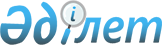 О внесении изменения в постановление Правительства Республики Казахстан от 31 декабря 2010 года № 1531 "О Стратегическом плане Министерства экономического развития и торговли Республики Казахстан на 2011 - 2015 годы"Постановление Правительства Республики Казахстан от 30 декабря 2011 года № 1736

      В соответствии со статьей 62 Бюджетного Кодекса Республики Казахстан от 4 декабря 2008 года и Законом Республики Казахстан от 24 ноября 2011 года «О республиканском бюджете на 2012 – 2014 годы» Правительство Республики Казахстан ПОСТАНОВЛЯЕТ:



      1. Внести в постановление Правительства Республики Казахстан от 31 декабря 2010 года № 1531 «О Стратегическом плане Министерства экономического развития и торговли Республики Казахстан на 2011 – 2015 годы» следующее изменение:



      Стратегический план Министерства экономического развития и торговли Республики Казахстан на 2011 – 2015 годы, утвержденный указанным постановлением, изложить в редакции согласно приложению к настоящему постановлению.



      2. Настоящее постановление вводится в действие со дня подписания и подлежит официальному опубликованию.      Премьер-Министр

      Республики Казахстан                       К. Масимов

Приложение             

к постановлению Правительства  

Республики Казахстан       

от 30 декабря 2011 года № 1736  

Утверждено            

постановлением Правительства  

Республики Казахстан      

от 31 декабря 2010 года № 1531  

Стратегический план

Министерства экономического развития и торговли

Республики Казахстан на 2011 - 2015 годы 

1. Миссия и видение

      Миссия Министерства экономического развития и торговли Республики Казахстан (далее - Министерство) - формирование благоприятных условий для улучшения благосостояния населения и устойчивого развития страны в долгосрочной перспективе.



      Видение - качественный рост казахстанской экономики к 2020 году в реальном выражении более чем на треть по отношению к уровню 2009 года. 

2. Анализ текущей ситуации

1. Повышение конкурентоспособности страны и модернизация

национальной экономики

      За прошедшее десятилетие состояние казахстанской экономики во многом определялось внешней конъюнктурой на энергоресурсы и другие виды минерального сырья. В 2000 - 2007 годах экспорт товаров в среднем составлял 45 % к валовому внутреннему продукту (ВВП). В 2008 году, когда цена на нефть доходила до рекордного исторического уровня 147 долларов США за баррель экспорт вырос до 53,9 % к ВВП. При падении мировых цен на энергоресурсы вследствие глобального экономического кризиса объем экспорта в 2009 году снизился до 40,3 % к ВВП.



      Начавшееся в 2008 году замедление мировой экономики, сокращение потребления ресурсов, снижение мировых цен на нефть, металлы, металлопрокат, являющиеся основными составляющими товарного экспорта Казахстана, способствовали замедлению темпов роста казахстанской экономики. По итогам 2008 года реальный рост ВВП составил 3,3 %, по сравнению с 8,9 % в 2007 году. Сократился объем продукции сельского хозяйства, снизились темпы роста в промышленности, строительстве, а также в сфере услуг.



      В 2009 году развитие экономики Казахстана проходило в условиях адаптации к глубокому мировому экономическому кризису. По итогам 2009 года темпы роста реального ВВП снизились до 1,2 %. Положительный рост экономики в 2009 году был обеспечен за счет увеличения валовой продукции сельского хозяйства на 13,8 %, увеличения объемов добычи нефти на 8,1 %, а также антикризисных мер государства по стимулированию спроса и активности в секторах экономики.



      С начала 2010 года наметилась положительная динамика в отраслях экономики, что в определенной степени обусловлено оживлением мировой экономики.



      В 2010 году реальный ВВП вырос на 7,3 % к 2009 году. Для сравнения в других странах прирост ВВП в 2010 году составил: в США 3,0 %, в Китае – 10,3 %, в Германии – 3,5 %, в Японии – 4,0 %, в Великобритании – 1,3 %, в  России - 4 %, в Беларуси – 7,6 %.



      На фоне улучшения конъюнктуры на внешних рынках объем производства промышленной продукции в 2010 году увеличился на 10,0 %, в том числе за счет роста в горнодобывающей промышленности и разработки карьеров - на 5,3 %, обрабатывающей промышленности - на 18,4 %.



      Развитие отраслей экономики, характеризующееся увеличением объемов производства товаров и предоставления услуг, способствовало росту занятости.



      Уровень безработицы в 2010 году составил 5,5 % к численности экономически активного населения, что на 0,8 процентных пункта меньше, чем в 2009 году. Для сравнения в других странах в 2010 году безработица составила: в США 9,6 %, в Китае – 4,1 %, в Германии – 7,1 %, в Японии – 5,1 %, в Великобритании – 7,8 %, в России – 7,5 %, в Беларуси – 0,7 %.



      Вместе с тем, рост отечественной экономики на фоне восстановления мировой экономики и роста уровня цен на мировых товарных рынках способствует повышению внутренних цен. Уровень инфляции в декабре  2010 года составил 7,8 %, что на 1,6 процентных пункта выше к декабрю 2009 года.



      Зависимость состояния отечественной экономики от внешних ценовых факторов сохраняется вследствие присущей для нее структурной поляризации. На одном полюсе - это быстро развивающиеся, высокодоходные сырьевые отрасли и отрасли металлургии, работающие почти полностью на мировой рынок, доходы которых целиком зависят от ситуации в мировой экономике и конъюнктуры внешних рынков. Сюда также можно отнести и сельское хозяйство. На другом полюсе - отрасли обрабатывающего сектора, ориентированные преимущественно на внутренний рынок, с низкой рентабельностью и добавленной стоимостью.



      Таким образом, состояние экономики во многом определяется развитием сырьевых экспортоориентированных отраслей. Такая структура экономики не позволяет обеспечивать ее стабильный рост. Поэтому в перспективе устойчивые темпы роста экономики должны обеспечиваться преимущественно развитием несырьевого сектора.



      В сложившейся ситуации требуется пересмотр политики финансовой и нефинансовой поддержки предпринимательства, развития торговли. Бизнес-среда оказывает серьезное влияние на развитие национальной экономики, решение социальных проблем, увеличение численности занятых работников.



      Так, за 2010 год доля субъектов малого и среднего бизнеса в ВВП страны составила 20,2 % (в 2009 году - 20,4 %).



      За 2010 год оборот розничной торговли составил 3197,1 млрд. тенге или увеличился по сравнению с 2009 годом на 17,9 % (2551,4 млрд. тенге). Оборот оптовой торговли за 2010 год составил 8152,4 млрд. тенге или 111,9 % к уровню предыдущего года (6872,3 млрд. тенге).



      В 2010 году в Республике Казахстан действовало 60 брокерско-дилерских организаций и 8 товарных бирж, на которых было заключено 10407 сделок со спот-товаром.



      За 2010 год общий объем биржевых сделок составил 86,5 млрд. тенге и увеличился на 57,3 % по сравнению с 2009 годом (55 млрд. тенге) и более чем в 6 раз по сравнению с 2008-м (13,7 млрд. тенге). При этом объем выставляемых на торги спот-товаров вырос более, чем в 9 раз (884 млрд. тенге) по сравнению с 2009 годом (94,5 млрд. тенге) и более чем в 35 раз по сравнению с 2008 годом (25,3 млрд. тенге).



      В современных условиях розничная торговля приобретает все большее значение, соединяя производство, распределение, обмен и потребление, формируя тем самым единый комплекс.



      За последнее время современная торговля претерпела серьезные структурные изменения: произошло сокращение стихийно организованных рынков, укрупнение розничных сетей, экспансия зарубежных операторов, обострение конкуренции между крупными розничными сетями.



      Так, розничный товарооборот в настоящее время формируется в основном коммерческими организациями и индивидуальными предпринимателями, осуществляющими свою деятельность в стационарных сетях.



      Важно отметить, что состояние потребительского рынка на сегодняшний день характеризуется жесткой структуризацией и вводом в действие новых форматов и подформатов организации торговли. Более того, современное развитие розничной торговли сопровождается большими изменениями в типах магазинов, методах продаж и формах обслуживания.



      Министерство акцентирует внимание на развитии и создании в Казахстане практики применения мелкооптовой торговли по принципу «Кэш энд Кэрри» – «склад-прилавок», данный вид торговли нашел широкое распространение в развитых странах. В Казахстане уже существуют компании, работающие по принципу «склад-прилавок», такие, как «РАМСТОР», «АСТЫҚ ЖАН», «АРЗАН», «МЭТРО» и другие.



      Позитивные тенденции развития внутренней торговли сопровождаются сохранением ряда проблем.



      На торговых рынках сосредоточен значительный объем теневого оборота, высокий уровень реализации контрабандной и контрафактной продукции; широкое использование поддельных сертификатов качества на реализуемые товары.



      Эффективно действующая товарная биржа может существенным образом повысить открытость, финансовые возможности и эффективность рынка. Торговля через товарные биржи позволит сократить число посредников, что будет способствовать сокращению теневого сектора экономики. Актуален вопрос привлечения товаропроизводителей к реализации товаров через товарные биржи.



      В Казахстане, как и во многих странах, независимо от уровня их развития, существует проблема чрезмерного регулирования экономической деятельности. Сложные и непрозрачные процедуры, которым должны следовать предприниматели при создании и ведении бизнеса, служат самым серьезным препятствием экономическому росту. Эти процедуры увеличивают затраты на производство и издержки предпринимателей, ограничивают их доступ на рынок, сдерживают развитие бизнеса, ухудшают бизнес-среду и способствуют коррупции. Административные барьеры являются одной из причин появления теневого сектора экономики.



      В этой связи необходимо, во-первых, продолжить работу по совершенствованию разрешительной системы. На сегодняшний день из выявленных 1015 видов разрешительных процедур, 348 отменены Законом Республики Казахстан «О внесении изменений и дополнений в некоторые законодательные акты по вопросам совершенствования разрешительной системы», принятым 15 июля 2011 года. В результате, можно ожидать, что лицензионно-разрешительный документооборот уменьшится примерно на 880 тысяч единиц в год.



      Во-вторых, 5 июля 2011 года Главой государства подписан закон, в соответствии с которым требования, обязательные для исполнения бизнесом могут устанавливаться только законами, Указами Президента, постановлениями Правительства, но не приказами отдельных государственных органов (которых в настоящее время свыше 10 тысяч). Одним из важных направлений данной работы государственных органов стала одновременная фильтрация этого законодательства с целью исключения устаревших, дублирующих и коррупционных норм.



      Продолжится работа по улучшению позиции республики в рейтинге легкости ведения бизнеса Всемирного банка «Doing Business». В настоящее время позиция республики в отчете «Doing Business» Всемирного банка 2012 по сравнению с прошлым годом улучшилась на 11 позиций, и Казахстан занял 47 место (58 место в прошлом году).



      Следует отметить, что отсутствие в стране целостной картины по планированию и реализации инвестиционных проектов приводит к неэффективной их реализации, дисбалансу в отраслях экономики и отсутствию ресурсного обеспечения проектов после ввода в эксплуатацию.



      С принятием Закона Республики Казахстан «О концессиях» заложено правовое поле, позволяющее частному сектору инвестировать финансовые и технологические ресурсы для реализации инвестиционных проектов с использованием механизма концессии.



      В настоящее время на стадии реализации 3 объекта с общей стоимостью строительства объектов в сумме 45,6 млрд. тенге.



      Правительством сформирован Перечень объектов, предлагаемых к передаче в концессию на среднесрочный период. В этом перечне находятся автодорожные проекты, среди которых Строительство и эксплуатация участка «Алматы – Капшагай», участка «Астана – Караганда», внедрение интеллектуально-транспортной и платежной системы и эксплуатация участка «Астана – Щучинск».



      Как отметил Глава государства на 21-м пленарном заседании Совета иностранных инвесторов при Президенте Республике Казахстан, важно систематизировать меры государственной поддержки, продвигать инструменты государственно-частного партнерства при реализации проектов на местном уровне, особенно при строительстве объектов социальной и жилищно-коммунальной сфер.



      Продолжают оставаться актуальными вопросы сбалансированности и структуры расходов республиканского бюджета, полноты поступлений налогов и таможенных платежей, улучшения налоговой и таможенной систем.



      Ухудшение или улучшение экономической ситуации является определяющим внешним фактором, который влияет на уровень поступлений в республиканский бюджет и Национальный фонд, структуру бюджетных расходов.



      В целях совершенствования бюджетного законодательства внесены изменения и дополнения в Бюджетный кодекс и другие законодательные акты по разграничению полномочий между Министерством экономического развития и торговли и Министерством финансов в бюджетном процессе, а также в Парламенте Республики Казахстан рассматривается законопроект, направленный на усиление ответственности получателей бюджетных средств и повышение эффективности бюджетных расходов.



      Одним из важных рычагов воздействия на развитие экономики также является эффективная региональная политика государства.



      В настоящее время существуют некоторые различия между регионами по валовому региональному продукту (далее - ВРП) на душу населения. Если по итогам 2009 года ВРП на душу населения по Жамбылской области составлял 336,3 тыс. тенге, то в Атырауской области - 3 881,6 тыс. тенге, то есть разница в 11,5 раз.



      При этом, необходима подготовка и принятие мер, цивилизованно учитывающих не только общечеловеческие, но и этнические особенности сельского образа жизни, особую, в силу пространственно-территориальной специфики, роль села в социальной и экономической жизни общества.



      Необходимо осуществление мероприятий по государственной поддержке: решения жилищной проблемы на селе, развития сети сельских учреждений здравоохранения, общего образования, газификации, дорожного строительства на селе, обеспечения средствами связи и телекоммуникациями.



      В этой связи, с 2011 года в рамках одного документа, Прогнозной схемы территориально-пространственного развития страны, в синтетическом виде будут аккумулированы и изложены взгляды и намерения государства по ключевым вопросам отраслевого и регионального развития, приоритетам и перспективам реализации крупных государственных программ и проектов. Местными исполнительными органами разработаны программы развития территорий взамен многочисленных региональных программ.



      Для развития несырьевых секторов экономики помимо «прямых» мер, принимаемых Правительством, в рамках компетенции Министерства проводится дальнейшая интеграция казахстанской экономики в мировую торговую систему.



      В частности, будет продолжена работа по реализации интеграционных инициатив в рамках Евразийского экономического сообщества и завершению переговорного процесса по вступлению Казахстана во Всемирную торговую организацию (далее - ВТО) на экономически выгодных условиях.



      На сегодня одним из значимых интеграционных прорывов Евразийского экономического сообщества (ЕврАзЭС) является практическая реализация с 1 января 2010 года Таможенного союза Республики Беларусь, Республики Казахстан и Российской Федерации, которая представляет собой реализацию режима зоны свободной торговли товарами с применением единого таможенного тарифа и единой торговой политики в отношении третьих стран, не входящих в Таможенный союз.



      Функционирование Таможенного союза станет площадкой для перехода к более углубленной форме интеграции - формированию Единого экономического пространства, предполагающего свободное перемещение товаров, услуг, капитала и рабочей силы. Равный доступ к транспортной инфраструктуре позволит сократить издержки и время при движении казахстанских товаров до рынков сбыта дальнего зарубежья.



      В целом, интеграционные процессы в рамках ЕврАзЭС открывают новые возможности для раскрытия экономического потенциала страны, выхода на мировой рынок с высокой конкурентоспособностью путем создания совместных, взаимодополняемых производств, а также осуществления взаимной торговли на более выгодных условиях.



      Надлежащая координация и содержательная проработка интеграционных процессов в рамках ЕврАзЭС является важным средством, обеспечивающим комплексный учет национальных интересов Республики Казахстан в достижении эффективной реализации интеграционных инициатив.



      Продолжается работа по приведению казахстанского законодательства в полное соответствие с положениями обязательных соглашений ВТО.



      С началом практической реализации таможенного союза переговорный процесс по вступлению в ВТО претерпел некоторые изменения, которые, прежде всего, связаны с необходимостью создания условий для полноценного функционирования Таможенного союза после вступления стран-членов в ВТО.



      В этих целях нашими странами переговоры по присоединению к ВТО проводятся на основе гармонизированной позиции по тем вопросам, которые относятся к компетенции Комиссии таможенного союза.



      На сегодня Казахстан завершил двусторонние переговоры по доступу на казахстанский рынок товаров и услуг с 26 странами-членами ВТО с подписанием соответствующих протоколов.

2. Создание результативного государственного сектора

      Действующая система государственного управления не в полной степени обеспечивает доступ населения к государственным услугам, отсутствует оперативная обратная связь государственных органов с населением, отмечается низкая эффективность и качество предоставляемых государственных услуг, поскольку не по всем государственным услугам разработаны четкие стандарты и регламенты их оказания.



      В этой связи, требуется дальнейшее повышение качества оказываемых государственных услуг и совершенствованию процессов их предоставления, что в итоге позволит обеспечить возможность реализации гражданами своих конституционных прав на получение качественных услуг.



      Кроме того, необходимо продолжить работу по поэтапному расширению действующего Реестра государственных услуг по сферам (отраслям) управления, который является основой процесса стандартизации государственных услуг.



      В соответствии со Стратегическим планом развития Республики Казахстан до 2020 года предусматривается проведение на постоянной основе функциональных обзоров деятельности государственных органов с 2011 года, определение оптимального объема полномочий в каждом конкретном государственном органе позволит установить в целом адекватную роль государства, как в отдельных секторах, так и на разных уровнях государственного управления путем ликвидации излишних функций, исключения дублирующих полномочий, закрепления недостающих функций и расширения использования рыночных механизмов.



      Несмотря на то, что одним из положительных результатов предыдущих этапов отечественной административной реформы является достаточно четкое разделение функций между центральным и местными исполнительными органами, а также между Правительством и центральными государственными органами, входящими в его структуру, все еще требуют внимания вопросы четкого распределения функций горизонтальной и вертикальной координации и совместного ведения.



      Для более четкого определения полномочий государственных органов и уровней государственного управления, а также совершенствования процессов осуществления функций необходимо обеспечить проведение на системной основе функциональных обзоров деятельности государственных органов через оценку эффективности политики в соответствующих отраслях (сферах) государственного управления.



      Формирование институтов местного самоуправления является одним из направлений реформирования политической системы, поскольку местное самоуправление находится на стыке государства и гражданского общества.



      В целях создания эффективных институтов местного самоуправления, соответствующих лучшим международным стандартам требуется их дальнейшее укрепление и развитие.



      В этой связи, в рамках проведения функционального анализа деятельности институтов местного самоуправления будут выработаны предложения по повышению эффективности их функционирования.



      Быстро меняющиеся социально-экономические условия современного Казахстана ставят перед органами государственной власти новые цели и задачи, в связи с этим система государственного управления вынуждена пересматривать не только привычные, традиционные методы управления, но и постоянно повышать эффективность своей деятельности.



      Задачей принятого 19 марта 2010 года Указа Президента Республики Казахстан «О Системе ежегодной оценки эффективности деятельности центральных государственных и местных исполнительных органов областей, города республиканского значения, столицы» является повышение эффективности государственного управления.



      В этой связи, с 2011 года предусматривается проведение на системной основе ежегодной оценки эффективности деятельности 26 центральных государственных и 16 местных исполнительных органов.



      Для дальнейшего функционирования Системы государственного планирования в Республике Казахстан утверждены методологические подходы к ее процессу: разработка, реализация, проведение мониторинга, оценка и контроль документов указанной системы.



      С принятием Закона Республики Казахстан «О государственном имуществе» заложена база по созданию системы планирования, мониторинга, оценки и эффективности контроля управления государственным имуществом.



      Министерством будут разработаны методологические подходы по формированию системы планирования, мониторинга, оценки и эффективности контроля управления государственным имуществом на основе Единого реестра государственного имущества в соответствии с Системой государственного планирования.



      Ежегодно на основе утвержденных форм отчетности будет проводиться мониторинг выполнения планов развития государственных предприятий, контролируемых государством акционерных обществ (ТОО). На основе отчетов о выполнении планов развития государственных предприятий, контролируемых государством акционерных обществ (ТОО) будет проводиться анализ и оценка эффективности управления государственным имуществом.



      Кроме того, Министерство как уполномоченный орган в области мобилизационной подготовки продолжит работу, направленную на повышение готовности государственных органов и организаций к выполнению мобилизационных мероприятий. 

Раздел 3. Стратегические направления, цели, задачи,

целевые индикаторы, мероприятия и показатели результатов

1. Стратегические направления, цели, задачи, целевые индикаторы,

мероприятия и показатели результатов

Примечание. 1С января 2010 года действует Единый таможенный тариф Таможенного союза. При этом, до принятия ЕТТ средний уровень национального таможенного тарифа составлял 6,2 %, с принятием ЕТТ - 10, 6 %. При этом, по заявкам товаропроизводителей Казахстана, а также Республики Беларусь и Российской Федерации возможен пересмотр импортных таможенных пошлин по отдельным позициям.

2. Соответствие стратегических направлений и целей государственного

органа стратегическим целям государства 

4. Развитие функциональных возможностей 

5. Межведомственное взаимодействие

      Достижение поставленных целей по выбранным стратегическим направлениям Министерства во многом зависит от степени эффективности взаимодействия с другими заинтересованными сторонами. 

6. Управление рисками

      В процессе своей деятельности Министерство может столкнуться с возникновением целого ряда рисков. В зависимости от типа и источника риска для их управления Министерством будут реализовываться стандартные и ситуативные специальные меры. Ниже следует перечень основных рисков. 

7. Бюджетные программы

      Для достижения сформулированных стратегических направлений, целей и задач на 2011 - 2013 годы определены 20 бюджетных программ с указанием показателей прямого и конечного результатов, качества, эффективности и бюджета. Конечные показатели выполнения бюджетных программ сформулированы исходя из принципов четкости, сравнимости, экономической целесообразности, контролируемости и проверяемости.      продолжение таблицы      продолжение таблицы

      * ИФО торговли, ИФО ВВП с учетом 7 %-го роста



      ** расчет прилагается



      *** в 2012 году 92 900 (объем бюджетных расходов)/41 (16 местных гос.органов+25 центральных гос.органов)=2 265,8 т.т.; в 2013 году 97 828/41=2386 т.т.; в 2014 году 104 676/41=2553 т.т.



      **** в 2012, 2013, 2014 году 172 000 (объем бюджетных расходов)/100 (количество законопроектов)= 1 720 т.т.

* Данная бюджетная программа с 1 января 2012 года будет исполняться в рамках бюджетной программы

025 «Разработка или корректировка, а также проведение необходимых экспертиз технико-экономических обоснований бюджетных инвестиционных и концессионных проектов, консультативное сопровождение концессионных проектов»      Данная бюджетная программа с 1 января 2012 года будет исполняться в рамках программы 001 «Услуги по формированию и развитию экономической и торговой политики, системы государственного планирования и управления» подпрограмму 102 «Проведение прикладных исследований в сфере экономики, торговли и государственного управления».

* Данная бюджетная программа с 1 января 2012 года будет исполняться в рамках бюджетной программы 029 «Услуги по реализации торговой политики»

* - Показатели конечного результата будут достигнуты путем оценки применимости результатов исследований. Учитывая, что некоторые мероприятия представляется возможным оценить сразу по завершении проектов, а некоторые из них ввиду своей специфики могут быть применимы в последующие годы, прогнозируемые показатели конечного результата запланированы следующим образом: 2012 г. – 70 %, 2013 г. – 65 %, 2014 г. – 65 %.

* Данная бюджетная программа с 1 января 2012 года будет исполняться в рамках программы 001 «Услуги по формированию и развитию экономической и торговой политики, системы государственного планирования и управления» подпрограмму 103 «Проведение социологических, аналитических исследований и оказание консалтинговых услуг».

*С 1 января 2012 года данная программа исключена

* Показатели бюджетной программы на 2012-2014 годы отражены с учетом финансирования разработки или корректировки, а также проведению необходимых экспертиз технико-экономических обоснований бюджетных инвестиционных проектов в случае передачи функций из Министерства финансов Республики Казахстан в Министерство экономического развития и торговли исключить

* Данная бюджетная программа с 1 января 2012 года будет исполняться в рамках программы 001 «Услуги по формированию и развитию экономической и торговой политики, системы государственного планирования и управления» подпрограмму 103 «Проведение социологических, аналитических исследований и оказание консалтинговых услуг». 

Свод бюджетных расходов
					© 2012. РГП на ПХВ «Институт законодательства и правовой информации Республики Казахстан» Министерства юстиции Республики Казахстан
				Стратегическое направление 1. Повышение конкурентоспособности страны и модернизация

национальной экономикиСтратегическое направление 1. Повышение конкурентоспособности страны и модернизация

национальной экономикиСтратегическое направление 1. Повышение конкурентоспособности страны и модернизация

национальной экономикиСтратегическое направление 1. Повышение конкурентоспособности страны и модернизация

национальной экономикиСтратегическое направление 1. Повышение конкурентоспособности страны и модернизация

национальной экономикиСтратегическое направление 1. Повышение конкурентоспособности страны и модернизация

национальной экономикиСтратегическое направление 1. Повышение конкурентоспособности страны и модернизация

национальной экономикиСтратегическое направление 1. Повышение конкурентоспособности страны и модернизация

национальной экономикиСтратегическое направление 1. Повышение конкурентоспособности страны и модернизация

национальной экономикиСтратегическое направление 1. Повышение конкурентоспособности страны и модернизация

национальной экономикиЦель 1. Обеспечение увеличения казахстанской экономики к 2020 году более чем на треть

в реальном выражении по отношению к уровню 2009 годаЦель 1. Обеспечение увеличения казахстанской экономики к 2020 году более чем на треть

в реальном выражении по отношению к уровню 2009 годаЦель 1. Обеспечение увеличения казахстанской экономики к 2020 году более чем на треть

в реальном выражении по отношению к уровню 2009 годаЦель 1. Обеспечение увеличения казахстанской экономики к 2020 году более чем на треть

в реальном выражении по отношению к уровню 2009 годаЦель 1. Обеспечение увеличения казахстанской экономики к 2020 году более чем на треть

в реальном выражении по отношению к уровню 2009 годаЦель 1. Обеспечение увеличения казахстанской экономики к 2020 году более чем на треть

в реальном выражении по отношению к уровню 2009 годаЦель 1. Обеспечение увеличения казахстанской экономики к 2020 году более чем на треть

в реальном выражении по отношению к уровню 2009 годаЦель 1. Обеспечение увеличения казахстанской экономики к 2020 году более чем на треть

в реальном выражении по отношению к уровню 2009 годаЦель 1. Обеспечение увеличения казахстанской экономики к 2020 году более чем на треть

в реальном выражении по отношению к уровню 2009 годаЦель 1. Обеспечение увеличения казахстанской экономики к 2020 году более чем на треть

в реальном выражении по отношению к уровню 2009 годаКоды бюджетных программ 001, 004, 006, 007, 009, 010, 011, 012, 014, 015, 016, 018,

020, 033, 042, 049, 117Коды бюджетных программ 001, 004, 006, 007, 009, 010, 011, 012, 014, 015, 016, 018,

020, 033, 042, 049, 117Коды бюджетных программ 001, 004, 006, 007, 009, 010, 011, 012, 014, 015, 016, 018,

020, 033, 042, 049, 117Коды бюджетных программ 001, 004, 006, 007, 009, 010, 011, 012, 014, 015, 016, 018,

020, 033, 042, 049, 117Коды бюджетных программ 001, 004, 006, 007, 009, 010, 011, 012, 014, 015, 016, 018,

020, 033, 042, 049, 117Коды бюджетных программ 001, 004, 006, 007, 009, 010, 011, 012, 014, 015, 016, 018,

020, 033, 042, 049, 117Коды бюджетных программ 001, 004, 006, 007, 009, 010, 011, 012, 014, 015, 016, 018,

020, 033, 042, 049, 117Коды бюджетных программ 001, 004, 006, 007, 009, 010, 011, 012, 014, 015, 016, 018,

020, 033, 042, 049, 117Коды бюджетных программ 001, 004, 006, 007, 009, 010, 011, 012, 014, 015, 016, 018,

020, 033, 042, 049, 117Коды бюджетных программ 001, 004, 006, 007, 009, 010, 011, 012, 014, 015, 016, 018,

020, 033, 042, 049, 117Целевые индикаторыИсточник

информацииВ том числе с указанием промежуточного значенияВ том числе с указанием промежуточного значенияВ том числе с указанием промежуточного значенияВ том числе с указанием промежуточного значенияВ том числе с указанием промежуточного значенияВ том числе с указанием промежуточного значенияВ том числе с указанием промежуточного значенияВ том числе с указанием промежуточного значенияЦелевые индикаторыИсточник

информацииВ отчетном периодеВ отчетном периодеВ отчетном периодеВ плановом периодеВ плановом периодеВ плановом периодеВ плановом периодеВ плановом периодеЦелевые индикаторыИсточник

информацииЕд.

изм.2009

год

(отчет)2010

год

(план)2011

год2012

год2013

год2014

год2015

год123456789101. ИФО ВВПСтат.

данные% к

предыду-

щему

году101,2105,0107,0106,9106,5107,1107,42. ИФО несырьевого

сектораСтат.

данные% к

предыду-

щему

году98,4105,1107,4107,4107,3107,5106,43. Рост объема инвестиций

в основной капиталСтат.

данные% к

предыду-

щему

году102,1102,9112,8106,1104,7109,2108,24. Улучшение показателей

по рейтингу Всемирного

Банка «Легкость ведения

бизнеса» («Doing

Business») к 2020 годуОтчет

Всемирного

БанкаМесто в

рейтинге635847464544435. Размер теневой

экономикиСтат.

данные% к ВВП19,5

(оцен-

ка

2008

года)не

выше

20не

выше

20не

выше

20не

выше

20не

выше

20не

выше

206. Снижение различий

между регионами по ВРП на

душу населенияСтат.

данныеРазы11,510,09,89,759,59,259,07. Улучшение показателя

«Степень и эффект

налогообложения» в

рейтинге Глобального

индекса конкуренто-

способности ВЭФОтчет ВЭФМесто в

рейтинге897441398. Улучшение показателя

«Бремя правительственного

регулирования» в рейтинге

Глобального индекса

конкурентоспособности ВЭФОтчет ВЭФМесто в

рейтинге7365649. Улучшение показателя

«Эффективность

антимонопольной политики»

в рейтинге Глобального

индекса конкуренто-

способности ВЭФОтчет ВЭФМесто в

рейтинге9211312112011911811710. Доля потребления

домашних хозяйствСтат.

данные% к ВВП6060606011. Доля потребления

государственного

управленияСтат.

данные% к ВВП1010101012. Недопущение необос-

нованного повышения

регулируемых тарифов и

исполнения коридора

инфляции, ежегодно

определяемого

Правительством Республики

Казахстан (путем

повышения эффективности

государственной политики

в сфере естественных

монополий и на

регулируемых рынках)Информация

МЭРТ%10010010010013. Недопущение факторов,

препятствующих

эффективному функциониро-

ванию товарных рынков

(путем повышения

эффективности государст-

венной политики по

вопросам защиты

конкуренции и ограничения

монополистической

деятельности)Информация

МЭРТ%10010010010014. Общая налоговая

ставка (нагрузка), %

прибыли в рейтинге

Глобального индекса

конкурентоспособности ВЭФОтчет ВЭФМесто в

рейтинге5054313115. Прозрачность

принимаемых решений в

рейтинге Глобального

индекса конкуренто-

способности ВЭФОтчет ВЭФМесто в

рейтинге755346454443Пути, средства и методы достижения целевого индикатора:Пути, средства и методы достижения целевого индикатора:Пути, средства и методы достижения целевого индикатора:Пути, средства и методы достижения целевого индикатора:Пути, средства и методы достижения целевого индикатора:Пути, средства и методы достижения целевого индикатора:Пути, средства и методы достижения целевого индикатора:Пути, средства и методы достижения целевого индикатора:Пути, средства и методы достижения целевого индикатора:Пути, средства и методы достижения целевого индикатора:Задача 1.1. Обеспечение развития экономики в пределах

прогнозируемых параметровЗадача 1.1. Обеспечение развития экономики в пределах

прогнозируемых параметровЗадача 1.1. Обеспечение развития экономики в пределах

прогнозируемых параметровЗадача 1.1. Обеспечение развития экономики в пределах

прогнозируемых параметровЗадача 1.1. Обеспечение развития экономики в пределах

прогнозируемых параметровЗадача 1.1. Обеспечение развития экономики в пределах

прогнозируемых параметровЗадача 1.1. Обеспечение развития экономики в пределах

прогнозируемых параметровЗадача 1.1. Обеспечение развития экономики в пределах

прогнозируемых параметровЗадача 1.1. Обеспечение развития экономики в пределах

прогнозируемых параметровЗадача 1.1. Обеспечение развития экономики в пределах

прогнозируемых параметровПоказатели прямых

результатовИсточник

информацииЕд. изм.Отчетный

периодОтчетный

периодПлановый периодПлановый периодПлановый периодПлановый периодПлановый периодПоказатели прямых

результатовИсточник

информацииЕд. изм.2009

год

(отчет)2010

год

(план)2011

год2012

год2013

год2014

год2015

год123456789101. Отклонение фактически

сложившихся темпов роста

экономики от целевых

показателей роста ВВПСтат.

данные%101,1102,098-10295-10595-10595-10595-105Мероприятия для достижения показателей прямых результатовсрок реализации в плановом

периодесрок реализации в плановом

периодесрок реализации в плановом

периодесрок реализации в плановом

периодесрок реализации в плановом

периодеМероприятия для достижения показателей прямых результатов2011

год2012

год2013

год2014

год2015

год1234561) Координация деятельности центральных отраслевых

государственных органов по обеспечению прогнозных параметров

развития отраслей и экономики в целомXXXXX2) Выявление потенциальных негативных тенденций в развитии

мировой и отечественной экономиках, способных негативно

отразиться на темпах развития экономикиXXXXX3) Факторный анализ источников экономического роста и

выработка предложений по повышению его устойчивости и

сбалансированностиXXXXX4) Формирование основных направлений экономической политики

на среднесрочный периодXXXXX5) Координация деятельности государственных органов по

повышению уровня конкурентоспособности КазахстанаXXХXX6) Разработка комплексного плана мероприятий по улучшению

показателей Казахстана в мировых рейтингах

конкурентоспособностиX7) Проведение постоянной работы с операторами-партнерами

мировых рейтинговXXXXX8) Проведение работы с бизнес структурами, населением по

повышению их информированности о действиях ПравительстваXXXXX9) Проведение встреч, консультаций с головным офисом

Всемирного экономического форума, Всемирным Банком по

актуальным вопросам и проблемамXXXXX10) Мониторинг показателей расходов домашних хозяйств и

госуправления в структуре ВВП, рассчитанного в постоянных

ценахXXXXXЗадача 1.2. Создание условий для развития предпринимательстваЗадача 1.2. Создание условий для развития предпринимательстваЗадача 1.2. Создание условий для развития предпринимательстваЗадача 1.2. Создание условий для развития предпринимательстваЗадача 1.2. Создание условий для развития предпринимательстваЗадача 1.2. Создание условий для развития предпринимательстваЗадача 1.2. Создание условий для развития предпринимательстваЗадача 1.2. Создание условий для развития предпринимательстваЗадача 1.2. Создание условий для развития предпринимательстваЗадача 1.2. Создание условий для развития предпринимательстваПоказатели прямых

результатовИсточник

информацииЕд.

изм.Отчетный

периодОтчетный

периодПлановый периодПлановый периодПлановый периодПлановый периодПлановый периодПоказатели прямых

результатовИсточник

информацииЕд.

изм.2009

год

(отчет)2010

год

(план)2011

год2012

год2013

год2014

год2015

год123456789101. К 2020 году доля

продукции малого и

среднего бизнеса в ВВП

увеличится на 7-10 % в

сравнении с 2009 годомСтат.

данные% к

2009

году100,0101,0101,3102,0102,8103,0103,52. Снижение операционных

издержек, связанных с

регистрацией и ведением

бизнеса (получением

разрешений, лицензий и

сертификатов;

аккредитацией;

получением консультаций),

включая время и затратыИнф-ция

госорганов,

заключения

объединений

предпринима-

телей членов

Экспертных

советов при

госорганах%30 по

срав-

нению

с 2009

годом30 по

срав-

нению

с

2011

годом3. Снижение процентной

ставки по кредитам банков

второго уровня для

субъектов предприниматель-

ства в рамках

Программы «Дорожная карта

бизнеса 2020»:Информация

АО «ФРП«Даму»%-ная

ставка1) реализующих проекты в

несырьевых секторах

экономики;Информация

АО «ФРП«Даму»7772) экспортирующих

продукцию на внешние рынкиИнформация

АО «ФРП«Даму»6664. Количество

предпринимателей, малого

и среднего бизнеса,

прошедших обучение на

территории Казахстана

и за рубежом в рамках

Программы «Дорожная карта

бизнеса 2020»Информация

госорганов,

заключения

объединений

предпринима-

телей членов

Экспертных

советов при

госорганахЧел.200300400500600Мероприятия для достижения показателей прямых результатовсрок реализации в плановом

периодесрок реализации в плановом

периодесрок реализации в плановом

периодесрок реализации в плановом

периодесрок реализации в плановом

периодеМероприятия для достижения показателей прямых результатов2011

год2012

год2013

год2014

год2015

год1234561) Оптимизация законодательства Республики Казахстан в

области совершенствования разрешительной системыX2) Внедрение в государственных органах стандартов и

регламентов по выдаче лицензийX3) Совершенствование нормативной правовой базы по вопросам

частного предпринимательстваX4) Мониторинг контрольно-надзорной деятельности

государственных органов по данным ведомственной

статистической отчетностиXXXXX5) Выработка предложений по дальнейшему совершенствованию

системы оценки рисков (при необходимости внесение изменений

и дополнений в совместные приказы по утверждению систем

оценки рисков)XXXXX6) Координация деятельности заинтересованных

государственных органов по улучшению показателей развития

бизнес-среды в Обзоре делового климата и эффективности

работы предприятий (BEEPS)

Европейского Банка Реконструкции и Развития и Всемирного

Банка к 2011 годуX7) Координация деятельности заинтересованных

государственных органов по улучшению индикаторов рейтинга

Всемирного Банка «Легкость ведения бизнеса» («Doing

Business»)XXXXX8) Заключение Соглашений о результатах по целевым

трансфертам, выделяемым в рамках Программы «Дорожная карта

бизнеса 2020»XXXXX9) Обеспечение мониторинга государственной поддержки малого

и среднего бизнеса в рамках программы «Дорожная карта

бизнеса 2020»XXXXX10) Обеспечение субсидирования процентной ставки,

гарантирования кредитов банков второго уровня, оказание

сервисной поддержки и развитие производственной

инфраструктуры для субъектов частного предпринимательстваXXXXX11) Проведение обучения топ-менеджмента среднего бизнеса на

базе бизнес-школы АО «Назарбаев Университет»XXXXX12) Реализация Проекта «Деловые Связи»XXXXX13)  Обеспечение опубликования в информационных ресурсах

принимаемых решений МинистерстваXXXXXЗадача 1.3. Развитие механизмов государственно-частного партнерстваЗадача 1.3. Развитие механизмов государственно-частного партнерстваЗадача 1.3. Развитие механизмов государственно-частного партнерстваЗадача 1.3. Развитие механизмов государственно-частного партнерстваЗадача 1.3. Развитие механизмов государственно-частного партнерстваЗадача 1.3. Развитие механизмов государственно-частного партнерстваЗадача 1.3. Развитие механизмов государственно-частного партнерстваЗадача 1.3. Развитие механизмов государственно-частного партнерстваЗадача 1.3. Развитие механизмов государственно-частного партнерстваЗадача 1.3. Развитие механизмов государственно-частного партнерстваПоказатели прямых

результатовИсточник

информацииЕд.

изм.Отчетный

периодОтчетный

периодПлановый периодПлановый периодПлановый периодПлановый периодПлановый периодПоказатели прямых

результатовИсточник

информацииЕд.

изм.2009

год

(отчет)2010

год

(план)2011

год2012

год2013

год2014

год2015

год12345678910Согласование проектов

конкурсной документации

на реализацию

концессионных проектовПредложения

госоргановКол-во

проектов3333Мероприятия для достижения показателей прямых результатовсрок реализации в плановом

периодесрок реализации в плановом

периодесрок реализации в плановом

периодесрок реализации в плановом

периодесрок реализации в плановом

периодеМероприятия для достижения показателей прямых результатов2011

год2012

год2013

год2014

год2015

год1234561) Создание условий для использования инструмента

проектного финансирования под уступку прав требований, с

целью создания обеспечения путем выделения активов в виде

будущих потоков от реализации проектовХ2) Введение стандартов финансовой и экономической

рентабельности для всех проектов, получающих

государственное финансированиеX3) Совершенствование концессионного законодательстваХХ4) Расширение сфер применения государственно-частного

партнерства за счет внедрения новых видов и контрактов

государственно-частного партнерства (здравоохранение,

образование, жилищно-коммунальное хозяйство и др.)ХХ5) Обеспечение эффективного управления и контроля за

процессами подготовки и реализации проектов на основе

государственно-частного партнерстваX6) Развитие государственной поддержки при реализации

проектов по различным механизмам государственно-частного

партнерстваХX7) Определение приоритетов развития государственно-частного

партнерства на среднесрочный периодXЗадача 1.4. Повышение эффективности внутренней торговлиЗадача 1.4. Повышение эффективности внутренней торговлиЗадача 1.4. Повышение эффективности внутренней торговлиЗадача 1.4. Повышение эффективности внутренней торговлиЗадача 1.4. Повышение эффективности внутренней торговлиЗадача 1.4. Повышение эффективности внутренней торговлиЗадача 1.4. Повышение эффективности внутренней торговлиЗадача 1.4. Повышение эффективности внутренней торговлиЗадача 1.4. Повышение эффективности внутренней торговлиЗадача 1.4. Повышение эффективности внутренней торговлиПоказатели прямых результатовИсточник

информацииЕд.

изм.Отчетный периодОтчетный периодПлановый периодПлановый периодПлановый периодПлановый периодПлановый периодПоказатели прямых результатовИсточник

информацииЕд.

изм.2009

год

(отчет)2010

год

(план)2011

год2012

год2013

год2014

год2015

год123456789101. ИФО торговлиСтат.

Данные% к

предыдущему

году97,5108,0112,0110,2109,0108,6108,22. Увеличение доли

крупных торговых

объектов и торговых

сетей в общем объеме

розничного

товарооборота, в целях

повышения качества

обслуживания в сфере

торговлиСтат.

Данные% к

2009 году503. Увеличение доли

объема торговых

операций через биржи в

общем объеме оптового

товарооборота в целях

повышения прозрачного

ценообразованияСтат.

Данные% от общего

объема

оптового

товаро-

оборота0,80,80,91,01,11,21,3Мероприятия для достижения показателей прямых результатовсрок реализации в плановом

периодесрок реализации в плановом

периодесрок реализации в плановом

периодесрок реализации в плановом

периодесрок реализации в плановом

периодеМероприятия для достижения показателей прямых результатов2011

год2012

год2013

год2014

год2015

год1234561) Совершенствование нормативной правовой базы в сфере

торговлиXXXXX2) Координация деятельности местных исполнительных органов

по созданию системы торгово-закупочной кооперации путем

льготного финансирования покупки перерабатывающего,

упаковочного, торгового оборудования и через объединение

малых торговых форматов (торговые дома типа гипермаркетов,

супермаркетов, дискаунтеров и т.д.)XXXXX3) Анализ изменения цен на социально-значимые

продовольственные товары и выработка соответствующих

предложенийXXXXXЗадача 1.5. Создание рациональной территориальной организации экономического

потенциала и благоприятных условий жизнедеятельности населенияЗадача 1.5. Создание рациональной территориальной организации экономического

потенциала и благоприятных условий жизнедеятельности населенияЗадача 1.5. Создание рациональной территориальной организации экономического

потенциала и благоприятных условий жизнедеятельности населенияЗадача 1.5. Создание рациональной территориальной организации экономического

потенциала и благоприятных условий жизнедеятельности населенияЗадача 1.5. Создание рациональной территориальной организации экономического

потенциала и благоприятных условий жизнедеятельности населенияЗадача 1.5. Создание рациональной территориальной организации экономического

потенциала и благоприятных условий жизнедеятельности населенияЗадача 1.5. Создание рациональной территориальной организации экономического

потенциала и благоприятных условий жизнедеятельности населенияЗадача 1.5. Создание рациональной территориальной организации экономического

потенциала и благоприятных условий жизнедеятельности населенияЗадача 1.5. Создание рациональной территориальной организации экономического

потенциала и благоприятных условий жизнедеятельности населенияЗадача 1.5. Создание рациональной территориальной организации экономического

потенциала и благоприятных условий жизнедеятельности населенияПоказатели прямых

результатовИсточник

информацииЕд.

изм.Отчетный

периодОтчетный

периодПлановый периодПлановый периодПлановый периодПлановый периодПлановый периодПоказатели прямых

результатовИсточник

информацииЕд.

изм.2009

год

(отчет)2010

год

(план)2011

год2012

год2013

год2014

год2015

год123456789101. Достижение целевого

индикатора Программы

«Развитие регионов» по

обеспечению роста ВРП

в реальном выражении к

предыдущему годуИнф-ция

гос.

органов%---991001002. Количество аулов

(сел), в которых

проведены мероприятия по

благоустройству в рамках

решения актуальных

вопросов местного 

значенияИнф-ция

гос.

органовЕд.---48024536500Мероприятия для достижения показателей прямых результатовсрок реализации в плановом

периодесрок реализации в плановом

периодесрок реализации в плановом

периодесрок реализации в плановом

периодесрок реализации в плановом

периодеМероприятия для достижения показателей прямых результатов2011

год2012

год2013

год2014

год2015

год1234561) Мониторинг программы «Развитие регионов»XXXXX2) Мониторинг программ развития территорийXXXXX3) Обеспечение мониторинга Прогнозной схемы

территориально-пространственного развития страны до

2020 годаXXXX4) Проведение мониторинга и анализ социально-экономического

потенциала сельских населенных пунктовXXXX5) Совершенствование методики расчетов трансфертов общего

характераX6) Разработка и утверждение проекта Закона Республики

Казахстан «Об объемах трансфертов общего характера между

республиканским и областным бюджетами, бюджетами города

республиканского значения, столицы на трехлетний период»X7) Оценка программ развития территорийXXЗадача 1.6. Проведение бюджетной политики и политики управления обязательствами

государства, направленных на обеспечение макроэкономической стабильности и достижение

стратегических целей и задач развития Республики КазахстанЗадача 1.6. Проведение бюджетной политики и политики управления обязательствами

государства, направленных на обеспечение макроэкономической стабильности и достижение

стратегических целей и задач развития Республики КазахстанЗадача 1.6. Проведение бюджетной политики и политики управления обязательствами

государства, направленных на обеспечение макроэкономической стабильности и достижение

стратегических целей и задач развития Республики КазахстанЗадача 1.6. Проведение бюджетной политики и политики управления обязательствами

государства, направленных на обеспечение макроэкономической стабильности и достижение

стратегических целей и задач развития Республики КазахстанЗадача 1.6. Проведение бюджетной политики и политики управления обязательствами

государства, направленных на обеспечение макроэкономической стабильности и достижение

стратегических целей и задач развития Республики КазахстанЗадача 1.6. Проведение бюджетной политики и политики управления обязательствами

государства, направленных на обеспечение макроэкономической стабильности и достижение

стратегических целей и задач развития Республики КазахстанЗадача 1.6. Проведение бюджетной политики и политики управления обязательствами

государства, направленных на обеспечение макроэкономической стабильности и достижение

стратегических целей и задач развития Республики КазахстанЗадача 1.6. Проведение бюджетной политики и политики управления обязательствами

государства, направленных на обеспечение макроэкономической стабильности и достижение

стратегических целей и задач развития Республики КазахстанЗадача 1.6. Проведение бюджетной политики и политики управления обязательствами

государства, направленных на обеспечение макроэкономической стабильности и достижение

стратегических целей и задач развития Республики КазахстанЗадача 1.6. Проведение бюджетной политики и политики управления обязательствами

государства, направленных на обеспечение макроэкономической стабильности и достижение

стратегических целей и задач развития Республики КазахстанПоказатели прямых

результатовИсточник

информацииЕд.

изм.Отчетный

периодОтчетный

периодПлановый периодПлановый периодПлановый периодПлановый периодПлановый периодПоказатели прямых

результатовИсточник

информацииЕд.

изм.2009

год

(отчет)2010

год

(план)2011

год2012

год2013

год2014

год2015 год123456789101. Удержание активов

Национального фонда

Республики Казахстан не

менее неснижаемого остатка

в размере 20 % от ВВПДанные

НБ и МФ% ВВП26,526,327,930,130,830,42. Снижение дефицита

государственного бюджета

по отношению к ВВПДанные

МЭРТ, МФ% ВВП2,82,42,62,61,51,33.Размер

правительственного долгаДанные

МЭРТ, МФ% ВВП9,510,310,712,412,812,84. Соответствие расходов

бюджета приоритетам

социально-экономического

развития страныДанные МЭРТ%100100100Мероприятия для достижения показателей прямых результатовсрок реализации в плановом

периодесрок реализации в плановом

периодесрок реализации в плановом

периодесрок реализации в плановом

периодесрок реализации в плановом

периодеМероприятия для достижения показателей прямых результатов2011

год2012

год2013

год2014

год2015

год1234561) Определение приоритетов бюджетной политики и расходов

республиканского бюджета XXXX2) Разработка основных параметров бюджетной политики на

среднесрочный периодXXXX3) Совершенствование бюджетного законодательстваXXXXX4) Разработка закона о гарантированном трансферте из

Национального фонда Республики Казахстан на трехлетний

периодXXXXX5) Определение прогнозных данных по правительственным

займам на соответствующий год, привлекаемым для

финансирования дефицита республиканского бюджетаXXXX6) Определение лимита правительственного долга и долга

местных исполнительных органов, лимитов предоставления

государственных гарантий и поручительств государстваXXXX7) Подготовка ежегодной оценки состояния и прогноза на

предстоящий плановый период государственного и

гарантированного государством заимствования и долга, долга

по поручительствам государства совместно с Национальным

Банком Республики Казахстан с участием центрального

уполномоченного органа по исполнению бюджета на основе

объемов и структуры накопленного государственного и

гарантированного государством долга, долга по

поручительствам государстваXXXX8) Определение новых инициатив расходов, направленных на

реализацию приоритетов социально-экономического развитияХХХХ9) Формирование перечня приоритетных республиканских

бюджетных инвестицийХХХХ10) Проведение оценки реализации бюджетных инвестиционных

проектовХХХХ11) Проведение оценки реализации бюджетных инвестиций,

планируемых посредством участия государства в уставном

капитале юридических лицХХХХЗадача 1.7. Проведение налоговой и таможенной политики, направленной на обеспечение достижения стратегических целей и задач развития Республики КазахстанЗадача 1.7. Проведение налоговой и таможенной политики, направленной на обеспечение достижения стратегических целей и задач развития Республики КазахстанЗадача 1.7. Проведение налоговой и таможенной политики, направленной на обеспечение достижения стратегических целей и задач развития Республики КазахстанЗадача 1.7. Проведение налоговой и таможенной политики, направленной на обеспечение достижения стратегических целей и задач развития Республики КазахстанЗадача 1.7. Проведение налоговой и таможенной политики, направленной на обеспечение достижения стратегических целей и задач развития Республики КазахстанЗадача 1.7. Проведение налоговой и таможенной политики, направленной на обеспечение достижения стратегических целей и задач развития Республики КазахстанЗадача 1.7. Проведение налоговой и таможенной политики, направленной на обеспечение достижения стратегических целей и задач развития Республики КазахстанЗадача 1.7. Проведение налоговой и таможенной политики, направленной на обеспечение достижения стратегических целей и задач развития Республики КазахстанЗадача 1.7. Проведение налоговой и таможенной политики, направленной на обеспечение достижения стратегических целей и задач развития Республики КазахстанЗадача 1.7. Проведение налоговой и таможенной политики, направленной на обеспечение достижения стратегических целей и задач развития Республики КазахстанПоказатели прямых

результатовИсточник

информацииЕд.

изм.Отчетный периодОтчетный периодПлановый периодПлановый периодПлановый периодПлановый периодПлановый периодПоказатели прямых

результатовИсточник

информацииЕд.

изм.2009

год

(отчет)2010

год

(план)2011

год2012

год2013

год2014

год2015

год12345678910Совершенствование

налогового и таможенного

законодательстваДанные МЭРТ%100100100100100Мероприятия для достижения показателей прямых результатовсрок реализации в плановом

периодесрок реализации в плановом

периодесрок реализации в плановом

периодесрок реализации в плановом

периодесрок реализации в плановом

периодеМероприятия для достижения показателей прямых результатов2011

год2012

год2013

год2014

год2015

год1234561) Анализ действующего налогового и таможенного

законодательстваXXXX2) Изучение международного опытаXXXXЗадача 1.8. Совершенствование политики в областях государственного регулирования

деятельности субъектов естественных монополий и регулируемых рынков, защиты конкуренции

и ограничения монополистической деятельностиЗадача 1.8. Совершенствование политики в областях государственного регулирования

деятельности субъектов естественных монополий и регулируемых рынков, защиты конкуренции

и ограничения монополистической деятельностиЗадача 1.8. Совершенствование политики в областях государственного регулирования

деятельности субъектов естественных монополий и регулируемых рынков, защиты конкуренции

и ограничения монополистической деятельностиЗадача 1.8. Совершенствование политики в областях государственного регулирования

деятельности субъектов естественных монополий и регулируемых рынков, защиты конкуренции

и ограничения монополистической деятельностиЗадача 1.8. Совершенствование политики в областях государственного регулирования

деятельности субъектов естественных монополий и регулируемых рынков, защиты конкуренции

и ограничения монополистической деятельностиЗадача 1.8. Совершенствование политики в областях государственного регулирования

деятельности субъектов естественных монополий и регулируемых рынков, защиты конкуренции

и ограничения монополистической деятельностиЗадача 1.8. Совершенствование политики в областях государственного регулирования

деятельности субъектов естественных монополий и регулируемых рынков, защиты конкуренции

и ограничения монополистической деятельностиЗадача 1.8. Совершенствование политики в областях государственного регулирования

деятельности субъектов естественных монополий и регулируемых рынков, защиты конкуренции

и ограничения монополистической деятельностиЗадача 1.8. Совершенствование политики в областях государственного регулирования

деятельности субъектов естественных монополий и регулируемых рынков, защиты конкуренции

и ограничения монополистической деятельностиЗадача 1.8. Совершенствование политики в областях государственного регулирования

деятельности субъектов естественных монополий и регулируемых рынков, защиты конкуренции

и ограничения монополистической деятельностиПоказатели

прямых результатовИсточник

информацииЕд.

изм.Отчетный

периодОтчетный

периодПлановый периодПлановый периодПлановый периодПлановый периодПлановый периодПоказатели

прямых результатовИсточник

информацииЕд.

изм.2009

год

(отчет)2010

год

(план)2011

год2012

год2013

год2014

год2015

год123456789101. Снижение количества

доработок проектов НПА,

(путем повышения качества

законодательства в сфере

естественных монополий)Информация

МЭРТЕд.151413122. Снижение количества

доработок проектов НПА,

(путем повышения качества

законодательства по

вопросам защиты конкуренции Информация

МЭРТЕд.151413123. Удельный вес работы по

повышению эффективности

антимонопольной политикиИнформация

МЭРТ%100100100100Мероприятия для достижения показателей прямых результатовсрок реализации в плановом

периодесрок реализации в плановом

периодесрок реализации в плановом

периодесрок реализации в плановом

периодесрок реализации в плановом

периодеМероприятия для достижения показателей прямых результатов2011

год2012

год2013

год2014

год2015

год1234561. Согласование недискриминационных методик расчета

тарифов (цен, ставок сборов) или их предельных уровней на

регулируемые услуги (товары, работы) субъектов

естественных монополийХХХ2. Согласование особого порядка формирования затрат при

утверждении предельного уровня тарифа на регулируемые

услуги (товары, работы) субъектов естественных монополийХХХ3. Проведение совещаний по вопросам антимонопольной

политики с участием  представителей заинтересованных

государственных органов, общественных объединений,

неправительственных организацийХХХХЦель 2. Создание эффективной и оперативной системы продвижения и защиты экономических

интересов республики путем интеграции в мировую торгово-экономическую системуЦель 2. Создание эффективной и оперативной системы продвижения и защиты экономических

интересов республики путем интеграции в мировую торгово-экономическую системуЦель 2. Создание эффективной и оперативной системы продвижения и защиты экономических

интересов республики путем интеграции в мировую торгово-экономическую системуЦель 2. Создание эффективной и оперативной системы продвижения и защиты экономических

интересов республики путем интеграции в мировую торгово-экономическую системуЦель 2. Создание эффективной и оперативной системы продвижения и защиты экономических

интересов республики путем интеграции в мировую торгово-экономическую системуЦель 2. Создание эффективной и оперативной системы продвижения и защиты экономических

интересов республики путем интеграции в мировую торгово-экономическую системуЦель 2. Создание эффективной и оперативной системы продвижения и защиты экономических

интересов республики путем интеграции в мировую торгово-экономическую системуЦель 2. Создание эффективной и оперативной системы продвижения и защиты экономических

интересов республики путем интеграции в мировую торгово-экономическую системуЦель 2. Создание эффективной и оперативной системы продвижения и защиты экономических

интересов республики путем интеграции в мировую торгово-экономическую системуЦель 2. Создание эффективной и оперативной системы продвижения и защиты экономических

интересов республики путем интеграции в мировую торгово-экономическую системуКоды бюджетных программ 001, 004, 006, 007, 009, 010, 011, 012, 014, 015, 016, 018,

033, 042, 049, 117Коды бюджетных программ 001, 004, 006, 007, 009, 010, 011, 012, 014, 015, 016, 018,

033, 042, 049, 117Коды бюджетных программ 001, 004, 006, 007, 009, 010, 011, 012, 014, 015, 016, 018,

033, 042, 049, 117Коды бюджетных программ 001, 004, 006, 007, 009, 010, 011, 012, 014, 015, 016, 018,

033, 042, 049, 117Коды бюджетных программ 001, 004, 006, 007, 009, 010, 011, 012, 014, 015, 016, 018,

033, 042, 049, 117Коды бюджетных программ 001, 004, 006, 007, 009, 010, 011, 012, 014, 015, 016, 018,

033, 042, 049, 117Коды бюджетных программ 001, 004, 006, 007, 009, 010, 011, 012, 014, 015, 016, 018,

033, 042, 049, 117Коды бюджетных программ 001, 004, 006, 007, 009, 010, 011, 012, 014, 015, 016, 018,

033, 042, 049, 117Коды бюджетных программ 001, 004, 006, 007, 009, 010, 011, 012, 014, 015, 016, 018,

033, 042, 049, 117Коды бюджетных программ 001, 004, 006, 007, 009, 010, 011, 012, 014, 015, 016, 018,

033, 042, 049, 117Целевые

индикаторыИсточник

информацииВ том числе с указанием промежуточного значенияВ том числе с указанием промежуточного значенияВ том числе с указанием промежуточного значенияВ том числе с указанием промежуточного значенияВ том числе с указанием промежуточного значенияВ том числе с указанием промежуточного значенияВ том числе с указанием промежуточного значенияВ том числе с указанием промежуточного значенияЦелевые

индикаторыИсточник

информацииВ отчетном периодеВ отчетном периодеВ отчетном периодеВ плановом периодеВ плановом периодеВ плановом периодеВ плановом периодеВ плановом периодеЦелевые

индикаторыИсточник

информацииЕд.

изм.2009

год

(отчет)2010

год

(план)2011

год2012

год2013

год2014

год2015

год123456789101. Темп роста

внешнеторгового

оборотаСтат.

данные% к

предыдущему

году66,0112,1112,1101,8101,0109,7112,22. Увеличение доли

несырьевого экспорта

в общем объеме

экспорта согласно

классификации по

широким экономичес-

ким категориям

(статистическая

классификация

секретариата)Стат.

данные% к

2009 году403. Средневзвешенная

торговая тарифная

ставка1Стат.

данные% от

таможенной

стоимости6,210,610,610,610,310,110,1Пути, средства и методы достижения целевого индикатора:Пути, средства и методы достижения целевого индикатора:Пути, средства и методы достижения целевого индикатора:Пути, средства и методы достижения целевого индикатора:Пути, средства и методы достижения целевого индикатора:Пути, средства и методы достижения целевого индикатора:Пути, средства и методы достижения целевого индикатора:Пути, средства и методы достижения целевого индикатора:Пути, средства и методы достижения целевого индикатора:Пути, средства и методы достижения целевого индикатора:Задача 2.1. Завершение формирования Таможенного союза в рамках Евразийского

экономического сообществаЗадача 2.1. Завершение формирования Таможенного союза в рамках Евразийского

экономического сообществаЗадача 2.1. Завершение формирования Таможенного союза в рамках Евразийского

экономического сообществаЗадача 2.1. Завершение формирования Таможенного союза в рамках Евразийского

экономического сообществаЗадача 2.1. Завершение формирования Таможенного союза в рамках Евразийского

экономического сообществаЗадача 2.1. Завершение формирования Таможенного союза в рамках Евразийского

экономического сообществаЗадача 2.1. Завершение формирования Таможенного союза в рамках Евразийского

экономического сообществаЗадача 2.1. Завершение формирования Таможенного союза в рамках Евразийского

экономического сообществаЗадача 2.1. Завершение формирования Таможенного союза в рамках Евразийского

экономического сообществаЗадача 2.1. Завершение формирования Таможенного союза в рамках Евразийского

экономического сообществаПоказатели прямых

результатовИсточник

информацииЕд.

изм.Отчетный

периодОтчетный

периодПлановый периодПлановый периодПлановый периодПлановый периодПлановый периодПоказатели прямых

результатовИсточник

информацииЕд.

изм.2009

год

(отчет)2010

год

(план)2011

год2012

год2013

год2014

год2015

год123456789101. Завершение

формирования

правовой базы

Таможенного союзаНормативно-

правовая

базаКол-во Соглашений13232По итогам

переговорного процесса по

формированию

Таможенного союзаПо итогам

переговорного процесса по

формированию

Таможенного союзаПо итогам

переговорного процесса по

формированию

Таможенного союзаПо итогам

переговорного процесса по

формированию

Таможенного союза2. Унификация

ставок импортных

таможенных пошлин

стран-членов

Таможенного союза

(Республики

Беларусь,

Республики

Казахстан,

Российской

Федерации)Нормативно-

правовая

базаДоля в %38,896,096,097,099,099,0100,0Мероприятия для достижения показателей прямых результатовсрок реализации в плановом

периодесрок реализации в плановом

периодесрок реализации в плановом

периодесрок реализации в плановом

периодесрок реализации в плановом

периодеМероприятия для достижения показателей прямых результатов2011

год2012

год2013

год2014

год2015

год1234561) Проведение переговоров по формированию Таможенного

союзаXXXXX2) Выработка предложений по применению механизмов

таможенно-тарифного и нетарифного регулированияXXXXXЗадача 2.2. Завершение формирования Единого экономического пространства

Республики Беларусь, Республики Казахстан и Российской ФедерацииЗадача 2.2. Завершение формирования Единого экономического пространства

Республики Беларусь, Республики Казахстан и Российской ФедерацииЗадача 2.2. Завершение формирования Единого экономического пространства

Республики Беларусь, Республики Казахстан и Российской ФедерацииЗадача 2.2. Завершение формирования Единого экономического пространства

Республики Беларусь, Республики Казахстан и Российской ФедерацииЗадача 2.2. Завершение формирования Единого экономического пространства

Республики Беларусь, Республики Казахстан и Российской ФедерацииЗадача 2.2. Завершение формирования Единого экономического пространства

Республики Беларусь, Республики Казахстан и Российской ФедерацииЗадача 2.2. Завершение формирования Единого экономического пространства

Республики Беларусь, Республики Казахстан и Российской ФедерацииЗадача 2.2. Завершение формирования Единого экономического пространства

Республики Беларусь, Республики Казахстан и Российской ФедерацииЗадача 2.2. Завершение формирования Единого экономического пространства

Республики Беларусь, Республики Казахстан и Российской ФедерацииЗадача 2.2. Завершение формирования Единого экономического пространства

Республики Беларусь, Республики Казахстан и Российской ФедерацииПоказатели

прямых

результатовИсточник

информацииЕд.

измОтчетный периодОтчетный периодПлановый периодПлановый периодПлановый периодПлановый периодПлановый периодПоказатели

прямых

результатовИсточник

информацииЕд.

изм2009

год

(отчет)2010

год

(план)2011

год2012

год2013

год2014

год2015

год123456789101. Завершение

формирования

правовой базы

Единого

экономического

пространстваНормативно-

правовая

базаКол-во

Соглашений-17По итогам переговорного

процесса по формированию

Единого экономического

пространстваПо итогам переговорного

процесса по формированию

Единого экономического

пространстваПо итогам переговорного

процесса по формированию

Единого экономического

пространстваПо итогам переговорного

процесса по формированию

Единого экономического

пространстваПо итогам переговорного

процесса по формированию

Единого экономического

пространства2. Подписание

международных

договоров и иных

документов в целях

реализации

Соглашений,

формирующих

договорно-правовую

базу ЕЭПДанные МЭРТШт.16511Мероприятия для достижения показателей прямых результатовсрок реализации в плановом

периодесрок реализации в плановом

периодесрок реализации в плановом

периодесрок реализации в плановом

периодесрок реализации в плановом

периодеМероприятия для достижения показателей прямых результатов2011

год2012

год2013

год2014

год2015

год1234561) Проведение переговоров по формированию Единого

экономического пространстваXXXXXЗадача 2.3. Вступление во Всемирную торговую организациюЗадача 2.3. Вступление во Всемирную торговую организациюЗадача 2.3. Вступление во Всемирную торговую организациюЗадача 2.3. Вступление во Всемирную торговую организациюЗадача 2.3. Вступление во Всемирную торговую организациюЗадача 2.3. Вступление во Всемирную торговую организациюЗадача 2.3. Вступление во Всемирную торговую организациюЗадача 2.3. Вступление во Всемирную торговую организациюЗадача 2.3. Вступление во Всемирную торговую организациюЗадача 2.3. Вступление во Всемирную торговую организациюПоказатели прямых

результатовИсточник

информацииЕд.

изм.Отчетный периодОтчетный периодПлановый периодПлановый периодПлановый периодПлановый периодПлановый периодПоказатели прямых

результатовИсточник

информацииЕд.

изм.2009

год

(отчет)2010

год

(план)2011

год2012

год2013

год2014

год2015

год123456789101. Завершение

двусторонних

переговоров по

вступлению в ВТО

со странами-членами

Рабочей группыНормативно-

правовая

базаКол-во

Протоколов12332. Унификация

казахстанского

законодательства

с ключевыми

соглашениями ВТО,

способствующими

улучшению

конкурентоспособ-

ности отечественных

товаровИнф-ция

госорганов%100Мероприятия для достижения показателей прямых результатовсрок реализации в плановом

периодесрок реализации в плановом

периодесрок реализации в плановом

периодесрок реализации в плановом

периодесрок реализации в плановом

периодеМероприятия для достижения показателей прямых результатов2011

год2012

год2013

год2014

год2015

год1234561) Выработка переговорной позиции Республики Казахстан

с учетом национальных интересов и обязательств в рамках

Таможенного союзаXX2) Координация работы государственных органов по

приведению казахстанского законодательства в соответствие

с ключевыми соглашениями ВТОXXXXX3) Проведение переговоров со странами-членами Рабочей

группы по вступлению в ВТОXXЗадача 2.4. Позиционирование на международных рынках достижений Республики КазахстанЗадача 2.4. Позиционирование на международных рынках достижений Республики КазахстанЗадача 2.4. Позиционирование на международных рынках достижений Республики КазахстанЗадача 2.4. Позиционирование на международных рынках достижений Республики КазахстанЗадача 2.4. Позиционирование на международных рынках достижений Республики КазахстанЗадача 2.4. Позиционирование на международных рынках достижений Республики КазахстанЗадача 2.4. Позиционирование на международных рынках достижений Республики КазахстанЗадача 2.4. Позиционирование на международных рынках достижений Республики КазахстанЗадача 2.4. Позиционирование на международных рынках достижений Республики КазахстанЗадача 2.4. Позиционирование на международных рынках достижений Республики КазахстанПоказатели

прямых результатовИсточник

информацииЕд.

изм.Отчетный периодОтчетный периодПлановый периодПлановый периодПлановый периодПлановый периодПлановый периодПоказатели

прямых результатовИсточник

информацииЕд.

изм.2009

год

(отчет)2010

год

(план)2011

год2012

год2013

год2014

год2015

год123456789101. Содействие в расширении

географии экспортаДанные

КТК МФКол-во

стран8789919395971002. Рост экспорта

казахстанской продукции в

Российскую Федерацию (без

учета объемов поставки

нефти и газа)Данные

КТК МФ% к

предыду-

щему

году43,5142,0130,0132,0134,0134,0135,0Мероприятия для достижения показателей прямых результатовсрок реализации в плановом

периодесрок реализации в плановом

периодесрок реализации в плановом

периодесрок реализации в плановом

периодесрок реализации в плановом

периодеМероприятия для достижения показателей прямых результатов2011

год2012

год2013

год2014

год2015

год1234561) Организация участия Республики Казахстан в

международных выставках, конференциях, форумахXXXXX2) Содействие Торговым Представительством Республики

Казахстан в Российской Федерации казахстанским

предприятиям в продвижении своих товаров на российский

рынокXXXXX3) Организация и проведение конференций, презентаций

Торговым Представительством Республики Казахстан в

Российской Федерации по привлечению инвестиций и

современных технологий из России в экономику КазахстанаXXXXX4) Создание и обеспечение функционирования Электронного

информационно-маркетингового центра для возобновления

производственных связей и развития международной торговлиXXXXX5) Проведение мероприятий по обеспечению проведения

Экспо-2017 в городе АстанеXXXXX6) Выпуск специализированного журнала «Экспортер»XСтратегическое направление 2. Создание результативного государственного сектораСтратегическое направление 2. Создание результативного государственного сектораСтратегическое направление 2. Создание результативного государственного сектораСтратегическое направление 2. Создание результативного государственного сектораСтратегическое направление 2. Создание результативного государственного сектораСтратегическое направление 2. Создание результативного государственного сектораСтратегическое направление 2. Создание результативного государственного сектораСтратегическое направление 2. Создание результативного государственного сектораСтратегическое направление 2. Создание результативного государственного сектораСтратегическое направление 2. Создание результативного государственного сектораЦель 1. Внедрение новой модели государственного управления на принципах

корпоративного управления, результативности, транспарентности и подотчетности обществу

к 2015 годуЦель 1. Внедрение новой модели государственного управления на принципах

корпоративного управления, результативности, транспарентности и подотчетности обществу

к 2015 годуЦель 1. Внедрение новой модели государственного управления на принципах

корпоративного управления, результативности, транспарентности и подотчетности обществу

к 2015 годуЦель 1. Внедрение новой модели государственного управления на принципах

корпоративного управления, результативности, транспарентности и подотчетности обществу

к 2015 годуЦель 1. Внедрение новой модели государственного управления на принципах

корпоративного управления, результативности, транспарентности и подотчетности обществу

к 2015 годуЦель 1. Внедрение новой модели государственного управления на принципах

корпоративного управления, результативности, транспарентности и подотчетности обществу

к 2015 годуЦель 1. Внедрение новой модели государственного управления на принципах

корпоративного управления, результативности, транспарентности и подотчетности обществу

к 2015 годуЦель 1. Внедрение новой модели государственного управления на принципах

корпоративного управления, результативности, транспарентности и подотчетности обществу

к 2015 годуЦель 1. Внедрение новой модели государственного управления на принципах

корпоративного управления, результативности, транспарентности и подотчетности обществу

к 2015 годуЦель 1. Внедрение новой модели государственного управления на принципах

корпоративного управления, результативности, транспарентности и подотчетности обществу

к 2015 годуКоды бюджетных программ - 001, 007, 011, 012, 017, 050Коды бюджетных программ - 001, 007, 011, 012, 017, 050Коды бюджетных программ - 001, 007, 011, 012, 017, 050Коды бюджетных программ - 001, 007, 011, 012, 017, 050Коды бюджетных программ - 001, 007, 011, 012, 017, 050Коды бюджетных программ - 001, 007, 011, 012, 017, 050Коды бюджетных программ - 001, 007, 011, 012, 017, 050Коды бюджетных программ - 001, 007, 011, 012, 017, 050Коды бюджетных программ - 001, 007, 011, 012, 017, 050Коды бюджетных программ - 001, 007, 011, 012, 017, 050Целевые индикаторыИсточник

информацииВ том числе с указанием промежуточного значенияВ том числе с указанием промежуточного значенияВ том числе с указанием промежуточного значенияВ том числе с указанием промежуточного значенияВ том числе с указанием промежуточного значенияВ том числе с указанием промежуточного значенияВ том числе с указанием промежуточного значенияВ том числе с указанием промежуточного значенияЦелевые индикаторыИсточник

информацииВ отчетном периодеВ отчетном периодеВ отчетном периодеВ плановом периодеВ плановом периодеВ плановом периодеВ плановом периодеВ плановом периодеЦелевые индикаторыИсточник

информацииЕд.

изм.2009

год

(отчет)2010

год

(план)2011

год2012

год2013

год2014

год2015

год123456789101. Уровень охвата

стандартизацией и

регламентацией

государственных услуг от

количества выявленных

государственных услуг,

оказываемых физическим

и юридическим лицамРезультаты

мониторинга

разработки

стандартов и

регламентов

гос. услуг,

нормативно-

правовая база%60801002. Увеличение среднего

уровня эффективности

деятельности

государственных органов

ежегодно на 10 %Данные МЭРТ%60,26672,679,987,9Пути, средства и методы достижения целевого индикатора:Пути, средства и методы достижения целевого индикатора:Пути, средства и методы достижения целевого индикатора:Пути, средства и методы достижения целевого индикатора:Пути, средства и методы достижения целевого индикатора:Пути, средства и методы достижения целевого индикатора:Пути, средства и методы достижения целевого индикатора:Пути, средства и методы достижения целевого индикатора:Пути, средства и методы достижения целевого индикатора:Пути, средства и методы достижения целевого индикатора:Задача 1.1. Повышение качества оказания государственных услугЗадача 1.1. Повышение качества оказания государственных услугЗадача 1.1. Повышение качества оказания государственных услугЗадача 1.1. Повышение качества оказания государственных услугЗадача 1.1. Повышение качества оказания государственных услугЗадача 1.1. Повышение качества оказания государственных услугЗадача 1.1. Повышение качества оказания государственных услугЗадача 1.1. Повышение качества оказания государственных услугЗадача 1.1. Повышение качества оказания государственных услугЗадача 1.1. Повышение качества оказания государственных услугПоказатели прямых

результатовИсточник

информацииЕд.

изм.Отчетный

периодОтчетный

периодПлановый периодПлановый периодПлановый периодПлановый периодПлановый периодПоказатели прямых

результатовИсточник

информацииЕд.

изм.2009

год

(отчет)2010

год

(план)2011

год2012

год2013

год2014

год2015

год123456789101. Доля государственных

услуг, включенных в

Реестр государственных

услуг от количества

выявленных

государственных услугОтчет МЭРТ

Реестр

гос. услуг%60801002. Охват оценкой

эффективности

деятельности центральных

государственных органовЗаключение

экспертной

комиссииКол-

во

гос.

орга-

нов224252525253. Охват оценкой

эффективности

деятельности местных

исполнительных органовЗаключение

экспертной

комиссииКол-

во

ре-

гио-

нов11616161616Мероприятия для достижения показателей прямых результатовсрок реализации в плановом

периодесрок реализации в плановом

периодесрок реализации в плановом

периодесрок реализации в плановом

периодесрок реализации в плановом

периодеМероприятия для достижения показателей прямых результатов2011

год2012

год2013

год2014

год2015

год1234561) Проведение функциональных обзоров в соответствующих

отраслях (сферах) государственного управления и

определение оптимального объема полномочий в

государствнных органахXXXXX2) Выработка предложений по обеспечению рационального и

четкого распределения компетенции между уровнями

государственной власти и органов местного самоуправленияXXXX3) Оптимизация законодательства в части определения

четкого круга полномочий и ответственности государственных

органов, в том числе на различных уровнях государственного

управленияX4) Проведение функционального анализа деятельности

институтов местного самоуправления и выработка предложений

по повышению эффективности их функционирования и

соответствию лучшим международным стандартамX5) Разработка проекта Указа Президента Республики

Казахстан по внесению изменений и дополнений в Единую

систему оплаты труда работников органов Республики

Казахстан, содержащихся за счет государственного бюджета и

сметы (бюджета) Национального Банка Республики КазахстанХ6) Расширение реестра государственных услугXX7) Разработка концепции проекта Закона Республики

Казахстан «О государственных услугах»X8) Разработка проекта Закона Республики Казахстан

«О государственных услугах»X9) Проведение оценки эффективности деятельности

центральных государственных органов и местных

исполнительных органовXXXXX10) Совершенствование методологической основы Системы

оценки эффективности деятельности государственных органовXXXXЗадача 1.2. Внедрение элементов, необходимых для полноценного функционирования

системы государственного управления, ориентированного на результатЗадача 1.2. Внедрение элементов, необходимых для полноценного функционирования

системы государственного управления, ориентированного на результатЗадача 1.2. Внедрение элементов, необходимых для полноценного функционирования

системы государственного управления, ориентированного на результатЗадача 1.2. Внедрение элементов, необходимых для полноценного функционирования

системы государственного управления, ориентированного на результатЗадача 1.2. Внедрение элементов, необходимых для полноценного функционирования

системы государственного управления, ориентированного на результатЗадача 1.2. Внедрение элементов, необходимых для полноценного функционирования

системы государственного управления, ориентированного на результатЗадача 1.2. Внедрение элементов, необходимых для полноценного функционирования

системы государственного управления, ориентированного на результатЗадача 1.2. Внедрение элементов, необходимых для полноценного функционирования

системы государственного управления, ориентированного на результатЗадача 1.2. Внедрение элементов, необходимых для полноценного функционирования

системы государственного управления, ориентированного на результатЗадача 1.2. Внедрение элементов, необходимых для полноценного функционирования

системы государственного управления, ориентированного на результатПоказатели прямых

результатовИсточник

информацииЕд.

измОтчетный периодОтчетный периодПлановый периодПлановый периодПлановый периодПлановый периодПлановый периодПоказатели прямых

результатовИсточник

информацииЕд.

изм2009

год

(отчет)2010

год

(план)2011

год2012

год2013

год2014

год2015

год123456789101. Формирование

информационно-аналитической

базы по проведению

мониторинга реализации

стратегических и

программных документов и

стратегических планов

государственных органовОтчетные

данные%1002. Разработка единых

подходов по формированию

ключевых показателей

(индикаторов), включая

показатели международных

индикаторов

конкурентоспособностиНормативно-

правовая

базаЕд.13. Формирование единого

перечня показателей

(индикаторов) для  местных

исполнительных органовНормативно-

правовая

базаЕд.1Мероприятия для достижения показателей прямых результатовсрок реализации в

плановом периодесрок реализации в

плановом периодесрок реализации в

плановом периодесрок реализации в

плановом периодесрок реализации в

плановом периодеМероприятия для достижения показателей прямых результатов2011

год2012

год2013

год2014

год2015

год1234561) Разработка информационно-аналитической базы по проведению

мониторинга реализации стратегических и программных

документов и стратегических планов государственных органовX2) Формирование экспертной рабочей группы для разработки

единых подходов по формированию ключевых показателей и

единого перечня показателейX3) Формирование и корректировка (по необходимости)

Перечня государственных программXXXXX4) Мониторинг и оценка документов системы государственного

планированияXXXXX5) Совершенствование законодательства в области системы

государственного планированияXXXXX6) Разработка концепции дальнейшего развития институтов

независимой оценки рисков контрактации (рейтинговых

агентств, кредитных бюро) и институтов упрощенного решения

корпоративных споров (третейских судов, коллекторских

агентств) на основании предложений заинтересованных

государственных органовXЗадача 1.3. Повышение эффективности деятельности квазигосударственного сектораЗадача 1.3. Повышение эффективности деятельности квазигосударственного сектораЗадача 1.3. Повышение эффективности деятельности квазигосударственного сектораЗадача 1.3. Повышение эффективности деятельности квазигосударственного сектораЗадача 1.3. Повышение эффективности деятельности квазигосударственного сектораЗадача 1.3. Повышение эффективности деятельности квазигосударственного сектораЗадача 1.3. Повышение эффективности деятельности квазигосударственного сектораЗадача 1.3. Повышение эффективности деятельности квазигосударственного сектораЗадача 1.3. Повышение эффективности деятельности квазигосударственного сектораЗадача 1.3. Повышение эффективности деятельности квазигосударственного сектораПоказатели

прямых результатовИсточник

информацииЕд.

измОтчетный периодОтчетный периодПлановый периодПлановый периодПлановый периодПлановый периодПлановый периодПоказатели

прямых результатовИсточник

информацииЕд.

изм2009

год

(отчет)2010

год

(план)2011

год2012

год2013

год2014

год2015

год123456789101. Охват анализом и

оценкой управления

квазигосударственного

сектораДанные МФ%601001001002. Обеспечение качества

корпоративного управления

акционерных обществ с

участием государства в

уставном капиталеДанные МЭРТКол-во

АО6810123. Доля информированного

населения Республики

Казахстан о задачах и

условиях Программы «Народное

IPO»  из числа опрошенного

населенияДанные

МЭРТ, МИО%1030507080Мероприятия для достижения показателей прямых результатовсрок реализации в

плановом периодесрок реализации в

плановом периодесрок реализации в

плановом периодесрок реализации в

плановом периодесрок реализации в

плановом периодеМероприятия для достижения показателей прямых результатов2011

год2012

год2013

год2014

год2015

год1234561) Проведение анализа и оценки эффективности управления

государственным имуществомXXXX2) Проведение анализа по выведению непрофильных функций и

активов компаний, входящих в структуру национальных компанийХ3) Проведение функционального анализа деятельности аппаратов

управлений в национальных компаниях, включая дочерние

организации и выработка предложений по повышению их

эффективностиХ4) Проведение оценки качества корпоративного управления

акционерных обществ с участием государства в уставном

капиталеХХХХ5) Совершенствование законодательства в области политики

управления государственными активамиХХХХ6) Проведение работы по разъяснению и информированию

населения о  задачах и условиях Программы «Народное IPO»ХХХХХ7) Увеличение уставного капитала дочерних компаний

АО «ФНБ «Самрук-Казына»ХХХ8) Кредитование проектов АО «ФНБ «Самрук-Казына»ХХХЦель 2. Совершенствование системы мобилизационной подготовки и мобилизации

(секретно)Цель 2. Совершенствование системы мобилизационной подготовки и мобилизации

(секретно)Цель 2. Совершенствование системы мобилизационной подготовки и мобилизации

(секретно)Цель 2. Совершенствование системы мобилизационной подготовки и мобилизации

(секретно)Цель 2. Совершенствование системы мобилизационной подготовки и мобилизации

(секретно)Цель 2. Совершенствование системы мобилизационной подготовки и мобилизации

(секретно)Стратегические направления и цели

государственного органаНаименование стратегического и (или) программного

документа12Стратегическое направление 1. Повышение конкурентоспособности страны и модернизация

национальной экономикиСтратегическое направление 1. Повышение конкурентоспособности страны и модернизация

национальной экономикиЦель 1. Обеспечение увеличения

казахстанской экономики к 2020

году более чем на треть в реальном

выражении по отношению к уровню

2009 годаСтратегический план развития Республики

Казахстан до 2020 года, утвержденный

Указом Президента Республики Казахстан

от 1 февраля 2010 года № 922Цель 1. Обеспечение увеличения

казахстанской экономики к 2020

году более чем на треть в реальном

выражении по отношению к уровню

2009 годаГосударственная программа по форсированному

индустриально-инновационному развитию

Республики Казахстан на 2010-2014 годы,

утвержденная Указом Президента Республики

Казахстан от 19 марта 2010 года № 958Цель 1. Обеспечение увеличения

казахстанской экономики к 2020

году более чем на треть в реальном

выражении по отношению к уровню

2009 годаОтраслевая программа «Дорожная карта бизнеса

2020», утвержденная постановлением

Правительства Республики Казахстан

от 13 апреля 2010 года № 301Цель 2. Создание эффективной и

оперативной системы продвижения

и защиты экономических интересов

республики путем интеграции в

мировую экономическую систему,

торгово-экономическую системуГосударственная программа по форсированному

индустриально-инновационному развитию

Республики Казахстан на 2010-2014 годы,

утвержденная Указом Президента Республики

Казахстан от 19 марта 2010 года № 958Стратегическое направление 2. Создание результативного государственного сектораСтратегическое направление 2. Создание результативного государственного сектораЦель 1. Внедрение новой модели

государственного управления на

принципах корпоративного

управления, результативности,

транспарентности и подотчетности

обществу к 2015 годуСтратегический план развития Республики

Казахстан до 2020 года, утвержденный Указом

Президента Республики Казахстан

от 1 февраля 2010 года № 922Цель 2. Совершенствование системы

мобилизационной подготовки и

мобилизацииСтратегия национальной безопасности

Республики Казахстан на 2007-2012 годы,

утвержденная Указом Президента Республики

Казахстан от 7 марта 2007 года № 295с.

По истечении срока будет принята Стратегия

национальной безопасности Республики Казахстан

на 2012-2016 годы.

Закон Республики Казахстан от 16 июня 1997 года

№ 127-1 «О мобилизационной подготовке и

мобилизации»Наименование стратегического направления,

цели и задачи государственного органаМероприятия по реализации

стратегического направления

и цели государственного

органаПериод

реализации123Стратегическое направление

1. Повышение конкурентоспособности страны

и модернизация национальной экономики

Цель 1. Обеспечение увеличения

казахстанской экономики к 2020 году более

чем на треть в реальном выражении по

отношению к уровню 2009 года

Задача 1.1. Обеспечение развития

экономики в пределах прогнозируемых

параметров

Задача 1.2. Создание условий для развития

предпринимательства

1.3. Развитие механизмов

государственно-частного партнерства

Задача 1.4. Повышение эффективности

внутренней торговли

Задача 1.5. Создание рациональной

территориальной организации

экономического потенциала и благоприятных

условий жизнедеятельности населения

Задача 1.6. Проведение бюджетной политики

и политики управления обязательствами

государства, направленных на обеспечение

макроэкономической стабильности и

достижение стратегических целей и задач

развития Республики Казахстан

Задача 1.7. Ведение налоговой и

таможенной политики, направленной на

обеспечение достижения стратегических

целей и задач развития Республики

Казахстан

Задача 1.8. Совершенствование политики в

областях государственного регулирования

деятельности субъектов естественных

монополий и регулируемых рынков, защиты

конкуренции и ограничения

монополистической деятельности

Цель 2. Создание эффективной и

оперативной системы продвижения и защиты

экономических интересов республики путем

интеграции в мировую

торгово-экономическую систему

Задача 2.1. Завершение формирования

Таможенного союза в рамках Евразийского

экономического сообщества

Задача 2.2. Завершение формирования

Единого экономического пространства

Республики Беларусь, Республики Казахстан

и Российской Федерации

Задача 2.3. Вступление во Всемирную

торговую организацию

Задача 2.4. Позиционирование на

международных рынках достижений

Республики Казахстан

Стратегическое направление 2.

Создание результативного государственного

сектора

Цель 1. Внедрение новой модели

государственного управления на принципах

корпоративного управления,

результативности, транспарентности и

подотчетности обществу к 2015 году

Задача 1.1. Повышение качества оказания

государственных услуг

Задача 1.2. Внедрение элементов,

необходимых для полноценного

функционирования системы государственного

управления, ориентированного на результат

Задача 1.3. Повышение эффективности

деятельности квазигосударственного

сектора

Цель 2. Совершенствование системы

мобилизационной подготовки и мобилизации1. Актуализация нормативных

правовых актов, входящих в

компетенцию Министерства

2. Повышение квалификации

работников МинистерстваНа постоянной

основеНа постоянной

основеСтратегическое направление

1. Повышение конкурентоспособности страны

и модернизация национальной экономики

Цель 1. Обеспечение увеличения

казахстанской экономики к 2020 году более

чем на треть в реальном выражении по

отношению к уровню 2009 года

Задача 1.1. Обеспечение развития

экономики в пределах прогнозируемых

параметров

Задача 1.2. Создание условий для развития

предпринимательства

1.3. Развитие механизмов

государственно-частного партнерства

Задача 1.4. Повышение эффективности

внутренней торговли

Задача 1.5. Создание рациональной

территориальной организации

экономического потенциала и благоприятных

условий жизнедеятельности населения

Задача 1.6. Проведение бюджетной политики

и политики управления обязательствами

государства, направленных на обеспечение

макроэкономической стабильности и

достижение стратегических целей и задач

развития Республики Казахстан

Задача 1.7. Ведение налоговой и

таможенной политики, направленной на

обеспечение достижения стратегических

целей и задач развития Республики

Казахстан

Задача 1.8. Совершенствование политики в

областях государственного регулирования

деятельности субъектов естественных

монополий и регулируемых рынков, защиты

конкуренции и ограничения

монополистической деятельности

Цель 2. Создание эффективной и

оперативной системы продвижения и защиты

экономических интересов республики путем

интеграции в мировую

торгово-экономическую систему

Задача 2.1. Завершение формирования

Таможенного союза в рамках Евразийского

экономического сообщества

Задача 2.2. Завершение формирования

Единого экономического пространства

Республики Беларусь, Республики Казахстан

и Российской Федерации

Задача 2.3. Вступление во Всемирную

торговую организацию

Задача 2.4. Позиционирование на

международных рынках достижений

Республики Казахстан

Стратегическое направление 2.

Создание результативного государственного

сектора

Цель 1. Внедрение новой модели

государственного управления на принципах

корпоративного управления,

результативности, транспарентности и

подотчетности обществу к 2015 году

Задача 1.1. Повышение качества оказания

государственных услуг

Задача 1.2. Внедрение элементов,

необходимых для полноценного

функционирования системы государственного

управления, ориентированного на результат

Задача 1.3. Повышение эффективности

деятельности квазигосударственного

сектора

Цель 2. Совершенствование системы

мобилизационной подготовки и мобилизации3. Обеспечение устойчивой

динамики текучести кадровНа постоянной

основеСтратегическое направление

1. Повышение конкурентоспособности страны

и модернизация национальной экономики

Цель 1. Обеспечение увеличения

казахстанской экономики к 2020 году более

чем на треть в реальном выражении по

отношению к уровню 2009 года

Задача 1.1. Обеспечение развития

экономики в пределах прогнозируемых

параметров

Задача 1.2. Создание условий для развития

предпринимательства

1.3. Развитие механизмов

государственно-частного партнерства

Задача 1.4. Повышение эффективности

внутренней торговли

Задача 1.5. Создание рациональной

территориальной организации

экономического потенциала и благоприятных

условий жизнедеятельности населения

Задача 1.6. Проведение бюджетной политики

и политики управления обязательствами

государства, направленных на обеспечение

макроэкономической стабильности и

достижение стратегических целей и задач

развития Республики Казахстан

Задача 1.7. Ведение налоговой и

таможенной политики, направленной на

обеспечение достижения стратегических

целей и задач развития Республики

Казахстан

Задача 1.8. Совершенствование политики в

областях государственного регулирования

деятельности субъектов естественных

монополий и регулируемых рынков, защиты

конкуренции и ограничения

монополистической деятельности

Цель 2. Создание эффективной и

оперативной системы продвижения и защиты

экономических интересов республики путем

интеграции в мировую

торгово-экономическую систему

Задача 2.1. Завершение формирования

Таможенного союза в рамках Евразийского

экономического сообщества

Задача 2.2. Завершение формирования

Единого экономического пространства

Республики Беларусь, Республики Казахстан

и Российской Федерации

Задача 2.3. Вступление во Всемирную

торговую организацию

Задача 2.4. Позиционирование на

международных рынках достижений

Республики Казахстан

Стратегическое направление 2.

Создание результативного государственного

сектора

Цель 1. Внедрение новой модели

государственного управления на принципах

корпоративного управления,

результативности, транспарентности и

подотчетности обществу к 2015 году

Задача 1.1. Повышение качества оказания

государственных услуг

Задача 1.2. Внедрение элементов,

необходимых для полноценного

функционирования системы государственного

управления, ориентированного на результат

Задача 1.3. Повышение эффективности

деятельности квазигосударственного

сектора

Цель 2. Совершенствование системы

мобилизационной подготовки и мобилизации4. Принятие мер по

достижению 30 %

представительства женщин во

власти на уровне принятия

решений к 2016 годуЕжегодноСтратегическое направление

1. Повышение конкурентоспособности страны

и модернизация национальной экономики

Цель 1. Обеспечение увеличения

казахстанской экономики к 2020 году более

чем на треть в реальном выражении по

отношению к уровню 2009 года

Задача 1.1. Обеспечение развития

экономики в пределах прогнозируемых

параметров

Задача 1.2. Создание условий для развития

предпринимательства

1.3. Развитие механизмов

государственно-частного партнерства

Задача 1.4. Повышение эффективности

внутренней торговли

Задача 1.5. Создание рациональной

территориальной организации

экономического потенциала и благоприятных

условий жизнедеятельности населения

Задача 1.6. Проведение бюджетной политики

и политики управления обязательствами

государства, направленных на обеспечение

макроэкономической стабильности и

достижение стратегических целей и задач

развития Республики Казахстан

Задача 1.7. Ведение налоговой и

таможенной политики, направленной на

обеспечение достижения стратегических

целей и задач развития Республики

Казахстан

Задача 1.8. Совершенствование политики в

областях государственного регулирования

деятельности субъектов естественных

монополий и регулируемых рынков, защиты

конкуренции и ограничения

монополистической деятельности

Цель 2. Создание эффективной и

оперативной системы продвижения и защиты

экономических интересов республики путем

интеграции в мировую

торгово-экономическую систему

Задача 2.1. Завершение формирования

Таможенного союза в рамках Евразийского

экономического сообщества

Задача 2.2. Завершение формирования

Единого экономического пространства

Республики Беларусь, Республики Казахстан

и Российской Федерации

Задача 2.3. Вступление во Всемирную

торговую организацию

Задача 2.4. Позиционирование на

международных рынках достижений

Республики Казахстан

Стратегическое направление 2.

Создание результативного государственного

сектора

Цель 1. Внедрение новой модели

государственного управления на принципах

корпоративного управления,

результативности, транспарентности и

подотчетности обществу к 2015 году

Задача 1.1. Повышение качества оказания

государственных услуг

Задача 1.2. Внедрение элементов,

необходимых для полноценного

функционирования системы государственного

управления, ориентированного на результат

Задача 1.3. Повышение эффективности

деятельности квазигосударственного

сектора

Цель 2. Совершенствование системы

мобилизационной подготовки и мобилизации5. Анализ действующей

структуры Министерства и при

необходимости ее изменение с

целью четкого распределения

обязанностей и полномочий

внутри системы МинистерстваНа постоянной

основеСтратегическое направление

1. Повышение конкурентоспособности страны

и модернизация национальной экономики

Цель 1. Обеспечение увеличения

казахстанской экономики к 2020 году более

чем на треть в реальном выражении по

отношению к уровню 2009 года

Задача 1.1. Обеспечение развития

экономики в пределах прогнозируемых

параметров

Задача 1.2. Создание условий для развития

предпринимательства

1.3. Развитие механизмов

государственно-частного партнерства

Задача 1.4. Повышение эффективности

внутренней торговли

Задача 1.5. Создание рациональной

территориальной организации

экономического потенциала и благоприятных

условий жизнедеятельности населения

Задача 1.6. Проведение бюджетной политики

и политики управления обязательствами

государства, направленных на обеспечение

макроэкономической стабильности и

достижение стратегических целей и задач

развития Республики Казахстан

Задача 1.7. Ведение налоговой и

таможенной политики, направленной на

обеспечение достижения стратегических

целей и задач развития Республики

Казахстан

Задача 1.8. Совершенствование политики в

областях государственного регулирования

деятельности субъектов естественных

монополий и регулируемых рынков, защиты

конкуренции и ограничения

монополистической деятельности

Цель 2. Создание эффективной и

оперативной системы продвижения и защиты

экономических интересов республики путем

интеграции в мировую

торгово-экономическую систему

Задача 2.1. Завершение формирования

Таможенного союза в рамках Евразийского

экономического сообщества

Задача 2.2. Завершение формирования

Единого экономического пространства

Республики Беларусь, Республики Казахстан

и Российской Федерации

Задача 2.3. Вступление во Всемирную

торговую организацию

Задача 2.4. Позиционирование на

международных рынках достижений

Республики Казахстан

Стратегическое направление 2.

Создание результативного государственного

сектора

Цель 1. Внедрение новой модели

государственного управления на принципах

корпоративного управления,

результативности, транспарентности и

подотчетности обществу к 2015 году

Задача 1.1. Повышение качества оказания

государственных услуг

Задача 1.2. Внедрение элементов,

необходимых для полноценного

функционирования системы государственного

управления, ориентированного на результат

Задача 1.3. Повышение эффективности

деятельности квазигосударственного

сектора

Цель 2. Совершенствование системы

мобилизационной подготовки и мобилизации6. Взаимодействие с

международными финансовыми

организациями, рейтинговыми

агентствами, странамиНа постоянной

основеСтратегическое направление

1. Повышение конкурентоспособности страны

и модернизация национальной экономики

Цель 1. Обеспечение увеличения

казахстанской экономики к 2020 году более

чем на треть в реальном выражении по

отношению к уровню 2009 года

Задача 1.1. Обеспечение развития

экономики в пределах прогнозируемых

параметров

Задача 1.2. Создание условий для развития

предпринимательства

1.3. Развитие механизмов

государственно-частного партнерства

Задача 1.4. Повышение эффективности

внутренней торговли

Задача 1.5. Создание рациональной

территориальной организации

экономического потенциала и благоприятных

условий жизнедеятельности населения

Задача 1.6. Проведение бюджетной политики

и политики управления обязательствами

государства, направленных на обеспечение

макроэкономической стабильности и

достижение стратегических целей и задач

развития Республики Казахстан

Задача 1.7. Ведение налоговой и

таможенной политики, направленной на

обеспечение достижения стратегических

целей и задач развития Республики

Казахстан

Задача 1.8. Совершенствование политики в

областях государственного регулирования

деятельности субъектов естественных

монополий и регулируемых рынков, защиты

конкуренции и ограничения

монополистической деятельности

Цель 2. Создание эффективной и

оперативной системы продвижения и защиты

экономических интересов республики путем

интеграции в мировую

торгово-экономическую систему

Задача 2.1. Завершение формирования

Таможенного союза в рамках Евразийского

экономического сообщества

Задача 2.2. Завершение формирования

Единого экономического пространства

Республики Беларусь, Республики Казахстан

и Российской Федерации

Задача 2.3. Вступление во Всемирную

торговую организацию

Задача 2.4. Позиционирование на

международных рынках достижений

Республики Казахстан

Стратегическое направление 2.

Создание результативного государственного

сектора

Цель 1. Внедрение новой модели

государственного управления на принципах

корпоративного управления,

результативности, транспарентности и

подотчетности обществу к 2015 году

Задача 1.1. Повышение качества оказания

государственных услуг

Задача 1.2. Внедрение элементов,

необходимых для полноценного

функционирования системы государственного

управления, ориентированного на результат

Задача 1.3. Повышение эффективности

деятельности квазигосударственного

сектора

Цель 2. Совершенствование системы

мобилизационной подготовки и мобилизации7. Упорядочение и сокращение

трудоемкости системы сбора и

использования информации,

увеличение охвата

сотрудников Министерства

доступом в Интернет,

юридическую базу,

информационные базы данныхЕжегодноСтратегическое направление

1. Повышение конкурентоспособности страны

и модернизация национальной экономики

Цель 1. Обеспечение увеличения

казахстанской экономики к 2020 году более

чем на треть в реальном выражении по

отношению к уровню 2009 года

Задача 1.1. Обеспечение развития

экономики в пределах прогнозируемых

параметров

Задача 1.2. Создание условий для развития

предпринимательства

1.3. Развитие механизмов

государственно-частного партнерства

Задача 1.4. Повышение эффективности

внутренней торговли

Задача 1.5. Создание рациональной

территориальной организации

экономического потенциала и благоприятных

условий жизнедеятельности населения

Задача 1.6. Проведение бюджетной политики

и политики управления обязательствами

государства, направленных на обеспечение

макроэкономической стабильности и

достижение стратегических целей и задач

развития Республики Казахстан

Задача 1.7. Ведение налоговой и

таможенной политики, направленной на

обеспечение достижения стратегических

целей и задач развития Республики

Казахстан

Задача 1.8. Совершенствование политики в

областях государственного регулирования

деятельности субъектов естественных

монополий и регулируемых рынков, защиты

конкуренции и ограничения

монополистической деятельности

Цель 2. Создание эффективной и

оперативной системы продвижения и защиты

экономических интересов республики путем

интеграции в мировую

торгово-экономическую систему

Задача 2.1. Завершение формирования

Таможенного союза в рамках Евразийского

экономического сообщества

Задача 2.2. Завершение формирования

Единого экономического пространства

Республики Беларусь, Республики Казахстан

и Российской Федерации

Задача 2.3. Вступление во Всемирную

торговую организацию

Задача 2.4. Позиционирование на

международных рынках достижений

Республики Казахстан

Стратегическое направление 2.

Создание результативного государственного

сектора

Цель 1. Внедрение новой модели

государственного управления на принципах

корпоративного управления,

результативности, транспарентности и

подотчетности обществу к 2015 году

Задача 1.1. Повышение качества оказания

государственных услуг

Задача 1.2. Внедрение элементов,

необходимых для полноценного

функционирования системы государственного

управления, ориентированного на результат

Задача 1.3. Повышение эффективности

деятельности квазигосударственного

сектора

Цель 2. Совершенствование системы

мобилизационной подготовки и мобилизации8. Совершенствование

интернет-ресурсов

Министерства, его актуальное

обновление, а также открытие

на нем специальных

веб-страниц, позволяющих

«живое общение» граждан с

руководством МинистерстваПо мере

необходимостиСтратегическое направление

1. Повышение конкурентоспособности страны

и модернизация национальной экономики

Цель 1. Обеспечение увеличения

казахстанской экономики к 2020 году более

чем на треть в реальном выражении по

отношению к уровню 2009 года

Задача 1.1. Обеспечение развития

экономики в пределах прогнозируемых

параметров

Задача 1.2. Создание условий для развития

предпринимательства

1.3. Развитие механизмов

государственно-частного партнерства

Задача 1.4. Повышение эффективности

внутренней торговли

Задача 1.5. Создание рациональной

территориальной организации

экономического потенциала и благоприятных

условий жизнедеятельности населения

Задача 1.6. Проведение бюджетной политики

и политики управления обязательствами

государства, направленных на обеспечение

макроэкономической стабильности и

достижение стратегических целей и задач

развития Республики Казахстан

Задача 1.7. Ведение налоговой и

таможенной политики, направленной на

обеспечение достижения стратегических

целей и задач развития Республики

Казахстан

Задача 1.8. Совершенствование политики в

областях государственного регулирования

деятельности субъектов естественных

монополий и регулируемых рынков, защиты

конкуренции и ограничения

монополистической деятельности

Цель 2. Создание эффективной и

оперативной системы продвижения и защиты

экономических интересов республики путем

интеграции в мировую

торгово-экономическую систему

Задача 2.1. Завершение формирования

Таможенного союза в рамках Евразийского

экономического сообщества

Задача 2.2. Завершение формирования

Единого экономического пространства

Республики Беларусь, Республики Казахстан

и Российской Федерации

Задача 2.3. Вступление во Всемирную

торговую организацию

Задача 2.4. Позиционирование на

международных рынках достижений

Республики Казахстан

Стратегическое направление 2.

Создание результативного государственного

сектора

Цель 1. Внедрение новой модели

государственного управления на принципах

корпоративного управления,

результативности, транспарентности и

подотчетности обществу к 2015 году

Задача 1.1. Повышение качества оказания

государственных услуг

Задача 1.2. Внедрение элементов,

необходимых для полноценного

функционирования системы государственного

управления, ориентированного на результат

Задача 1.3. Повышение эффективности

деятельности квазигосударственного

сектора

Цель 2. Совершенствование системы

мобилизационной подготовки и мобилизации9. Обеспечение опубликования

в информационных ресурсах

принимаемых решений

МинистерстваНа постоянной

основеПоказатели задач, для

достижения которых требуется

межведомственное

взаимодействиеГосударственный

орган, с которым

осуществляется

межведомственное

взаимодействиеМеры, осуществляемые государственными

органами123Стратегическое направление 1. Повышение конкурентоспособности страны и модернизация

национальной экономикиСтратегическое направление 1. Повышение конкурентоспособности страны и модернизация

национальной экономикиСтратегическое направление 1. Повышение конкурентоспособности страны и модернизация

национальной экономикиЦель 1. Обеспечение увеличения казахстанской экономики к 2020 году более чем на треть

в реальном выражении по отношению к уровню 2009 годаЦель 1. Обеспечение увеличения казахстанской экономики к 2020 году более чем на треть

в реальном выражении по отношению к уровню 2009 годаЦель 1. Обеспечение увеличения казахстанской экономики к 2020 году более чем на треть

в реальном выражении по отношению к уровню 2009 годаЗадача 1.1. Обеспечение развития экономики в пределах прогнозируемых параметровЗадача 1.1. Обеспечение развития экономики в пределах прогнозируемых параметровЗадача 1.1. Обеспечение развития экономики в пределах прогнозируемых параметров1. Отклонение фактически

сложившихся темпов роста

экономики от целевых

показателей роста ВВПОбеспечение достижения прогнозных

параметров развития отраслей, в

частности по:1. Отклонение фактически

сложившихся темпов роста

экономики от целевых

показателей роста ВВПМСХпоказателям развития отрасли сельского

хозяйства и экспорта отдельных видов

сельхозпродукции1. Отклонение фактически

сложившихся темпов роста

экономики от целевых

показателей роста ВВПМИНТтемпам и объемам промышленного

производства и экспорта отдельных

видов продукции1. Отклонение фактически

сложившихся темпов роста

экономики от целевых

показателей роста ВВПМСИпоказателям развития информации и

связи1. Отклонение фактически

сложившихся темпов роста

экономики от целевых

показателей роста ВВПМТСЗНпоказателям развития социальной сферы1. Отклонение фактически

сложившихся темпов роста

экономики от целевых

показателей роста ВВПМНГпоказателям объемов добычи и экспорта

топливно-энергетических полезных

ископаемых (в натуральном выражении)

и продуктов нефтепереработки1. Отклонение фактически

сложившихся темпов роста

экономики от целевых

показателей роста ВВПМТКпоказателям развития сферы транспорта1. Отклонение фактически

сложившихся темпов роста

экономики от целевых

показателей роста ВВПНБпоказателям развития финансового

сектора, денежно-кредитной политики

и платежного баланса1. Отклонение фактически

сложившихся темпов роста

экономики от целевых

показателей роста ВВПАДСЖКХпоказателям развития строительного

сектораЗадача 1.2. Создание условий для развития предпринимательстваЗадача 1.2. Создание условий для развития предпринимательстваЗадача 1.2. Создание условий для развития предпринимательства1. К 2020 году доля

продукции малого и среднего

бизнеса в ВВП увеличится на

7-10 % в сравнении с 2009

годомАСМониторинг, разработка методики

и расчет доли МСБ в ВВП2. Снижение операционных

издержек, связанных с

регистрацией и ведением

бизнеса (получением

разрешений, лицензий и

сертификатов; аккредитацией;

получением консультаций),

включая время и затратыЦентральные

государственные

органы, Акиматы

областей, городов

Астана и Алматы1. Проведение пересмотра и оптимизации

разрешительных документов и процедур

2. Ведение статистики (учета)

операционных издержек

3. Предоставление соответствующей

информации, конкретных предложений и

разработка нормативных правовых актов,

направленных на сокращение

операционных издержек, связанных с

получением разрешительных документов

выдаваемых самим государственным

органом3. Снижение процентной

ставки по кредитам банков

второго уровня для субъектов

предпринимательства в рамках

Программы «Дорожная карта

бизнеса 2020»МФ, МИНТ, АФН, НБ,

МСХ, МОН, МТСЗН,

Акиматы областей,

городов Астаны

и Алматы,

АО «ФРП «Даму»Обеспечение реализации Программы

«Дорожная карта бизнеса 2020»4. Количество

предпринимателей, малого и

среднего бизнеса, прошедших

обучение на территории

Казахстана и за рубежомМОН, МТСЗН,

Акиматы областей,

городов Астаны

и Алматы,

АО «ФРП «Даму»Обеспечение реализации Программы

«Дорожная карта бизнеса 2020»Задача 1.3. Развитие механизмов государственно-частного партнерстваЗадача 1.3. Развитие механизмов государственно-частного партнерстваЗадача 1.3. Развитие механизмов государственно-частного партнерстваСогласование проектов

конкурсной документации на

реализацию концессионных

проектовЗаинтересованные

государственные

органы1. Разработка проекта конкурсной

документации;

2. Направление на экспертизу;

3. Согласование проекта конкурсной

документации;

4. Организация конкурсных процедурЗадача 1.4. Повышение эффективности внутренней торговлиЗадача 1.4. Повышение эффективности внутренней торговлиЗадача 1.4. Повышение эффективности внутренней торговли1. ИФО торговлиАкиматы областей,

городов Астана и

Алматы1. Разработка предложений по

минимальным нормативам обеспеченности

населения торговой площадью.

2. Разработка и реализация мер по

достижению минимального норматива

обеспеченности населения торговой

площадью.1. ИФО торговлиАСПредоставление статистических данных2. Увеличение доли крупных

торговых объектов и торговых

сетей в общем объеме

розничного товарооборота,

в целях повышения качества

обслуживания в сфере

торговлиАкиматы областей,

городов Астана

и Алматы1. Разработка и создание условий для

реализации инвестиционных проектов,

направленных на развитие торговой

инфраструктуры

2. Содействие развитию и

совершенствованию системы подготовки,

переподготовки и повышения

квалификации работников торговли,

формированию рынка труда на

профессиональной основе

3. Применение мер экономического

стимулирования субъектов торговой

деятельности, в том числе

осуществляющих торговлю

продовольственными товарами

отечественного производства.

4. Развитие отечественных торговых

сетей.2. Увеличение доли крупных

торговых объектов и торговых

сетей в общем объеме

розничного товарооборота,

в целях повышения качества

обслуживания в сфере

торговлиАСПредоставление статистических данных3. Увеличение доли объема

торговых операций через

биржи в общем объеме

оптового товарооборота в

целях повышения прозрачного

ценообразованияМИНТ, МНГ, АЗК,

МСХПроведение анализа по товарам, реализуемым через товарные биржи для

дальнейшего внесения в Перечень

биржевых товаров и минимального

размера представляемых партий3. Увеличение доли объема

торговых операций через

биржи в общем объеме

оптового товарооборота в

целях повышения прозрачного

ценообразованияМФСоздание условий для проведения

государственных закупок через товарные

биржи3. Увеличение доли объема

торговых операций через

биржи в общем объеме

оптового товарооборота в

целях повышения прозрачного

ценообразованияАСПредоставление статистических данныхЗадача 1.5. Создание рациональной территориальной организации экономического

потенциала и благоприятных условий жизнедеятельности населенияЗадача 1.5. Создание рациональной территориальной организации экономического

потенциала и благоприятных условий жизнедеятельности населенияЗадача 1.5. Создание рациональной территориальной организации экономического

потенциала и благоприятных условий жизнедеятельности населения1. Достижение целевого

индикатора Программы

«Развитие регионов» по

обеспечению роста ВРП в

реальном выражении к

предыдущему годуАкиматы областей,

городов Астана

и Алматы,

заинтересованные

центральные

государственные

органыОбеспечение реализации программы

«Развитие регионов»2. Количество аулов (сел),

в которых проведены

мероприятия по

благоустройству в рамках

решения актуальных вопросов

местного значенияАкиматы областей,

городов Астана

и Алматы,

заинтересованные

центральные

государственные

органыПринятие управленческих решений по

повышению результативности исполнения

Программ развития территорийЗадача 1.6. Проведение бюджетной политики и политики управления обязательствами

государства, направленных на обеспечение макроэкономической стабильности и достижение

стратегических целей и задач развития Республики КазахстанЗадача 1.6. Проведение бюджетной политики и политики управления обязательствами

государства, направленных на обеспечение макроэкономической стабильности и достижение

стратегических целей и задач развития Республики КазахстанЗадача 1.6. Проведение бюджетной политики и политики управления обязательствами

государства, направленных на обеспечение макроэкономической стабильности и достижение

стратегических целей и задач развития Республики Казахстан1. Размер активов

Национального фонда

Республики Казахстан

(без учета инвестиционного

дохода) МФ, НБ Обеспечение дальнейшей политики

накопления средств в Национальном

фонде Республики Казахстан в целях

нивелирования экономики страны от

возможных будущих внешних угроз2. Снижение доли

государственного дефицита

по отношению к ВВПМФОбеспечение достижения прогнозных

данных по правительственным займам на

соответствующий год, привлекаемым для

финансирования дефицита

республиканского бюджета3. Размер правительственного

долгаМФОбеспечение достижения прогнозных

данных по правительственным займам на

соответствующий год, привлекаемым для

финансирования дефицита

республиканского бюджетаЦель 2. Создание эффективной и оперативной системы продвижения и защиты экономических

интересов республики путем интеграции в мировую торгово-экономическую системуЦель 2. Создание эффективной и оперативной системы продвижения и защиты экономических

интересов республики путем интеграции в мировую торгово-экономическую системуЦель 2. Создание эффективной и оперативной системы продвижения и защиты экономических

интересов республики путем интеграции в мировую торгово-экономическую системуЗадача 2.1. Завершение формирования Таможенного союза в рамках Евразийского

экономического сообществаЗадача 2.1. Завершение формирования Таможенного союза в рамках Евразийского

экономического сообществаЗадача 2.1. Завершение формирования Таможенного союза в рамках Евразийского

экономического сообщества1. Завершение формирования

правовой базы Таможенного

союзаЦентральные

государственные

органы1. Обеспечение своевременного и

качественного исполнения поручений КПМ

2. Выработка позиции и координация в

вопросах внешнеторговой политики, в

том числе в рамках таможенного союза

Республики Беларусь, Республики

Казахстан и Российской Федерации

3. Обеспечение своевременного

согласования и подготовки двусторонних

и многосторонних международных

договоров и других соответствующих

документов

4. Проведение разъяснительной работы1. Завершение формирования

правовой базы Таможенного

союзаМСИОсвещение в средствах массовой

информации принятых Решений Комиссии

таможенного союза и хода переговорного

процесса2. Унификация ставок

импортных таможенных

пошлин стран-членов

Таможенного союза

(Республики Беларусь,

Республики Казахстан,

Российской Федерации)МФ1. Финансирование мероприятий,

реализация которых предусмотрена за

счет республиканского бюджета

2. Предоставление таможенной

статистики

3. Взаимодействие по вопросам

таможенно-тарифного и нетарифного

регулирования

4. Ведение Единой товарной

номенклатуры внешнеэкономической

деятельности2. Унификация ставок

импортных таможенных

пошлин стран-членов

Таможенного союза

(Республики Беларусь,

Республики Казахстан,

Российской Федерации)МИД1. Сотрудничество в рамках проведения

международных и республиканских

мероприятий

2. Выделение финансовых средств на

командирование переговорной команды,

визовая поддержка

3. Выработка позиции и координация по

вопросам внешней политики, в том

числе в рамках таможенного союза

Республики Беларусь, Республики

Казахстан и Российской Федерации,

региональных торговых объединений,

согласование двусторонних и

многосторонних международных договоров2. Унификация ставок

импортных таможенных

пошлин стран-членов

Таможенного союза

(Республики Беларусь,

Республики Казахстан,

Российской Федерации)АСПредоставление статистических данных2. Унификация ставок

импортных таможенных

пошлин стран-членов

Таможенного союза

(Республики Беларусь,

Республики Казахстан,

Российской Федерации)МСХ, МИНТ, МТК,

МОН, МВД, МЗ, МО,

МООС, МТСЗН, МТС,

МНГ, МЧС, АФН,

КНБ, АУЗР, АРЕМ,

АЗК, НБ1. Формирование переговорной позиции

по формированию таможенного союза в

рамках ЕврАзЭС

2. Взаимодействие по вопросам

двустороннего и регионального

сотрудничества

3. Проведение разъяснительной работы2. Унификация ставок

импортных таможенных

пошлин стран-членов

Таможенного союза

(Республики Беларусь,

Республики Казахстан,

Российской Федерации)МСИОсвещение в средствах массовой

информации принятых Решений Комиссии

таможенного союза. Высшего органа

таможенного союза и хода переговорного

процессаЗадача 2.2. Завершение формирования Единого экономического пространства

Республики Беларусь, Республики Казахстан и Российской ФедерацииЗадача 2.2. Завершение формирования Единого экономического пространства

Республики Беларусь, Республики Казахстан и Российской ФедерацииЗадача 2.2. Завершение формирования Единого экономического пространства

Республики Беларусь, Республики Казахстан и Российской ФедерацииЗавершение формирования

правовой базы Единого

экономического пространстваАРЕМ, АЗК, МСХ,

МФ, МИНТ, АФН,

МНГ, МСИ, МВД,

МТСЗН, МЮ, НБ, МТК1. Обеспечение своевременного и

качественного исполнения поручений КПМ

2. Выработка позиции и координация в

вопросах внешнеторговой политики, в

том числе в рамках формирования

правовой базы Единого экономического

пространства

3. Обеспечение своевременного

согласования и подготовки двусторонних

и многосторонних международных

договоров и других соответствующих

документов

4. Проведение разъяснительной работыЗавершение формирования

правовой базы Единого

экономического пространстваМСИОсвещение в средствах массовой

информации принятых Решений Комиссии

таможенного союза и хода переговорного

процессаЗадача 2.3. Вступление во Всемирную торговую организациюЗадача 2.3. Вступление во Всемирную торговую организациюЗадача 2.3. Вступление во Всемирную торговую организацию1. Завершение двусторонних

переговоров по вступлению в

ВТО со странами-членами

Рабочей группыМФ1. Предоставление таможенной

статистики

2. Взаимодействие по вопросам

таможенно-тарифного и нетарифного

регулирования

3. Формирование переговорной позиции

по вступлению Казахстана в ВТО2. Унификация казахстанского

законодательства с ключевыми

соглашениями ВТО,

способствующими улучшению

конкурентоспособности

отечественных товаровМИД1. Сотрудничество в рамках проведения

международных и республиканских

мероприятий

2. Выделение финансовых средств на

командирование переговорной команды,

визовая поддержка

3. Выработка позиции и координация

по вопросам внешней политики, в том

числе в рамках Таможенного союза

Республики Беларусь, Республики

Казахстан и Российской Федерации,

региональных торговых объединений,

согласование двусторонних и

многосторонних международных договоров2. Унификация казахстанского

законодательства с ключевыми

соглашениями ВТО,

способствующими улучшению

конкурентоспособности

отечественных товаровМСХ, МИНТ, МТК,

МОН, МВД, МЗ,

МООС, МТСЗН, МТС,

МНГ, МСИ, МЮ, АФН,

КНБ, АРЕМ, АЗК, НБ1. Формирование переговорной позиции

по вступлению Казахстана в ВТО

2. Обеспечение своевременного

согласования и подготовки двусторонних

и многосторонних международных

договоров и других соответствующих

документов

3. Проведение разъяснительной работы2. Унификация казахстанского

законодательства с ключевыми

соглашениями ВТО,

способствующими улучшению

конкурентоспособности

отечественных товаровМСИОсвещение в средствах массовой

информации хода переговорного процесса

по вступлению Казахстана в ВТОЗадача 2.4. Позиционирование на международных рынках достижений Республики КазахстанЗадача 2.4. Позиционирование на международных рынках достижений Республики КазахстанЗадача 2.4. Позиционирование на международных рынках достижений Республики Казахстан1. Содействие в расширении

географии экспортаМИДОрганизация участия Республики

Казахстан в международных выставках,

конференциях, форумахТорговое

Представительство

Республики

Казахстан

в Российской

Федерации, МИНТ1. Содействие Торговым

Представительством Республики

Казахстан в Российской Федерации

казахстанским предприятиям в

продвижении своих товаров на

российский рынок

2. Организация и проведение

конференций, презентаций Торговым

Представительством Республики

Казахстан в Российской Федерации по

привлечению инвестиций и современных

технологий из России в экономику

КазахстанаМСИ, МЮ, МФСотрудничество по созданию и

обеспечению функционирования

Электронного информационно-маркетин-

гового центра для возобновления

производственных связей и развития

международной торговлиМИД, МИНТ, МК, МФ,

МОН, МСИ, МТС,

Акимат города

АстанаСвоевременное проведение мероприятий

по обеспечению проведения Экспо-2017

в городе Астане2. Рост экспорта

казахстанской продукции в

Российской Федерации (без

учета объемов поставки

нефти и газа)Торговое

представительство

Республики

Казахстан, МИНТ1. Работа в регионах Российской

Федерации по экспортопродвижению

казахстанских товаров через

уполномоченных представителей

Торгового представительства Республики

Казахстан в Российской Федерации

2. Работа с Торгово-промышленной

палатой Российской Федерации,

ассоциациями и ритейлорами по

экспортопродвижению казахстанских

товаров на российский рынок2. Рост экспорта

казахстанской продукции в

Российской Федерации (без

учета объемов поставки

нефти и газа)Обеспечение достижения прогнозных

параметров роста экспорта

казахстанской продукции в Российской

Федерации путем:2. Рост экспорта

казахстанской продукции в

Российской Федерации (без

учета объемов поставки

нефти и газа)МСХувеличения экспорта отдельных видов

сельхозпродукции2. Рост экспорта

казахстанской продукции в

Российской Федерации (без

учета объемов поставки

нефти и газа)МИНТувеличения объема экспорта

промышленной продукции2. Рост экспорта

казахстанской продукции в

Российской Федерации (без

учета объемов поставки

нефти и газа)МНГувеличения экспорта

топливно-энергетических полезных

ископаемых (в натуральном выражении)

и продуктов нефтепереработки2. Рост экспорта

казахстанской продукции в

Российской Федерации (без

учета объемов поставки

нефти и газа)МТКразвития сферы транспортаСтратегическое направление 2. Создание результативного государственного сектораСтратегическое направление 2. Создание результативного государственного сектораСтратегическое направление 2. Создание результативного государственного сектораЦель 1. Внедрение новой модели государственного управления на принципах

корпоративного управления, результативности, транспарентности и подотчетности

обществу к 2015 годуЦель 1. Внедрение новой модели государственного управления на принципах

корпоративного управления, результативности, транспарентности и подотчетности

обществу к 2015 годуЦель 1. Внедрение новой модели государственного управления на принципах

корпоративного управления, результативности, транспарентности и подотчетности

обществу к 2015 годуЗадача 1.1. Повышение качества оказания государственных услугЗадача 1.1. Повышение качества оказания государственных услугЗадача 1.1. Повышение качества оказания государственных услуг1. Доля государственных

услуг, предложенных к

включению в Реестр

государственных услуг от

количества, выявленных

государственных услугЦентральные

государственные

органы, Акиматы

областей, городов

Астана, Алматы1. Проведение инвентаризации

государственных услуг с целью их

дальнейшего включения в Реестр

государственных услуг

2. Своевременная разработка стандартов

государственных услуг и их внедрение1-2. Совершенствование

законодательства в сфере

государственных услугЦентральные государственные органыСогласование Концепции проекта

Закона Республики Казахстан

«О государственных услугах», проекта

Закона Республики Казахстан

«О государственных услугах» 2. Охват оценкой

эффективности деятельности

центральных государственных

и местных исполнительных

органовАПКачественное проведение оценки

эффективности деятельности

государственных органов по исполнению

актов и поручений Президента

Республики Казахстан, Администрации

Президента Республики Казахстан и

представление соответствующих

заключений в Министерство2. Охват оценкой

эффективности деятельности

центральных государственных

и местных исполнительных

органовКПМКачественное проведение оценки

эффективности деятельности

государственных органов по исполнению

актов и поручений Правительства

Республики Казахстан, Премьер-Министра

Республики Казахстан, его

заместителей, Руководителя Канцелярии

Премьер-Министра Республики Казахстан

и представление соответствующих

заключений в Министерство2. Охват оценкой

эффективности деятельности

центральных государственных

и местных исполнительных

органовАДГСКачественное проведение оценки

эффективности деятельности

государственных органов по оказанию

государственных услуг, управлению

персоналом и представление

соответствующих заключений

в Министерство2. Охват оценкой

эффективности деятельности

центральных государственных

и местных исполнительных

органовМФКачественное проведение оценки

эффективности деятельности

государственных органов по реализации

бюджетных программ при исполнении

бюджета и представление

соответствующих заключений

в Министерство2. Охват оценкой

эффективности деятельности

центральных государственных

и местных исполнительных

органовМСИКачественное проведение оценки

эффективности деятельности

государственных органов по применению

информационных технологий и

представление соответствующих

заключений в Министерство2. Охват оценкой

эффективности деятельности

центральных государственных

и местных исполнительных

органовГосударственные

органыКачественное представление

государственными органами, в отношении

которых проводится оценка

эффективности их деятельности,

отчетной информации по итогам

предыдущего года в Министерство по

достижению стратегических целей

и задач в курируемых

отраслях/сферах/регионахЗадача 1.2. Внедрение элементов, необходимых для полноценного функционирования

системы государственного управления, ориентированного на результатЗадача 1.2. Внедрение элементов, необходимых для полноценного функционирования

системы государственного управления, ориентированного на результатЗадача 1.2. Внедрение элементов, необходимых для полноценного функционирования

системы государственного управления, ориентированного на результат1. Формирование

информационно-аналитической

базы по проведению

мониторинга реализации

стратегических и

программных документов и

стратегических планов

государственных органовЦентральные

государственные

органыОбеспечение своевременного

и качественного ввода данных

в информационно-аналитическую базу2. Разработка единых

подходов по формированию

ключевых показателей

(индикаторов), включая

показатели международных

индикаторов

конкурентоспособностиЦентральные

государственные

органыУчастие в Рабочей группе и выработка

предложений по разработке типовой

методической рекомендации по

формированию ключевых показателей3. Формирование единого

перечня показателей

(индикаторов) для местных

исполнительных органовЦентральные

государственные

и местные

исполнительные

органыУчастие в Рабочей группе и выработка

предложений по формированию единого

перечня показателей для местных

исполнительных органовЗадача 1.3. Повышение эффективности деятельности квазигосударственного сектораЗадача 1.3. Повышение эффективности деятельности квазигосударственного сектораЗадача 1.3. Повышение эффективности деятельности квазигосударственного сектора1. Обеспечение проведения

анализа и оценки управления

квазигосударственного

сектораМФПроведение анализа и оценки

эффективности управления

государственным имуществом2. Доля информированного

населения Республики

Казахстан о задачах и

условиях Программы «Народное

IPO» от числа опрошенного

населенияМИОПроведение работы по разъяснению и

информированию населения о  задачах

и условиях Программы «Народное IPO»Цель 2. Совершенствование системы мобилизационной подготовки и мобилизации (секретно)Цель 2. Совершенствование системы мобилизационной подготовки и мобилизации (секретно)Цель 2. Совершенствование системы мобилизационной подготовки и мобилизации (секретно)Наименование возможного

рискаВозможные

последствия в

случае непринятия

мер по управлению

рискамиМероприятия по управлению рисками123Внешние рискиВнешние рискиВнешние рискиВолатильность мировых цен

на экспортируемые

Казахстаном энергоресурсыПри росте цен:

1. Рост внутренних

цен на нефть и

нефтепродукты в

результате роста

мировых цен на

нефть.

2. Снижение

объемов

предложений нефти

и нефтепродуктов

на внутреннем

рынке в результате

увеличения объемов

экспорта нефти

3. Усиление

сырьевой

направленности

экономики и ее

зависимости от

внешнего рынка

4. Рост уровня

инфляции

5. Замедление

темпов роста

экономики за счет

мультипликативного

эффекта от роста

цен на

энергоресурсы1. Совершенствование системы

оперативного мониторинга за

происходящими экономическими

процессами в стране и мире

2. Выявление потенциальных негативных

тенденций в развитии мировой и

отечественной экономиках с

использованием

информационно-аналитической системы

по оперативному мониторингу процессов,

происходящих в стране и мире и

направление соответствующих

предложений в ПравительствоВолатильность мировых цен

на экспортируемые

Казахстаном энергоресурсыПри снижении цен:

1. Сокращение

поступлений в

государственный

бюджет и

Национальный Фонд

2. Сокращение

объема

финансирования

инвестиционных

проектов

3. Снижение темпов

роста экономики1. Совершенствование системы

оперативного мониторинга за

происходящими экономическими

процессами в стране и мире

2. Выявление потенциальных негативных

тенденций в развитии мировой и

отечественной экономиках с

использованием

информационно-аналитической системы

по оперативному мониторингу процессов,

происходящих в стране и мире и

направление соответствующих

предложений в ПравительствоВолатильность мировых цен

на сельскохозяйственное

сырьеПри увеличении

цен:

1. Рост цен на

продукты питания

на внутреннем

рынке

2. Снижение

объемов

предложений

продовольственного

сырья и продуктов

питания на

внутреннем рынке

3. Рост уровня

инфляции

При снижении цен:

1. Снижение

прибыльности в

сельскохозяйствен-

ной отрасли и

темпов роста в

сельском хозяйстве

2. Сокращение

объемов

поступлений в

государственный

бюджет1. Совершенствование системы

оперативного мониторинга за

происходящими экономическими

процессами в стране и мире

2. Выявление потенциальных негативных

тенденций в развитии мировой и

отечественной экономиках с

использованием

информационно-аналитической системы

по оперативному мониторингу процессов,

происходящих в стране и мире и

направление соответствующих

предложений в ПравительствоЗамедление темпов роста

мировой экономики1. Снижение темпов

роста ВВП

2. Сокращение

поступлений в

государственный

бюджет и

Национальный фондВыработка предложений по

оптимизации государственного бюджета

и секвестру не приоритетных расходов,

увеличению размера дефицита бюджетаИнициирование двусторонних

переговоров «спящей» страной

или новым членом Рабочей

группы по вступлению

Казахстана в ВТОЗатягивание

завершения

переговорного

процесса по

вступлению

Казахстана в ВТО

на двустороннем

уровнеПроведение соответствующих

переговоров, при необходимости

использование механизма достижения

договоренностей на политическом уровнеНесвоевременное выполнение

мероприятий, предусмотренных

Планом действий по

формированию таможенного

союза в рамках ЕврАзЭС

до 2010 годаЗатягивание

формирования

Таможенного союзаКоординация процесса формирования

Таможенного союза, проведение

соответствующих переговоровНесвоевременное выполнение

мероприятий, предусмотренных

Планом действий по

формированию Единого

экономического пространства

на 2010-2011 годыЗатягивание

формирования

правовой базы

Единого

экономического

пространстваКоординация процесса формирования

правовой базы Единого экономического

пространства, проведение

соответствующих переговоровПрименение иностранным

государством торговых мер

в отношении Казахстана,

существенно ухудшающих

положение на внутреннем

рынкеДестабилизация

цен, ухудшение

положения

потребителей и

отечественных

производителейПроведение переговоров со Стороной,

применившей торговые меры, разработка

комплекса мер, направленных на

стабилизацию ситуацииУхудшение условий для

деятельности казахстанских

компаний в зарубежных

странахСнижение

международного

влияния и имиджа

КазахстанаПозиционирование РК на международных

рынкахСущественное снижение цен

на экспортные товарыСнижение

внешнеторгового

оборотаСодействие в диверсификации структуры

экспортаВнутренние рискиВнутренние рискиВнутренние рискиУсиление зависимости

экономики от сырьевого

сектора в следствии

неравномерного распределения

ресурсов между отраслями

экономикиРазвитие

«голландской

болезни» в стране1. Активизация потребления,

инвестиционной активности за счет

создания резервов и поддержания

оптимальных пропорций воспроизводства.

2. Согласованность инструментов

фискальной, денежно-кредитной политики

в сочетании с мерами структурной и

инвестиционной политикиОтказ финансирования БВУ

проектов субъектов

предпринимательства в

рамках программы

«Дорожная карта бизнеса

2020»1. Социальное

напряженность

населения,

сокращение

численности

занятых

работников.

2. Сокращение

объема

производимых

и реализуемых

товаров, работ и

услуг выполняемых

субъектами малого

и среднего

предприниматель-

ства в отдельных

областях

экономики.

2. Неосвоение

бюджетных средств

3. Потеря доверия

к финансовым

организациям со

стороны населенияПроведение разъяснительной работы

среди банков второго уровня, субъектов

частного предпринимательства и местных

исполнительных органовНевозможность привлечения

частного и международного

капитала для участия в

концессионных проектах1. Нереализация

проектов

2. Непривлечение

концессионера1. Хеджирование

2. Разделение рисков между

государством и концессионером

3. Мониторинг контрактов по концессииИзменение курсовой

разницы при реализации

концессионных проектовУдорожание

проектов1. Хеджирование

2. Разделение рисков между

государством и концессионером

3. Мониторинг контрактов по концессииБюджетная

программа      001 «Услуги по формированию и развитию экономической и торговой

политики, системы государственного планирования и управления»

      100 «Обеспечение деятельности уполномоченного органа в области

экономической и торговой политики, системы государственного

управления»

      102 «Проведение прикладных исследований в сфере экономики,

торговли и государственного управления»

      103 «Проведение социологических, аналитических исследований и

оказание консалтинговых услуг»

      104 «Обеспечение функционирования информационных систем и

информационно-техническое обеспечение государственных органов»      001 «Услуги по формированию и развитию экономической и торговой

политики, системы государственного планирования и управления»

      100 «Обеспечение деятельности уполномоченного органа в области

экономической и торговой политики, системы государственного

управления»

      102 «Проведение прикладных исследований в сфере экономики,

торговли и государственного управления»

      103 «Проведение социологических, аналитических исследований и

оказание консалтинговых услуг»

      104 «Обеспечение функционирования информационных систем и

информационно-техническое обеспечение государственных органов»ОписаниеОбеспечение деятельности уполномоченного органа, в которой

предусмотрены расходы на выплату фонда оплаты труда, обеспечение

канцелярскими товарами, услугами связи, на сопровождение

информационных программ, содержание и ремонт основных средств и на

представительские расходы; мониторинг стратегических и программных

документов; привлечение АО «Институт экономических исследований» к

оценке эффективности деятельности государственных органов; проведение

научной экономической экспертизы законопроектов; аналитическое

сопровождение мероприятий в сфере экономики, торговли и

государственного управления.Обеспечение деятельности уполномоченного органа, в которой

предусмотрены расходы на выплату фонда оплаты труда, обеспечение

канцелярскими товарами, услугами связи, на сопровождение

информационных программ, содержание и ремонт основных средств и на

представительские расходы; мониторинг стратегических и программных

документов; привлечение АО «Институт экономических исследований» к

оценке эффективности деятельности государственных органов; проведение

научной экономической экспертизы законопроектов; аналитическое

сопровождение мероприятий в сфере экономики, торговли и

государственного управления.Вид бюджетной

программыв зависимости от

содержанияосуществление государственных функций, полномочий

и оказание вытекающих из них государственных

услугВид бюджетной

программыв зависимости от

способа реализациииндивидуальная бюджетная программаВид бюджетной

программытекущая/развитиеТекущаяНаименование показателей бюджетной программыЕд. изм.Отчетный периодОтчетный периодНаименование показателей бюджетной программыЕд. изм.2009 год

(отчет)2010 год

(план)1234Мероприятия бюджетной программы: 1. Содержание центрального аппарата министерстватыс. тенге1 017 9061 252 8712. Мониторинг стратегических и программных

документов, отраслевых программ и стратегических

планов центральных государственных органов с

учетом увязки расходования бюджетных средствтыс. тенге3. Обеспечение экспертно-аналитического

сопровождения оценки эффективности деятельности

центральных государственных и местных

исполнительных органовтыс. тенге4. Проведение научной экономической экспертизы

законопроектовтыс. тенге5. Аналитическое сопровождение деятельности

МЭРТ РК в сфере экономики, торговли и

государственного управления тыс. тенгеПоказатели прямого результата ИФО торговли*% к предыд

году97,5108Увеличение доли крупных торговых объектов и

торговых сетей в общем объеме розничного

товарооборота, в целях повышения качества

обслуживания в сфере торговли% к 2009 годуУвеличение доли объема торговых операций через

биржи в общем объеме оптового товарооборота в

целях повышения прозрачного ценообразования% от общего

объема

оптового

товарооборота0,80,8Отклонение фактически сложившихся темпов роста

реального  ВВП от прогнозных%101,1102,0Достижение целевого индикатора Программы

«Развитие регионов» по обеспечению роста ВРП

в реальном выражении к предыдущему году% к

предыдущему

году--Количество аулов (сел), в которых проведены

мероприятия по благоустройству в рамках решения

актуальных вопросов местного значенияСНП--Удержание активов Национального фонда Республики

Казахстан не менее неснижаемого остатка в

размере 20 % от ВВП% ВВП26,526,3Снижение дефицита государственного бюджета по

отношению к ВВП% ВВП2,82,4Размер правительственного долга% ВВП9,510,3Соответствие расходов бюджета приоритетам

социально-экономического развития страны%К 2020 году доля продукции малого и среднего

бизнеса в ВВП увеличится на 7-10 % в сравнении

с 2009 годом% к 2009 году100101Снижение операционных издержек, связанных с

регистрацией и ведением бизнеса (получением

разрешений, лицензий и сертификатов;

аккредитацией; получением консультаций),

включая время и затраты%30 к

2009 годуСнижение процентной ставки по кредитам банков

второго уровня для субъектов предпринимательства

в рамках Программы «Дорожная карта бизнеса

2020»:%-ная ставкаа) реализующих проекты в несырьевых секторах

экономики;7б) экспортирующих продукцию на внешние рынки6Согласование проектов конкурсной документации на

реализацию концессионных проектовКол-во

проектовЗавершение формирования правовой базы

Таможенного союзаКол-во

Соглашений1323Унификация ставок импортных таможенных пошлин

стран-членов Таможенного союза (Республики

Беларусь, Республики Казахстан, Российской

Федерации)Доля в %38,896,0Завершение формирования правовой базы Единого

экономического пространстваКол-во

Соглашений-17Подписание международных договоров и иных

документов в целях реализации Соглашений,

формирующих договорно-правовую базу ЕЭПшт.Завершение двусторонних переговоров по

вступлению в ВТО со странами-членами Рабочей

группыКол-во

протоколов12Унификация казахстанского законодательства с

ключевыми соглашениями ВТО, способствующими

улучшению конкурентоспособности отечественных

товаров%Доля государственных услуг, включенных в Реестр

государственных услуг от количества выявленных

государственных услуг%60Охват оценкой эффективности деятельности

центральных государственных органовКол-во

госорганов2Охват оценкой эффективности деятельности местных

исполнительных органовКол-во

регионов1Формирование информационно-аналитической базы по

проведению мониторинга реализации стратегических

и программных документов и стратегических планов

государственных органов%Разработка единых подходов по формированию

ключевых показателей (индикаторов), включая

показатели международных индикаторов

конкурентоспособностиедФормирование единого перечня показателей

(индикаторов) для  местных исполнительных

органоведОхват анализом и оценкой управления

квазигосударственного сектора%Обеспечение качества корпоративного управления

акционерных обществ с участием государства в

уставном капиталеКол-во АОДоля информированного населения Республики

Казахстан о задачах и условиях Программы

«Народное IPO» из числа опрошенного населения%Количество проводимых прикладных исследований в

сфере экономики, торговли и государственного

управленияшт.Количество проводимых научных экономических

экспертиз законопроектовшт.Показатели конечного результата ИФО ВВП*% к

предыдущему

году101,2105,0ИФО несырьевого сектора% к

предыд.году98,4105,1Рост объема инвестиций в основной капитал% к

предыдущему

году102,1102,9Улучшение показателей по рейтингу Всемирного

Банка «Легкость ведения бизнеса» («Doing

Business») к 2020 годуМесто в

рейтинге6358Размер теневой экономики% к ВВП19,5

(оценка

2008

года)не выше 20Снижение различий между регионами по ВРП на душу

населенияРазы11,510,0Улучшение показателя «Степень и эффект

налогообложения» в рейтинге Глобального индекса

конкурентоспособности ВЭФМесто в

рейтинге8974Улучшение показателя «Бремя правительственного

регулирования» в рейтинге Глобального индекса

конкурентоспособности ВЭФМесто в

рейтинге73Улучшение показателя «Эффективность

антимонопольной политики» в рейтинге Глобального

индекса конкурентоспособности ВЭФМесто в

рейтинге92113Доля потребления домашних хозяйств% к ВВПДоля потребления государственного управления% к ВВПНедопущение необоснованного повышения

регулируемых тарифов и исполнения коридора

инфляции, ежегодно определяемого Правительством

Республики Казахстан (путем повышения

эффективности государственной политики в сфере

естественных монополий и на регулируемых рынках)%Недопущение факторов, препятствующих

эффективному функционированию товарных рынков

(путем повышения эффективности государственной

политики по вопросам защиты конкуренции и

ограничения монополистической деятельности)%Соответствие принятых решений при проведении

налоговой политики основным направлениям

социально-экономического развития страны%Соответствие принятых решений при проведении

таможенной политики основным направлениям

социально-экономического развития страны%Снижение количества доработок проектов НПА,

(путем повышения качества законодательства в

сфере естественных монополий)Ед.Снижение количества доработок проектов НПА,

(путем повышения качества законодательства по

вопросам защиты конкуренции)Ед.Удельный вес работы по повышению эффективности

антимонопольной политики%Увеличение доли несырьевого экспорта в общем

объеме экспорта согласно классификации по

широким экономическим категориям

(статистическая классификация секритариата)% к 2009 годуСредневзвешенная торговая тарифная ставка% от

таможенной

стоимости6,210,6Уровень охвата стандартизацией и регламентацией

государственных услуг от количества выявленных

государственных услуг, оказываемых физическим

и юридическим лицам%60Увеличение среднего уровня эффективности

деятельности государственных органов ежегодно

на 10 %%Показатели качества

Своевременное выполнение функций возложенных на

Министерство экономического развития и торговли

Республики Казахстан%100100Отсутствие замечаний к заключениям со стороны

Экспертной комиссии и рабочего органа Экспертной

комиссииПоказатели эффективности

Средние затраты на содержание одной единицы

штатной численности**Тыс.тенге7153 035Средние расходы на оценку 1 центрального

государственного органа, 1 региона ***Тыс.тенгеСтоимость экспертизы 1 законопроекта****Тыс. тенгеСредний объем затрат на единицу исследованияТыс. тенгеОбъем бюджетных расходов Тыс. тенге1 017 9061 252 871Плановый периодПлановый периодПлановый периодПроектируемый

2014 годПроектируемый

2015 год2011 год2012 год2013 годПроектируемый

2014 годПроектируемый

2015 год567891 214 2991 681 9301 704 0431 712 95160 00066 00072 60092 90097 828104 676172 000172 000172 0001 642 9961 619 1991 619 199112110,2109108,6108,2500,91,01,11,21,398-10295-10595-10595-10595-105-99100100-48024536500-27,930,130,830,42,62,61,51,310,712,412,812,8100100100101,3102102,8103103,530 к

2011 году7Будут определены решением Правительства Республики КазахстанБудут определены решением Правительства Республики КазахстанБудут определены решением Правительства Республики КазахстанБудут определены решением Правительства Республики Казахстан6Будут определены решением Правительства Республики КазахстанБудут определены решением Правительства Республики КазахстанБудут определены решением Правительства Республики КазахстанБудут определены решением Правительства Республики Казахстан33332По итогам переговорного процесса по формированию Таможенного союзаПо итогам переговорного процесса по формированию Таможенного союзаПо итогам переговорного процесса по формированию Таможенного союзаПо итогам переговорного процесса по формированию Таможенного союза96,097,099,099,0100,0По итогам переговорного процесса по формированию Единого экономического пространстваПо итогам переговорного процесса по формированию Единого экономического пространстваПо итогам переговорного процесса по формированию Единого экономического пространстваПо итогам переговорного процесса по формированию Единого экономического пространстваПо итогам переговорного процесса по формированию Единого экономического пространства1651133100801002425252525161616161610011601001001006810121030507080262524100100100107106,9106,5107,1107,4107,4107,4107,3107,5106,4112,8106,1104,7109,2108,24746454443не выше 20не выше 20не выше 20не выше 20не выше 209,89,759,59,259,041396564121120119118117606060601010101010010010010010010010010010010010010010010010010010010015141312151413121001001001004010,610,610,310,110,18010060,26672,679,987,91001001001001 9532 792,52 906,22 979,72 265,82 3862 5531 7201 7201 72063192,26476867466,61 214 2993 649 8263 659 0703 681 426Бюджетная

программа004 «Разработка или корректировка, а также проведение необходимых экспертиз

технико-экономических обоснований бюджетных инвестиционных и концессионных

проектов, консультативное сопровождение концессионных проектов»*004 «Разработка или корректировка, а также проведение необходимых экспертиз

технико-экономических обоснований бюджетных инвестиционных и концессионных

проектов, консультативное сопровождение концессионных проектов»*ОписаниеПодготовка технико-экономических обоснований бюджетных инвестиционных

и концессионных проектов, оказание консультативного сопровождения

концессионных проектовПодготовка технико-экономических обоснований бюджетных инвестиционных

и концессионных проектов, оказание консультативного сопровождения

концессионных проектовВид

бюджетной

программыв зависимости

от содержанияОсуществление государственных функций, полномочий

и оказание вытекающих из них государственных услугВид

бюджетной

программыв зависимости

от способа

реализациираспределяемая бюджетная программаВид

бюджетной

программытекущая/

развитиетекущаяНаименование показателей

бюджетной программыЕд.

изм.Отчетный периодОтчетный периодПлановый периодПлановый периодПлановый периодПроекти-

руемый

годПроек-

тируе-

мый

годНаименование показателей

бюджетной программыЕд.

изм.2009 год

(отчет)2010

год

(план)2011

год2012

год2013

годПроекти-

руемый

годПроек-

тируе-

мый

год123456789Показатели прямого

результата

Распределение годовой

утвержденной суммы расходов

между администраторами

бюджетных программ%100100Показатели конечного

результата

Обеспечение финансирования

разработки или

корректировки, а также

проведения необходимых

экспертиз

технико-экономических

обоснований бюджетных

инвестиционных и

концессионных проектов,

консультативное

сопровождения концессионных

проектов, одобренных

бюджетной комиссией%100100Показатели качества

Полнота включения в Перечень бюджетных

инвестиционных и

концессионных проектов,

разработка или

корректировка, а также

проведение необходимых

экспертиз технико-экономи-

ческих обоснований, которых

осуществляются на основе

инвестиционных и

концессионных предложений,

одобренных бюджетной

комиссией% от

общего

кол-ва

одобрен-

ных

инвести-

ционных

предло-

жений100100100Показатели эффективности

Предполагаемые затраты на

разработку и экспертизу

технико-экономических

обоснований бюджетных

инвестиционных проектовТыс.

тенге287 837Предполагаемые затраты на

разработку и экспертизу

технико-экономических

обоснований концессионных

проектовТыс.

тенге172 36024 092Предполагаемые затраты на

консультативное

сопровождение концессионных

проектовТыс.

тенге1 178 798115 3800Объем бюджетных расходовТыс.

тенге115 380311 929Бюджетная

программа005 «Услуги по совершенствованию мобилизационной подготовки

и мобилизации» (секретно)005 «Услуги по совершенствованию мобилизационной подготовки

и мобилизации» (секретно)005 «Услуги по совершенствованию мобилизационной подготовки

и мобилизации» (секретно)005 «Услуги по совершенствованию мобилизационной подготовки

и мобилизации» (секретно)005 «Услуги по совершенствованию мобилизационной подготовки

и мобилизации» (секретно)005 «Услуги по совершенствованию мобилизационной подготовки

и мобилизации» (секретно)005 «Услуги по совершенствованию мобилизационной подготовки

и мобилизации» (секретно)005 «Услуги по совершенствованию мобилизационной подготовки

и мобилизации» (секретно)005 «Услуги по совершенствованию мобилизационной подготовки

и мобилизации» (секретно)ОписаниеВид бюджетной

программы  в зависимости

от содержанияВид бюджетной

программы  в зависимости

от способа

реализацииВид бюджетной

программы  текущая/

развитиеНаименование показателей

бюджетной программыНаименование показателей

бюджетной программыЕд.

изм.Отчетный периодОтчетный периодПлановый периодПлановый периодПлановый периодПроек-

тируе-

мый годПроек-

тируе-

мый годНаименование показателей

бюджетной программыНаименование показателей

бюджетной программыЕд.

изм.2009

год

(отчет)2010 год(план

текущего)2011

год2012

год2013

годПроек-

тируе-

мый годПроек-

тируе-

мый год1123456789Показатели прямого

результатаПоказатели прямого

результатаПоказатели конечного

результатаПоказатели конечного

результатаПоказатели качестваПоказатели качестваПоказатели эффективностиПоказатели эффективностиОбъем бюджетных расходовОбъем бюджетных расходовБюджетная

программа006 «Экспертиза и оценка документации по вопросам бюджетных инвестиций и

концессии»006 «Экспертиза и оценка документации по вопросам бюджетных инвестиций и

концессии»006 «Экспертиза и оценка документации по вопросам бюджетных инвестиций и

концессии»006 «Экспертиза и оценка документации по вопросам бюджетных инвестиций и

концессии»006 «Экспертиза и оценка документации по вопросам бюджетных инвестиций и

концессии»006 «Экспертиза и оценка документации по вопросам бюджетных инвестиций и

концессии»006 «Экспертиза и оценка документации по вопросам бюджетных инвестиций и

концессии»006 «Экспертиза и оценка документации по вопросам бюджетных инвестиций и

концессии»006 «Экспертиза и оценка документации по вопросам бюджетных инвестиций и

концессии»ОписаниеПроведение АО «Казахстанский центр государственно-частного партнерства»

экспертиз по вопросам бюджетных инвестиций и концессии, а также

проведения оценки реализации концессионных проектов, в том числе на

условии софинансирования из бюджетаПроведение АО «Казахстанский центр государственно-частного партнерства»

экспертиз по вопросам бюджетных инвестиций и концессии, а также

проведения оценки реализации концессионных проектов, в том числе на

условии софинансирования из бюджетаПроведение АО «Казахстанский центр государственно-частного партнерства»

экспертиз по вопросам бюджетных инвестиций и концессии, а также

проведения оценки реализации концессионных проектов, в том числе на

условии софинансирования из бюджетаПроведение АО «Казахстанский центр государственно-частного партнерства»

экспертиз по вопросам бюджетных инвестиций и концессии, а также

проведения оценки реализации концессионных проектов, в том числе на

условии софинансирования из бюджетаПроведение АО «Казахстанский центр государственно-частного партнерства»

экспертиз по вопросам бюджетных инвестиций и концессии, а также

проведения оценки реализации концессионных проектов, в том числе на

условии софинансирования из бюджетаПроведение АО «Казахстанский центр государственно-частного партнерства»

экспертиз по вопросам бюджетных инвестиций и концессии, а также

проведения оценки реализации концессионных проектов, в том числе на

условии софинансирования из бюджетаПроведение АО «Казахстанский центр государственно-частного партнерства»

экспертиз по вопросам бюджетных инвестиций и концессии, а также

проведения оценки реализации концессионных проектов, в том числе на

условии софинансирования из бюджетаПроведение АО «Казахстанский центр государственно-частного партнерства»

экспертиз по вопросам бюджетных инвестиций и концессии, а также

проведения оценки реализации концессионных проектов, в том числе на

условии софинансирования из бюджетаПроведение АО «Казахстанский центр государственно-частного партнерства»

экспертиз по вопросам бюджетных инвестиций и концессии, а также

проведения оценки реализации концессионных проектов, в том числе на

условии софинансирования из бюджетаВид бюджетной

программыв зависимости

от содержанияосуществление государственных функций, полномочий и

оказание вытекающих из них государственных услугосуществление государственных функций, полномочий и

оказание вытекающих из них государственных услугосуществление государственных функций, полномочий и

оказание вытекающих из них государственных услугосуществление государственных функций, полномочий и

оказание вытекающих из них государственных услугосуществление государственных функций, полномочий и

оказание вытекающих из них государственных услугосуществление государственных функций, полномочий и

оказание вытекающих из них государственных услугосуществление государственных функций, полномочий и

оказание вытекающих из них государственных услугосуществление государственных функций, полномочий и

оказание вытекающих из них государственных услугВид бюджетной

программыв зависимости

от способа

реализациииндивидуальная бюджетная программаиндивидуальная бюджетная программаиндивидуальная бюджетная программаиндивидуальная бюджетная программаиндивидуальная бюджетная программаиндивидуальная бюджетная программаиндивидуальная бюджетная программаиндивидуальная бюджетная программаВид бюджетной

программытекущая/

развитиетекущаятекущаятекущаятекущаятекущаятекущаятекущаятекущаяНаименование показателей

бюджетной программыНаименование показателей

бюджетной программыЕд.

изм.Отчетный периодОтчетный периодПлановый периодПлановый периодПлановый периодПроек-

тируе-

мый2014

годПроек-

тируе-

мый

2015

годНаименование показателей

бюджетной программыНаименование показателей

бюджетной программыЕд.

изм.2009

год

(отчет)2010

год(план)2011

год2012

год2013

годПроек-

тируе-

мый2014

годПроек-

тируе-

мый

2015

год1123456789Мероприятия бюджетной

программы:

Проведение экспертиз по

вопросам  бюджетных

инвестиций и концессий,

а также оценки реализации

концессионных проектов,

в том числе на условии

софинансирования из бюджетаМероприятия бюджетной

программы:

Проведение экспертиз по

вопросам  бюджетных

инвестиций и концессий,

а также оценки реализации

концессионных проектов,

в том числе на условии

софинансирования из бюджетаТыс.

тенге378 153443 943423 739477 065477 065477 065Показатели прямого

результата

Проведение и подготовка

АО «Казахстанский центр

государственно-частного

партнерства» экспертизы по

вопросам бюджетных

инвестиций и концессииПоказатели прямого

результата

Проведение и подготовка

АО «Казахстанский центр

государственно-частного

партнерства» экспертизы по

вопросам бюджетных

инвестиций и концессииКол-во

заключе-

ний75134112140140140Проведение и подготовка

АО «Казахстанский центр

государственно-частного

партнерства» оценки

реализации концессионных

проектов, в том числе на

условии софинансирования

из бюджетаПроведение и подготовка

АО «Казахстанский центр

государственно-частного

партнерства» оценки

реализации концессионных

проектов, в том числе на

условии софинансирования

из бюджетаКол-во

заключе-

ний633555Показатели конечного

результата

Перечень объектов,

предлагаемых к передаче

в концессиюПоказатели конечного

результата

Перечень объектов,

предлагаемых к передаче

в концессиюКол-во

проектов121314Показатели качества

Полнота проведения

качественных экспертиз на

поступившие проекты по

вопросам бюджетных

инвестиций и концессииПоказатели качества

Полнота проведения

качественных экспертиз на

поступившие проекты по

вопросам бюджетных

инвестиций и концессии% от

общего

кол-ва

поступив-

ших на

экспер-

тизу100100100100100100Полнота проведения

качественной оценки

реализации концессионных

проектов, в том числе на

условии софинансирования

из бюджетаПолнота проведения

качественной оценки

реализации концессионных

проектов, в том числе на

условии софинансирования

из бюджета% от

общего

кол-ва

поступив-

ших на

оценку100100100100100100Показатели эффективности

Средняя стоимость проведения

одной экспертизы и оценки

документацииПоказатели эффективности

Средняя стоимость проведения

одной экспертизы и оценки

документацииТыс.

тенге4 668,53 240,43 783,43 290,13 290,13 290,1Объем бюджетных расходов  Объем бюджетных расходов  Тыс.

тенге378 153443 943423 739477 065477 065477 065Бюджетная

программа007 «Проведение прикладных исследований в сфере экономики, торговли

и государственного управления»007 «Проведение прикладных исследований в сфере экономики, торговли

и государственного управления»007 «Проведение прикладных исследований в сфере экономики, торговли

и государственного управления»007 «Проведение прикладных исследований в сфере экономики, торговли

и государственного управления»007 «Проведение прикладных исследований в сфере экономики, торговли

и государственного управления»007 «Проведение прикладных исследований в сфере экономики, торговли

и государственного управления»007 «Проведение прикладных исследований в сфере экономики, торговли

и государственного управления»007 «Проведение прикладных исследований в сфере экономики, торговли

и государственного управления»007 «Проведение прикладных исследований в сфере экономики, торговли

и государственного управления»ОписаниеПроведение исследований по приоритетам социально-экономического

развития Республики Казахстан в соответствии со стратегическим планами

социально-экономического развития страны до 2020 года; достижение

целевых индикаторов развития, предусмотренных Стратегическим планом

развития Республики Казахстан до 2020 года; улучшение бизнес среды;

экономическая интеграция на пространстве Евразийского экономического

сообщества и вступление во Всемирную торговую организацию;

реформирование системы государственного управленияПроведение исследований по приоритетам социально-экономического

развития Республики Казахстан в соответствии со стратегическим планами

социально-экономического развития страны до 2020 года; достижение

целевых индикаторов развития, предусмотренных Стратегическим планом

развития Республики Казахстан до 2020 года; улучшение бизнес среды;

экономическая интеграция на пространстве Евразийского экономического

сообщества и вступление во Всемирную торговую организацию;

реформирование системы государственного управленияПроведение исследований по приоритетам социально-экономического

развития Республики Казахстан в соответствии со стратегическим планами

социально-экономического развития страны до 2020 года; достижение

целевых индикаторов развития, предусмотренных Стратегическим планом

развития Республики Казахстан до 2020 года; улучшение бизнес среды;

экономическая интеграция на пространстве Евразийского экономического

сообщества и вступление во Всемирную торговую организацию;

реформирование системы государственного управленияПроведение исследований по приоритетам социально-экономического

развития Республики Казахстан в соответствии со стратегическим планами

социально-экономического развития страны до 2020 года; достижение

целевых индикаторов развития, предусмотренных Стратегическим планом

развития Республики Казахстан до 2020 года; улучшение бизнес среды;

экономическая интеграция на пространстве Евразийского экономического

сообщества и вступление во Всемирную торговую организацию;

реформирование системы государственного управленияПроведение исследований по приоритетам социально-экономического

развития Республики Казахстан в соответствии со стратегическим планами

социально-экономического развития страны до 2020 года; достижение

целевых индикаторов развития, предусмотренных Стратегическим планом

развития Республики Казахстан до 2020 года; улучшение бизнес среды;

экономическая интеграция на пространстве Евразийского экономического

сообщества и вступление во Всемирную торговую организацию;

реформирование системы государственного управленияПроведение исследований по приоритетам социально-экономического

развития Республики Казахстан в соответствии со стратегическим планами

социально-экономического развития страны до 2020 года; достижение

целевых индикаторов развития, предусмотренных Стратегическим планом

развития Республики Казахстан до 2020 года; улучшение бизнес среды;

экономическая интеграция на пространстве Евразийского экономического

сообщества и вступление во Всемирную торговую организацию;

реформирование системы государственного управленияПроведение исследований по приоритетам социально-экономического

развития Республики Казахстан в соответствии со стратегическим планами

социально-экономического развития страны до 2020 года; достижение

целевых индикаторов развития, предусмотренных Стратегическим планом

развития Республики Казахстан до 2020 года; улучшение бизнес среды;

экономическая интеграция на пространстве Евразийского экономического

сообщества и вступление во Всемирную торговую организацию;

реформирование системы государственного управленияПроведение исследований по приоритетам социально-экономического

развития Республики Казахстан в соответствии со стратегическим планами

социально-экономического развития страны до 2020 года; достижение

целевых индикаторов развития, предусмотренных Стратегическим планом

развития Республики Казахстан до 2020 года; улучшение бизнес среды;

экономическая интеграция на пространстве Евразийского экономического

сообщества и вступление во Всемирную торговую организацию;

реформирование системы государственного управленияПроведение исследований по приоритетам социально-экономического

развития Республики Казахстан в соответствии со стратегическим планами

социально-экономического развития страны до 2020 года; достижение

целевых индикаторов развития, предусмотренных Стратегическим планом

развития Республики Казахстан до 2020 года; улучшение бизнес среды;

экономическая интеграция на пространстве Евразийского экономического

сообщества и вступление во Всемирную торговую организацию;

реформирование системы государственного управленияВид бюджетной

программыв зависимости

от содержанияосуществление государственных функций, полномочий

и оказание вытекающих из них государственных услугосуществление государственных функций, полномочий

и оказание вытекающих из них государственных услугосуществление государственных функций, полномочий

и оказание вытекающих из них государственных услугосуществление государственных функций, полномочий

и оказание вытекающих из них государственных услугосуществление государственных функций, полномочий

и оказание вытекающих из них государственных услугосуществление государственных функций, полномочий

и оказание вытекающих из них государственных услугосуществление государственных функций, полномочий

и оказание вытекающих из них государственных услугосуществление государственных функций, полномочий

и оказание вытекающих из них государственных услугВид бюджетной

программыв зависимости

от способа

реализациииндивидуальная бюджетная программаиндивидуальная бюджетная программаиндивидуальная бюджетная программаиндивидуальная бюджетная программаиндивидуальная бюджетная программаиндивидуальная бюджетная программаиндивидуальная бюджетная программаиндивидуальная бюджетная программаВид бюджетной

программытекущая/

развитиеТекущаяТекущаяТекущаяТекущаяТекущаяТекущаяТекущаяТекущаяНаименование показателей

бюджетной программыНаименование показателей

бюджетной программыЕд.

изм.Отчетный периодОтчетный периодПлановый периодПлановый периодПлановый периодПроек-

тируе-

мый

2014

годПроек-

тируе-

мый

2015

годНаименование показателей

бюджетной программыНаименование показателей

бюджетной программыЕд.

изм.2009

год

(отчет)2010

год(план)2011

год2012

год2013

годПроек-

тируе-

мый

2014

годПроек-

тируе-

мый

2015

годПоказатели прямого результатаКоличество проводимых

прикладных исследований в сфере

экономики, торговли и

государственного управленияПоказатели прямого результатаКоличество проводимых

прикладных исследований в сфере

экономики, торговли и

государственного управленияшт.21 2923Показатели конечного результатаВыработка предложений по

повышению устойчивости и

сбалансированности роста

экономики, эффективности

торговли и государственного

управленияПоказатели конечного результатаВыработка предложений по

повышению устойчивости и

сбалансированности роста

экономики, эффективности

торговли и государственного

управления12Показатели качестваПрименяемость результатов

исследований в сферах

экономики, торговли и

государственного управленияПоказатели качестваПрименяемость результатов

исследований в сферах

экономики, торговли и

государственного управления% от

общего

коли-

чества98,6100 100 Показатели эффективностиСредний объем затрат на единицу

исследованияПоказатели эффективностиСредний объем затрат на единицу

исследованияТыс.

тенге44 496,850 665,568 660,4Объем бюджетных расходовОбъем бюджетных расходовТыс.

тенге9216921 469 3001 579 189Бюджетная

программа009 «Обеспечение деятельности торговых представительств за рубежом»*009 «Обеспечение деятельности торговых представительств за рубежом»*009 «Обеспечение деятельности торговых представительств за рубежом»*009 «Обеспечение деятельности торговых представительств за рубежом»*009 «Обеспечение деятельности торговых представительств за рубежом»*009 «Обеспечение деятельности торговых представительств за рубежом»*009 «Обеспечение деятельности торговых представительств за рубежом»*009 «Обеспечение деятельности торговых представительств за рубежом»*009 «Обеспечение деятельности торговых представительств за рубежом»*ОписаниеОбеспечение деятельности торговых представительств для продвижения

казахстанских товаров на экспортОбеспечение деятельности торговых представительств для продвижения

казахстанских товаров на экспортОбеспечение деятельности торговых представительств для продвижения

казахстанских товаров на экспортОбеспечение деятельности торговых представительств для продвижения

казахстанских товаров на экспортОбеспечение деятельности торговых представительств для продвижения

казахстанских товаров на экспортОбеспечение деятельности торговых представительств для продвижения

казахстанских товаров на экспортОбеспечение деятельности торговых представительств для продвижения

казахстанских товаров на экспортОбеспечение деятельности торговых представительств для продвижения

казахстанских товаров на экспортОбеспечение деятельности торговых представительств для продвижения

казахстанских товаров на экспортВид бюджетной

программыв зависимости

от содержанияосуществление государственных функций, полномочий

и оказание вытекающих из них государственных услугосуществление государственных функций, полномочий

и оказание вытекающих из них государственных услугосуществление государственных функций, полномочий

и оказание вытекающих из них государственных услугосуществление государственных функций, полномочий

и оказание вытекающих из них государственных услугосуществление государственных функций, полномочий

и оказание вытекающих из них государственных услугосуществление государственных функций, полномочий

и оказание вытекающих из них государственных услугосуществление государственных функций, полномочий

и оказание вытекающих из них государственных услугосуществление государственных функций, полномочий

и оказание вытекающих из них государственных услугВид бюджетной

программыв зависимости

от способа

реализациииндивидуальная бюджетная программаиндивидуальная бюджетная программаиндивидуальная бюджетная программаиндивидуальная бюджетная программаиндивидуальная бюджетная программаиндивидуальная бюджетная программаиндивидуальная бюджетная программаиндивидуальная бюджетная программаВид бюджетной

программытекущая/

развитиеТекущаяТекущаяТекущаяТекущаяТекущаяТекущаяТекущаяТекущаяНаименование показателей

бюджетной программыНаименование показателей

бюджетной программыЕд.

изм.Отчетный периодОтчетный периодПлановый периодПлановый периодПлановый периодПроек-

тируе-

мый

2014

годПроек-

тируе-

мый

2015

годНаименование показателей

бюджетной программыНаименование показателей

бюджетной программыЕд.

изм.2009

год

(отчет)2010

год

(план)2011

год2012

год2013

годПроек-

тируе-

мый

2014

годПроек-

тируе-

мый

2015

год1123456789Показатели прямого результата

Организация и проведение

конференции по привлечению

инвестиций и современных

технологий в экономику

КазахстанаПоказатели прямого результата

Организация и проведение

конференции по привлечению

инвестиций и современных

технологий в экономику

КазахстанаКол-во

конфе-

ренций1Участие в международных

форумах, конференциях, круглых

столах по вопросам

торгово-экономического

сотрудничества между

Казахстаном и РоссииУчастие в международных

форумах, конференциях, круглых

столах по вопросам

торгово-экономического

сотрудничества между

Казахстаном и РоссииКол-во

участия6Работа над коммерческими

предложениями предпринимателей

Республики Казахстан и

Российской Федерации, оказание

содействия при заключении

контрактов.

Проведение консультаций для

казахстанских и российских

участников внешнеторговой

деятельности по различным

вопросам установления

торгово-экономического

сотрудничества, проведение

переговоров.

Работа с Торгово-промышленной

палатой РФ, ассоциациями и

ритейлорами по

экспортопродвижению

казахстанских товаров на

российский рынокРабота над коммерческими

предложениями предпринимателей

Республики Казахстан и

Российской Федерации, оказание

содействия при заключении

контрактов.

Проведение консультаций для

казахстанских и российских

участников внешнеторговой

деятельности по различным

вопросам установления

торгово-экономического

сотрудничества, проведение

переговоров.

Работа с Торгово-промышленной

палатой РФ, ассоциациями и

ритейлорами по

экспортопродвижению

казахстанских товаров на

российский рынокКол-во

рассмот-

ренных

коммер-

ческих

предло-

жений и

проведе-

нных

консуль-

таций1 300Показатели конечного

результата

Рост экспорта казахстанской

продукции в РФ (без учета

объемов поставки нефти и газа)Показатели конечного

результата

Рост экспорта казахстанской

продукции в РФ (без учета

объемов поставки нефти и газа)% к

предыду-

щему

году130Показатели качества

Темп роста товарооборота между

Казахстаном и РоссиейПоказатели качества

Темп роста товарооборота между

Казахстаном и Россией% к

предыду-

щему

году125Показатели эффективности

Своевременное выполнение

функций и задач в соответствии

с Положением о Торговом

представительстве Республики

Казахстан в Российской

Федерации и планом работы

Торгового представительства

на соответствующий периодПоказатели эффективности

Своевременное выполнение

функций и задач в соответствии

с Положением о Торговом

представительстве Республики

Казахстан в Российской

Федерации и планом работы

Торгового представительства

на соответствующий период%100Средние затраты на содержание

одной единицы штатной

численностиСредние затраты на содержание

одной единицы штатной

численностиТыс.

тенге16 152Объем бюджетных расходовОбъем бюджетных расходовТыс.

тенге237 404Бюджетная

программа010 «Взаимодействие с международными рейтинговыми агентствами по

вопросам пересмотра суверенного кредитного рейтинга Республики

Казахстан»010 «Взаимодействие с международными рейтинговыми агентствами по

вопросам пересмотра суверенного кредитного рейтинга Республики

Казахстан»010 «Взаимодействие с международными рейтинговыми агентствами по

вопросам пересмотра суверенного кредитного рейтинга Республики

Казахстан»010 «Взаимодействие с международными рейтинговыми агентствами по

вопросам пересмотра суверенного кредитного рейтинга Республики

Казахстан»010 «Взаимодействие с международными рейтинговыми агентствами по

вопросам пересмотра суверенного кредитного рейтинга Республики

Казахстан»010 «Взаимодействие с международными рейтинговыми агентствами по

вопросам пересмотра суверенного кредитного рейтинга Республики

Казахстан»010 «Взаимодействие с международными рейтинговыми агентствами по

вопросам пересмотра суверенного кредитного рейтинга Республики

Казахстан»010 «Взаимодействие с международными рейтинговыми агентствами по

вопросам пересмотра суверенного кредитного рейтинга Республики

Казахстан»010 «Взаимодействие с международными рейтинговыми агентствами по

вопросам пересмотра суверенного кредитного рейтинга Республики

Казахстан»ОписаниеОсуществление оплаты международным рейтинговым агентствам за оказание

услуг по присвоению суверенного кредитного рейтинга КазахстануОсуществление оплаты международным рейтинговым агентствам за оказание

услуг по присвоению суверенного кредитного рейтинга КазахстануОсуществление оплаты международным рейтинговым агентствам за оказание

услуг по присвоению суверенного кредитного рейтинга КазахстануОсуществление оплаты международным рейтинговым агентствам за оказание

услуг по присвоению суверенного кредитного рейтинга КазахстануОсуществление оплаты международным рейтинговым агентствам за оказание

услуг по присвоению суверенного кредитного рейтинга КазахстануОсуществление оплаты международным рейтинговым агентствам за оказание

услуг по присвоению суверенного кредитного рейтинга КазахстануОсуществление оплаты международным рейтинговым агентствам за оказание

услуг по присвоению суверенного кредитного рейтинга КазахстануОсуществление оплаты международным рейтинговым агентствам за оказание

услуг по присвоению суверенного кредитного рейтинга КазахстануОсуществление оплаты международным рейтинговым агентствам за оказание

услуг по присвоению суверенного кредитного рейтинга КазахстануВид бюджетной

программыв зависимости

от содержанияосуществление государственных функций, полномочий и

оказание вытекающих из них государственных услугосуществление государственных функций, полномочий и

оказание вытекающих из них государственных услугосуществление государственных функций, полномочий и

оказание вытекающих из них государственных услугосуществление государственных функций, полномочий и

оказание вытекающих из них государственных услугосуществление государственных функций, полномочий и

оказание вытекающих из них государственных услугосуществление государственных функций, полномочий и

оказание вытекающих из них государственных услугосуществление государственных функций, полномочий и

оказание вытекающих из них государственных услугосуществление государственных функций, полномочий и

оказание вытекающих из них государственных услугВид бюджетной

программыв зависимости

от способа

реализациииндивидуальная бюджетная программаиндивидуальная бюджетная программаиндивидуальная бюджетная программаиндивидуальная бюджетная программаиндивидуальная бюджетная программаиндивидуальная бюджетная программаиндивидуальная бюджетная программаиндивидуальная бюджетная программаВид бюджетной

программытекущая/

развитиетекущаятекущаятекущаятекущаятекущаятекущаятекущаятекущаяНаименование показателей

бюджетной программыНаименование показателей

бюджетной программыЕд.

изм.Отчетный периодОтчетный периодПлановый периодПлановый периодПлановый периодПро-

екти-

руе-

мый

2014

годПро-

ек-

ти-

руе-

мый

2015

годНаименование показателей

бюджетной программыНаименование показателей

бюджетной программыЕд.

изм.2009

год

(отчет)2010

год(план)2011

год2012

год2013

годПро-

екти-

руе-

мый

2014

годПро-

ек-

ти-

руе-

мый

2015

годМероприятия бюджетной

программы:Организация ежегодных

визитов аналитиков

международных рейтинговых

агентств Standard&Poor's,

Fitch и Moody's. Мониторинг

и наблюдение (пересмотр,

сохранение) рейтинговыми

агентствами за суверенным

кредитным рейтингом

Республики КазахстанМероприятия бюджетной

программы:Организация ежегодных

визитов аналитиков

международных рейтинговых

агентств Standard&Poor's,

Fitch и Moody's. Мониторинг

и наблюдение (пересмотр,

сохранение) рейтинговыми

агентствами за суверенным

кредитным рейтингом

Республики Казахстантыс.

тенге28 03730 90053 79030 39031 14031 140Показатели прямого

результатаКоличество организованных

ежегодных визитов аналитиков

международных рейтинговых

агентств Standard&Poor's,

Fitch и Moody's с целью

пересмотра или подтверждения

суверенного кредитного

рейтинга Республики

КазахстанПоказатели прямого

результатаКоличество организованных

ежегодных визитов аналитиков

международных рейтинговых

агентств Standard&Poor's,

Fitch и Moody's с целью

пересмотра или подтверждения

суверенного кредитного

рейтинга Республики

КазахстанВизит333333Показатели конечного

результатаСохранение суверенных

кредитных рейтингов страныПоказатели конечного

результатаСохранение суверенных

кредитных рейтингов страныКлассинвес-

тицион-

ныйинвес-

тицион-

ныйинвес-

тицион-

ныйинвес-

тицион-

ныйинвес-

ти-

цион-

ныйин-

вес-

ти-

цион-

ныйПоказатели качестваПолучение от рейтинговых

агентств отчетов и/или

пресс-релизов с объективным

обоснованием подтверждения

или изменения суверенного

кредитного рейтинга страныПоказатели качестваПолучение от рейтинговых

агентств отчетов и/или

пресс-релизов с объективным

обоснованием подтверждения

или изменения суверенного

кредитного рейтинга страныОтчет

или

пресс

-

релиз333333Показатели эффективностиСумма взносов по

международным рейтинговым

агентствам,

в том числе:Показатели эффективностиСумма взносов по

международным рейтинговым

агентствам,

в том числе:Тыс.

тенге28 037,030 90053 79030 39031 140,031 140,0Standard&Poor`sStandard&Poor`s7 5007 5007 5007 5008 2508 250Moody`sMoody`s7 7747 80016 050(в том

числе за

2010 год

– 7800,

за 2011

год -

8250)8 2508 2508 250FitchFitch12 76315 60030 240(в том

числе за

2010 год

– 15600,

за 2011

год -

14640)14 64014 64014 640Объем бюджетных расходов Объем бюджетных расходов Тыс.

тенге28 03730 90053 79030 39031 14031 140,0Бюджетная

программа011 «Обеспечение реализации исследований проектов, осуществляемых

совместно с международными организациями»

     006 «За счет софинансирования гранта из республиканского бюджета»

     018 «За счет гранта»011 «Обеспечение реализации исследований проектов, осуществляемых

совместно с международными организациями»

     006 «За счет софинансирования гранта из республиканского бюджета»

     018 «За счет гранта»011 «Обеспечение реализации исследований проектов, осуществляемых

совместно с международными организациями»

     006 «За счет софинансирования гранта из республиканского бюджета»

     018 «За счет гранта»011 «Обеспечение реализации исследований проектов, осуществляемых

совместно с международными организациями»

     006 «За счет софинансирования гранта из республиканского бюджета»

     018 «За счет гранта»011 «Обеспечение реализации исследований проектов, осуществляемых

совместно с международными организациями»

     006 «За счет софинансирования гранта из республиканского бюджета»

     018 «За счет гранта»011 «Обеспечение реализации исследований проектов, осуществляемых

совместно с международными организациями»

     006 «За счет софинансирования гранта из республиканского бюджета»

     018 «За счет гранта»011 «Обеспечение реализации исследований проектов, осуществляемых

совместно с международными организациями»

     006 «За счет софинансирования гранта из республиканского бюджета»

     018 «За счет гранта»011 «Обеспечение реализации исследований проектов, осуществляемых

совместно с международными организациями»

     006 «За счет софинансирования гранта из республиканского бюджета»

     018 «За счет гранта»011 «Обеспечение реализации исследований проектов, осуществляемых

совместно с международными организациями»

     006 «За счет софинансирования гранта из республиканского бюджета»

     018 «За счет гранта»ОписаниеРеализация Программы совместных экономических исследований между

Правительством Республики Казахстан и Международным Банком Реконструкции

и Развития, Казахстанско-американской программы по экономическому

развитию между Правительством Республики Казахстан и Правительством

Соединенных Штатов АмерикиРеализация Программы совместных экономических исследований между

Правительством Республики Казахстан и Международным Банком Реконструкции

и Развития, Казахстанско-американской программы по экономическому

развитию между Правительством Республики Казахстан и Правительством

Соединенных Штатов АмерикиРеализация Программы совместных экономических исследований между

Правительством Республики Казахстан и Международным Банком Реконструкции

и Развития, Казахстанско-американской программы по экономическому

развитию между Правительством Республики Казахстан и Правительством

Соединенных Штатов АмерикиРеализация Программы совместных экономических исследований между

Правительством Республики Казахстан и Международным Банком Реконструкции

и Развития, Казахстанско-американской программы по экономическому

развитию между Правительством Республики Казахстан и Правительством

Соединенных Штатов АмерикиРеализация Программы совместных экономических исследований между

Правительством Республики Казахстан и Международным Банком Реконструкции

и Развития, Казахстанско-американской программы по экономическому

развитию между Правительством Республики Казахстан и Правительством

Соединенных Штатов АмерикиРеализация Программы совместных экономических исследований между

Правительством Республики Казахстан и Международным Банком Реконструкции

и Развития, Казахстанско-американской программы по экономическому

развитию между Правительством Республики Казахстан и Правительством

Соединенных Штатов АмерикиРеализация Программы совместных экономических исследований между

Правительством Республики Казахстан и Международным Банком Реконструкции

и Развития, Казахстанско-американской программы по экономическому

развитию между Правительством Республики Казахстан и Правительством

Соединенных Штатов АмерикиРеализация Программы совместных экономических исследований между

Правительством Республики Казахстан и Международным Банком Реконструкции

и Развития, Казахстанско-американской программы по экономическому

развитию между Правительством Республики Казахстан и Правительством

Соединенных Штатов АмерикиРеализация Программы совместных экономических исследований между

Правительством Республики Казахстан и Международным Банком Реконструкции

и Развития, Казахстанско-американской программы по экономическому

развитию между Правительством Республики Казахстан и Правительством

Соединенных Штатов АмерикиВид бюджетной

программыв зависимости

от содержанияосуществление государственных функций, полномочий и

оказание вытекающих из них государственных услугосуществление государственных функций, полномочий и

оказание вытекающих из них государственных услугосуществление государственных функций, полномочий и

оказание вытекающих из них государственных услугосуществление государственных функций, полномочий и

оказание вытекающих из них государственных услугосуществление государственных функций, полномочий и

оказание вытекающих из них государственных услугосуществление государственных функций, полномочий и

оказание вытекающих из них государственных услугосуществление государственных функций, полномочий и

оказание вытекающих из них государственных услугосуществление государственных функций, полномочий и

оказание вытекающих из них государственных услугВид бюджетной

программыв зависимости

от способа

реализациииндивидуальная бюджетная программаиндивидуальная бюджетная программаиндивидуальная бюджетная программаиндивидуальная бюджетная программаиндивидуальная бюджетная программаиндивидуальная бюджетная программаиндивидуальная бюджетная программаиндивидуальная бюджетная программаВид бюджетной

программытекущая/

развитиетекущаятекущаятекущаятекущаятекущаятекущаятекущаятекущаяНаименование показателей

бюджетной программыНаименование показателей

бюджетной программыЕд.

изм.Отчетный периодОтчетный периодПлановый периодПлановый периодПлановый периодПроекти-

руемый

2014 годПроекти-

руемый

2015 годНаименование показателей

бюджетной программыНаименование показателей

бюджетной программыЕд.

изм.2009

год

(отчет)2010

год

(план)2011

год2012

год2013

годПроекти-

руемый

2014 годПроекти-

руемый

2015 год1123456789Мероприятия бюджетной

программы:Мероприятия бюджетной

программы:тыс.

тенге1 050 0001 298 250548 250548 2501. Проведение исследований

совместно с ЮСАИД в сфере

улучшения бизнес среды,

повышения

конкурентоспособности через

экономические реформы,

либерализации торговли и

таможенной реформе и др.1. Проведение исследований

совместно с ЮСАИД в сфере

улучшения бизнес среды,

повышения

конкурентоспособности через

экономические реформы,

либерализации торговли и

таможенной реформе и др.тыс.

тенге675 000675 000002. Проведение совместных

экономических исследований

со Всемирным Банком2. Проведение совместных

экономических исследований

со Всемирным Банкомтыс.

тенге375 000623 250548 250548 250Показатели прямого

результата

Количество исследований и

проектов, осуществляемых

совместно с международными

организациямиПоказатели прямого

результата

Количество исследований и

проектов, осуществляемых

совместно с международными

организациямиКол-во

ис-

след.,

не

менее282634222020Показатели конечного

результата

Применимость результатов

исследований*Показатели конечного

результата

Применимость результатов

исследований*% от

общего

коли-

чества505570706565Показатели качества

Количество не принятых

отчетов в рамках

Казахстанско-Американской

программы по экономическому

развитию и Программы

совместных экономических

исследований Правительства

Республики Казахстан и

Всемирного Банка.Показатели качества

Количество не принятых

отчетов в рамках

Казахстанско-Американской

программы по экономическому

развитию и Программы

совместных экономических

исследований Правительства

Республики Казахстан и

Всемирного Банка.Кол-во

отче-

тов----- -Показатели эффективности

Доля Республики Казахстан

в рамках

Казахстанско-Американской

программы по экономическому

развитиюПоказатели эффективности

Доля Республики Казахстан

в рамках

Казахстанско-Американской

программы по экономическому

развитию%5066,66767--Доля ЮСАИД в рамках

Казахстанско-Американской

программы по экономическому

развитиюДоля ЮСАИД в рамках

Казахстанско-Американской

программы по экономическому

развитию%5033,33333Доля Республики Казахстан в

рамках Программы совместных

экономических исследований

Правительства Республики

Казахстан и Всемирного

Банка.Доля Республики Казахстан в

рамках Программы совместных

экономических исследований

Правительства Республики

Казахстан и Всемирного

Банка.%7168,57680,58282Доля Всемирного Банка в

рамках Программы совместных

экономических исследований

Правительства Республики

Казахстан и Всемирного

БанкаДоля Всемирного Банка в

рамках Программы совместных

экономических исследований

Правительства Республики

Казахстан и Всемирного

Банка%2931,53419,51818Объем бюджетных расходовОбъем бюджетных расходовТыс.

тенге2 405 014856 5001 050 0001 298 250548 250548 250За счет софинансирования

гранта из республиканского

бюджетаЗа счет софинансирования

гранта из республиканского

бюджетаТыс.

тенге1 484 601540 750726 750975 000450 000450 000За счет гранта За счет гранта Тыс.

тенге920 413315 750323 250323 25098 25098 250Бюджетная

программа012 «Повышение конкурентоспособности регионов и совершенствование

    государственного управления»

    006 «За счет софинансирования гранта из республиканского бюджета»

    018 «За счет гранта»012 «Повышение конкурентоспособности регионов и совершенствование

    государственного управления»

    006 «За счет софинансирования гранта из республиканского бюджета»

    018 «За счет гранта»012 «Повышение конкурентоспособности регионов и совершенствование

    государственного управления»

    006 «За счет софинансирования гранта из республиканского бюджета»

    018 «За счет гранта»012 «Повышение конкурентоспособности регионов и совершенствование

    государственного управления»

    006 «За счет софинансирования гранта из республиканского бюджета»

    018 «За счет гранта»012 «Повышение конкурентоспособности регионов и совершенствование

    государственного управления»

    006 «За счет софинансирования гранта из республиканского бюджета»

    018 «За счет гранта»012 «Повышение конкурентоспособности регионов и совершенствование

    государственного управления»

    006 «За счет софинансирования гранта из республиканского бюджета»

    018 «За счет гранта»012 «Повышение конкурентоспособности регионов и совершенствование

    государственного управления»

    006 «За счет софинансирования гранта из республиканского бюджета»

    018 «За счет гранта»012 «Повышение конкурентоспособности регионов и совершенствование

    государственного управления»

    006 «За счет софинансирования гранта из республиканского бюджета»

    018 «За счет гранта»012 «Повышение конкурентоспособности регионов и совершенствование

    государственного управления»

    006 «За счет софинансирования гранта из республиканского бюджета»

    018 «За счет гранта»ОписаниеПовышение конкурентоспособности регионов и поддержка в развитии

малого и среднего бизнеса путем привлечения иностранных инвестицийПовышение конкурентоспособности регионов и поддержка в развитии

малого и среднего бизнеса путем привлечения иностранных инвестицийПовышение конкурентоспособности регионов и поддержка в развитии

малого и среднего бизнеса путем привлечения иностранных инвестицийПовышение конкурентоспособности регионов и поддержка в развитии

малого и среднего бизнеса путем привлечения иностранных инвестицийПовышение конкурентоспособности регионов и поддержка в развитии

малого и среднего бизнеса путем привлечения иностранных инвестицийПовышение конкурентоспособности регионов и поддержка в развитии

малого и среднего бизнеса путем привлечения иностранных инвестицийПовышение конкурентоспособности регионов и поддержка в развитии

малого и среднего бизнеса путем привлечения иностранных инвестицийПовышение конкурентоспособности регионов и поддержка в развитии

малого и среднего бизнеса путем привлечения иностранных инвестицийПовышение конкурентоспособности регионов и поддержка в развитии

малого и среднего бизнеса путем привлечения иностранных инвестицийВид бюджетной

программыв зависимости

от содержанияосуществление государственных функций, полномочий

и оказание вытекающих из них государственных услугосуществление государственных функций, полномочий

и оказание вытекающих из них государственных услугосуществление государственных функций, полномочий

и оказание вытекающих из них государственных услугосуществление государственных функций, полномочий

и оказание вытекающих из них государственных услугосуществление государственных функций, полномочий

и оказание вытекающих из них государственных услугосуществление государственных функций, полномочий

и оказание вытекающих из них государственных услугосуществление государственных функций, полномочий

и оказание вытекающих из них государственных услугосуществление государственных функций, полномочий

и оказание вытекающих из них государственных услугВид бюджетной

программыв зависимости

от способа

реализациииндивидуальная бюджетная программаиндивидуальная бюджетная программаиндивидуальная бюджетная программаиндивидуальная бюджетная программаиндивидуальная бюджетная программаиндивидуальная бюджетная программаиндивидуальная бюджетная программаиндивидуальная бюджетная программаВид бюджетной

программытекущая/

развитиетекущаятекущаятекущаятекущаятекущаятекущаятекущаятекущаяНаименование показателей бюджетной

программыНаименование показателей бюджетной

программыЕд.

изм.Отчетный периодОтчетный периодПлановый периодПлановый периодПлановый периодПро-

екти-

руе-

мый

2014

годПро-

екти-

руе-

мый

2015

годНаименование показателей бюджетной

программыНаименование показателей бюджетной

программыЕд.

изм.2009

год

(отчет)2010

год

(план)2011

год2012

год2013

годПро-

екти-

руе-

мый

2014

годПро-

екти-

руе-

мый

2015

год1123456789Мероприятия бюджетной программы:Мероприятия бюджетной программы:1. Обучение местных властей

знаниям и навыкам, позволяющим

более эффективно планировать и

использовать бюджетные средства

для удовлетворения потребностей

уязвимых групп населения

(ЮНИСЕФ, ЮНФПА, ПРООН)1. Обучение местных властей

знаниям и навыкам, позволяющим

более эффективно планировать и

использовать бюджетные средства

для удовлетворения потребностей

уязвимых групп населения

(ЮНИСЕФ, ЮНФПА, ПРООН)тыс.

тенге71 250,0(ЮНИСЕФ 3 750,0)(РБ 67 500,0)33 750,0(ЮНИСЕФ 1 500,0)(РБ 32 250,0)15 750,0(ЮНИСЕФ 1 500,0)(РБ 14 250,0)13 650,0(ЮНИСЕФ 1 650,0)(ЮНПФА    3 000,0)(РБ 9 000,0)2. Имплементация модели защиты

детей и семей на местном уровне

(ЮНИСЕФ)2. Имплементация модели защиты

детей и семей на местном уровне

(ЮНИСЕФ)тыс.

тенге28 500,0(ЮНИСЕФ 1 650,0) (РБ 26 850,0) 9 750,0(ЮНИСЕФ 2 400,0)(РБ 7 350,0)15 000,0(ЮНИСЕФ 1 500,0)3 000,0(ЮНИСЕФ 1 500,0)(РБ 1 500,0)3. Сбор и обработка

уполномоченными органами

областного и районного уровня

усовершенствованных данных для

планирования и мониторинга местных

программ развития

(ЮНИСЕФ, ЮНФПА, ПРООН)3. Сбор и обработка

уполномоченными органами

областного и районного уровня

усовершенствованных данных для

планирования и мониторинга местных

программ развития

(ЮНИСЕФ, ЮНФПА, ПРООН)тыс.

тенге19 650,0(ЮНИСЕФ 1 650,0)(РБ 17 250,0)6 750,0(ЮНИСЕФ 1 650,0)(ЮНПФА 3000,0)(РБ 2 100,0)9 750,0(ЮНИСЕФ 300,0) (ЮНПФА    2 100,0) (РБ 7 350,0)4 500,0(ЮНИСЕФ 600,0)(ЮНПФА    2 400,0)(РБ 1 500,0)4. Пилотное применение гибкого

механизма финансирования местных

инициатив в 17 районах

Восточно-Казахстанской области,

пострадавших от ядерных испытаний

(ПРООН)4. Пилотное применение гибкого

механизма финансирования местных

инициатив в 17 районах

Восточно-Казахстанской области,

пострадавших от ядерных испытаний

(ПРООН)тыс.

тенге103 503,3(ПРООН 14 632,3)(РБ 88 871,1)100 500,0(РБ 100 500,0)113 546,0(РБ 113 546,0)112 641,9(РБ 112 641,9)5. Совершенствование организации

и функционирования местного

самоуправления в сельских округах

17 районов Восточно-Казахстанской

области (ПРООН)5. Совершенствование организации

и функционирования местного

самоуправления в сельских округах

17 районов Восточно-Казахстанской

области (ПРООН)тыс.

тенге2 048,2(ПРООН 2 048,2)7 758 ,4(ПРООН 4 462,5)(РБ 3 295,9)20 812,5(ПРООН 11 812,5)(РБ 9 000,0)35 962,5(ПРООН 13 462,5)(РБ 15 000,0)6. Создание возможности более

широкого и значимого социального

и гражданского участия для 50 %

молодых людей в возрасте от 10

до 20 лет (ЮНИСЕФ)6. Создание возможности более

широкого и значимого социального

и гражданского участия для 50 %

молодых людей в возрасте от 10

до 20 лет (ЮНИСЕФ)тыс.

тенге30 750,0(ЮНИСЕФ 2 250,0)(РБ 28 500,0)16 500,0(ЮНИСЕФ 3 000,0)(РБ 13 500,0)6 000,0(ЮНИСЕФ 3 000,0)(РБ 3 000,0)6 000,0(ЮНИСЕФ 1 500,0)(РБ 4 500,0)7. Повышение потенциала населения

в снижении риска бедствий и

готовности к чрезвычайным

ситуациям (ЮНИСЕФ)7. Повышение потенциала населения

в снижении риска бедствий и

готовности к чрезвычайным

ситуациям (ЮНИСЕФ)тыс.

тенге21 450,0(ЮНИСЕФ 6 150,0)(РБ 15 300,0)25 800,0(ЮНИСЕФ 1 500,0)(РБ 24 300,0)18 450,0(ЮНИСЕФ 2 400,0)(РБ 16 050,0)7 500,0(РБ 7 500,0)8. Обеспечение доступа детям с

особыми потребностями в развитии к

качественным социальным услугам и

системам поддержки в Семее,

Курчатове, Усть-Каменогорске и

наиболее пострадавших районах

Восточно-Казахстанской области

(ЮНИСЕФ)8. Обеспечение доступа детям с

особыми потребностями в развитии к

качественным социальным услугам и

системам поддержки в Семее,

Курчатове, Усть-Каменогорске и

наиболее пострадавших районах

Восточно-Казахстанской области

(ЮНИСЕФ)тыс.

тенге24 450,0(ЮНИСЕФ 3 750,0)(РБ 20 700,0)30 750,0(ЮНИСЕФ 6 750,0)(РБ 24 000,0)23 250,0(ЮНИСЕФ 5 250,0)(РБ 18 000,0)22 500,0(ЮНИСЕФ 3 000,0)(РБ 19 500,0)9. Повышение доступности и

совершенствование качества услуг

охраны здоровья матери и ребенка

и обеспечение всеобщего доступа к

службам репродуктивного здоровья

(ЮНИСЕФ, ЮНПФА)9. Повышение доступности и

совершенствование качества услуг

охраны здоровья матери и ребенка

и обеспечение всеобщего доступа к

службам репродуктивного здоровья

(ЮНИСЕФ, ЮНПФА)тыс.

тенге18 750,0(ЮНИСЕФ 750,0) (ЮНПФА 3000,0)(РБ 15 000,0)33 150,0(ЮНИСЕФ  4 500,0)(ЮНПФА    4 500,0)(РБ 24 150,0)32 550,0(ЮНИСЕФ  3 750,0)(ЮНПФА    1 500,0)(РБ 27 300,0)32 179,7(ЮНИСЕФ  2 700,0)(ЮНПФА    4 500,0)(РБ 25 979,7)10. Снижение уязвимости подростков

и молодежи к рискам, обусловленным

процессами полового созревания и

становлением гендерных ролей

(ЮНИСЕФ, ЮНПФА, ПРООН)10. Снижение уязвимости подростков

и молодежи к рискам, обусловленным

процессами полового созревания и

становлением гендерных ролей

(ЮНИСЕФ, ЮНПФА, ПРООН)тыс.

тенге17 250,0(ЮНПФА    750,0) (РБ 16 500,0)10 350,0(ЮНПФА    750,0) (РБ 9 600,0)22 500,0 (ЮНПФА    750,0) (РБ 21 750,0)21 750,0(ЮНИСЕФ 750,0)(ЮНПФА    750,0)

(РБ 20 250,0)11. Пилотирование инновационной

системы предоставления специальных

социальных услуг пожилым людям на

дому, развитие сети центров

дневного пребывания пожилых людей,

центров социальной адаптации для

лиц, не имеющих определенного

места жительства (ПРООН)11. Пилотирование инновационной

системы предоставления специальных

социальных услуг пожилым людям на

дому, развитие сети центров

дневного пребывания пожилых людей,

центров социальной адаптации для

лиц, не имеющих определенного

места жительства (ПРООН)тыс.

тенге25 012,5 (РБ 25 012,5)20 400,0 (ПРООН 5 400,0) (РБ 15 000,0)22 500,0 (РБ 22 500,0)12. Предоставление свыше 22 000

репатриантам (оралманам)

адаптационных услуг в Центре

адаптации и социальной интеграции

оралманов в г. Семей

Восточно-Казахстанской области

(ПРООН)12. Предоставление свыше 22 000

репатриантам (оралманам)

адаптационных услуг в Центре

адаптации и социальной интеграции

оралманов в г. Семей

Восточно-Казахстанской области

(ПРООН)тыс.

тенге14 737,0(ПРООН 14 737,0)30 000,0(РБ 30 000,0)15 000,0(РБ 15 000,0)18 679,0(ПРООН 3 679,0)(РБ 15 000,0)13. Развитие навыков

предпринимательства и знаний по

адаптации к изменению климата у

около 500 малых и средних

предприятий (свыше 3000 человек) в

17 районах Восточно-Казахстанской

области (ПРООН)13. Развитие навыков

предпринимательства и знаний по

адаптации к изменению климата у

около 500 малых и средних

предприятий (свыше 3000 человек) в

17 районах Восточно-Казахстанской

области (ПРООН)тыс.

тенге24 232,3(ПРООН 18 832,3)(РБ 5 400,0)13 500,0(ПРООН 13 500,0)23 662,5(РБ 23 662,5)20 782,8(РБ 20 782,8)14. Регулярное информирование

населения о передовом опыте в

области социальной защиты,

здравоохранения, участия общин

в реализации программ

Восточно-Казахстанской области

(ЮНИСЕФ, ЮНПФА, ПРООН)14. Регулярное информирование

населения о передовом опыте в

области социальной защиты,

здравоохранения, участия общин

в реализации программ

Восточно-Казахстанской области

(ЮНИСЕФ, ЮНПФА, ПРООН)тыс.

тенге6 000,0(ЮНИСЕФ  1 050,0)(РБ 4 950,0)6 750,0(ЮНИСЕФ 750,0)(ПРООН      1 050,0)(РБ 4 950,0)11 350,0(ЮНИСЕФ 3 600,0)(ЮНПФА    750,0)(ПРООН2 250,0) (РБ 4 950,0)12 300,0(ЮНИСЕФ  3 600,0)(ПРООН3 750,0)(РБ 4 950,0)15. Обеспечение достижения

поставленных задач и результатов

проекта (ЮНИСЕФ, ЮНПФА, ПРООН)15. Обеспечение достижения

поставленных задач и результатов

проекта (ЮНИСЕФ, ЮНПФА, ПРООН)тыс.

тенге3 750,0(ЮНИСЕФ 600,0)(ЮНПФА    750,0)(РБ 2 400,0)3 000,0(ЮНИСЕФ 600,0)(РБ 2 400,0)6 150,0(ЮНИСЕФ  450,0)(ЮНПФА    1 800,0) (ПРООН1 500,0)(РБ 2 400,0)6 225,0(ЮНИСЕФ  450,0)(ПРООН1 500,0)(РБ 4 275,0)Предоставление методических

рекомендаций Организацией

экономического сотрудничества

и развития в рамках проекта

«Повышение конкурентоспособности

Казахстана посредством реформы

государственного сектора»Предоставление методических

рекомендаций Организацией

экономического сотрудничества

и развития в рамках проекта

«Повышение конкурентоспособности

Казахстана посредством реформы

государственного сектора»Тыс.

тенге157 500275 000220 000110 000Предоставление методических

рекомендаций и обучение в странах

ОЭСР в рамках программы «Подход

к региональному развитию МСБ,

основанный на Прямых иностранных

инвестициях в Республике

Казахстан»Предоставление методических

рекомендаций и обучение в странах

ОЭСР в рамках программы «Подход

к региональному развитию МСБ,

основанный на Прямых иностранных

инвестициях в Республике

Казахстан»Тыс.

тенге315 000550 000330 000110 000Показатели прямого результата

Многоуровневый анализ в целом

системы государственного

управления, в том числе на уровне

государственных органов Показатели прямого результата

Многоуровневый анализ в целом

системы государственного

управления, в том числе на уровне

государственных органов Шт.

(ана-

лиз)111Количество семинаров для

государственных служащих местных

исполнительных органов и

представителей НПО по эффективной

системе планирования, реализации,

мониторингу и оценке программ и

бюджетов на местном уровне

с учетом наилучших интересов

уязвимых групп населения Количество семинаров для

государственных служащих местных

исполнительных органов и

представителей НПО по эффективной

системе планирования, реализации,

мониторингу и оценке программ и

бюджетов на местном уровне

с учетом наилучших интересов

уязвимых групп населения Семи-

нары5777Количество районов

Восточно-Казахстанской области,

проекты которых были

профинансированы за счет средств

проекта, выделенных на решение

проблем местного значенияКоличество районов

Восточно-Казахстанской области,

проекты которых были

профинансированы за счет средств

проекта, выделенных на решение

проблем местного значенияРайо-

ны3333Количество НПО, которые исполняют

превентивные программы по

поддержанию диалога с властями,

учреждениями здравоохранения,

культуры и образования и

донорскими организациямиКоличество НПО, которые исполняют

превентивные программы по

поддержанию диалога с властями,

учреждениями здравоохранения,

культуры и образования и

донорскими организациямиГран-

ты5555Показатели конечного результата

Увеличение среднего уровня

эффективности деятельности

государственных органов ежегодно

на 10 %Показатели конечного результата

Увеличение среднего уровня

эффективности деятельности

государственных органов ежегодно

на 10 %%60,26672,679,987,9Количество государственных

служащих местных исполнительных

органов, улучшивших свои знания по

практике планирования, реализации,

мониторинга и оценки

социально-экономических программ

с целью более эффективной защиты

прав и интересов уязвимых групп

населенияКоличество государственных

служащих местных исполнительных

органов, улучшивших свои знания по

практике планирования, реализации,

мониторинга и оценки

социально-экономических программ

с целью более эффективной защиты

прав и интересов уязвимых групп

населенияЧел.30405060Численность населения

Восточно-Казахстанской области,

которое получит улучшенный доступ

к медицинским, социальным и

экономическим услугамЧисленность населения

Восточно-Казахстанской области,

которое получит улучшенный доступ

к медицинским, социальным и

экономическим услугамЧел85 800162 000221 000221 000Показатели качества

Выработанные подходы по

дальнейшему совершенствованию

системы государственного

управления, одобренные

Правительством Республики

КазахстанПоказатели качества

Выработанные подходы по

дальнейшему совершенствованию

системы государственного

управления, одобренные

Правительством Республики

КазахстанОтчет

в

Пра-

ви-

тель-

ство

Рес-

пуб-

лики

Казах-

стан111Участие первых руководителей

местных исполнительных органов в

Комитете по управлению программой

для мониторинга исполнения

программы и координации усилий с

международными организациямиУчастие первых руководителей

местных исполнительных органов в

Комитете по управлению программой

для мониторинга исполнения

программы и координации усилий с

международными организациямиЧел.10101010Оценка эффективности проводимых

мер через опрос заинтересованных

лиц для извлечения уроков, которые

имеют значения для выработки

политики в области местного

самоуправления и улучшенияОценка эффективности проводимых

мер через опрос заинтересованных

лиц для извлечения уроков, которые

имеют значения для выработки

политики в области местного

самоуправления и улучшенияОцен-

ка

(по 5

баль-

ной

сис-

теме)5555Показатели эффективности

Стоимость обучения одного

государственного служащего и

представителя НПОПоказатели эффективности

Стоимость обучения одного

государственного служащего и

представителя НПОТыс.

тенге327,5327,5327,5327,5Объем бюджетных расходов Объем бюджетных расходов Тыс.

тенге857 3211 178 321891 171562 292За счет софинансирования гранта из

республиканского бюджетаЗа счет софинансирования гранта из

республиканского бюджетаТыс.

тенге571 721578 409291 259292 380За счет грантаЗа счет грантаТыс.

тенге285 600599 912599 912269 912Бюджетная

программа014 «Целевые трансферты на развитие областным бюджетам, бюджетам городов

Астаны и Алматы на развитие индустриальной инфраструктуры в рамках

программы «Дорожная карта бизнеса - 2020»014 «Целевые трансферты на развитие областным бюджетам, бюджетам городов

Астаны и Алматы на развитие индустриальной инфраструктуры в рамках

программы «Дорожная карта бизнеса - 2020»014 «Целевые трансферты на развитие областным бюджетам, бюджетам городов

Астаны и Алматы на развитие индустриальной инфраструктуры в рамках

программы «Дорожная карта бизнеса - 2020»014 «Целевые трансферты на развитие областным бюджетам, бюджетам городов

Астаны и Алматы на развитие индустриальной инфраструктуры в рамках

программы «Дорожная карта бизнеса - 2020»014 «Целевые трансферты на развитие областным бюджетам, бюджетам городов

Астаны и Алматы на развитие индустриальной инфраструктуры в рамках

программы «Дорожная карта бизнеса - 2020»014 «Целевые трансферты на развитие областным бюджетам, бюджетам городов

Астаны и Алматы на развитие индустриальной инфраструктуры в рамках

программы «Дорожная карта бизнеса - 2020»014 «Целевые трансферты на развитие областным бюджетам, бюджетам городов

Астаны и Алматы на развитие индустриальной инфраструктуры в рамках

программы «Дорожная карта бизнеса - 2020»014 «Целевые трансферты на развитие областным бюджетам, бюджетам городов

Астаны и Алматы на развитие индустриальной инфраструктуры в рамках

программы «Дорожная карта бизнеса - 2020»014 «Целевые трансферты на развитие областным бюджетам, бюджетам городов

Астаны и Алматы на развитие индустриальной инфраструктуры в рамках

программы «Дорожная карта бизнеса - 2020»ОписаниеПодведение недостающей индустриальной инфраструктуры как для

индивидуальных проектов, так и в рамках промышленных площадокПодведение недостающей индустриальной инфраструктуры как для

индивидуальных проектов, так и в рамках промышленных площадокПодведение недостающей индустриальной инфраструктуры как для

индивидуальных проектов, так и в рамках промышленных площадокПодведение недостающей индустриальной инфраструктуры как для

индивидуальных проектов, так и в рамках промышленных площадокПодведение недостающей индустриальной инфраструктуры как для

индивидуальных проектов, так и в рамках промышленных площадокПодведение недостающей индустриальной инфраструктуры как для

индивидуальных проектов, так и в рамках промышленных площадокПодведение недостающей индустриальной инфраструктуры как для

индивидуальных проектов, так и в рамках промышленных площадокПодведение недостающей индустриальной инфраструктуры как для

индивидуальных проектов, так и в рамках промышленных площадокПодведение недостающей индустриальной инфраструктуры как для

индивидуальных проектов, так и в рамках промышленных площадокВид бюджетной

программыв зависимости

от содержанияпредоставление трансфертов и бюджетных субсидийпредоставление трансфертов и бюджетных субсидийпредоставление трансфертов и бюджетных субсидийпредоставление трансфертов и бюджетных субсидийпредоставление трансфертов и бюджетных субсидийпредоставление трансфертов и бюджетных субсидийпредоставление трансфертов и бюджетных субсидийпредоставление трансфертов и бюджетных субсидийВид бюджетной

программыв зависимости от

способа реализацииИндивидуальная  бюджетная программаИндивидуальная  бюджетная программаИндивидуальная  бюджетная программаИндивидуальная  бюджетная программаИндивидуальная  бюджетная программаИндивидуальная  бюджетная программаИндивидуальная  бюджетная программаИндивидуальная  бюджетная программаВид бюджетной

программытекущая/ развитиеразвитиеразвитиеразвитиеразвитиеразвитиеразвитиеразвитиеразвитиеНаименование показателей

бюджетной программыНаименование показателей

бюджетной программыЕд.

изм.Отчетный периодОтчетный периодПлановый периодПлановый периодПлановый периодПроек-

тируе-

мый

2014

годПроек-

тируе-

мый

2015

годНаименование показателей

бюджетной программыНаименование показателей

бюджетной программыЕд.

изм.2009 год

(отчет)2010

год

(план)2011

год2012

год2013

годПроек-

тируе-

мый

2014

годПроек-

тируе-

мый

2015

год1123456789Мероприятия бюджетной программы:

Подведение недостающей

производственной

(индустриальной) инфраструктурыМероприятия бюджетной программы:

Подведение недостающей

производственной

(индустриальной) инфраструктурыТыс.

тенге4 800 00015 546 00011 546 00015 546 00015 546 000Показатели прямого результата

Количество проектов обеспеченных

недостающей инфраструктуройПоказатели прямого результата

Количество проектов обеспеченных

недостающей инфраструктуройшт.5055876565Показатели конечного результата

Рост выпуска продукции (товаров

и услуг) субъектами малого и

среднего бизнесаПоказатели конечного результата

Рост выпуска продукции (товаров

и услуг) субъектами малого и

среднего бизнеса% к

преды-

дуще-

му

году100,9102102,1102,2102,3Доля обрабатывающей

промышленности в структуре ВВПДоля обрабатывающей

промышленности в структуре ВВП%1111,111,211,211,3Показатели качества

Своевременное подведение

недостающей инфраструктуры по

заявкам участников ПрограммыПоказатели качества

Своевременное подведение

недостающей инфраструктуры по

заявкам участников Программы%100100100100 100Показатели эффективности

Средняя продолжительность ввода

объекта инфраструктуры в

эксплуатациюПоказатели эффективности

Средняя продолжительность ввода

объекта инфраструктуры в

эксплуатациюмесяцы66666Объем бюджетных расходовОбъем бюджетных расходовТыс.

тенге4 800 00015 546 00011 546 00015 546 00015 546 000Бюджетная

программа015 «Оздоровление и усиление предпринимательского потенциала в рамках

программы «Дорожная карта бизнеса - 2020»015 «Оздоровление и усиление предпринимательского потенциала в рамках

программы «Дорожная карта бизнеса - 2020»015 «Оздоровление и усиление предпринимательского потенциала в рамках

программы «Дорожная карта бизнеса - 2020»015 «Оздоровление и усиление предпринимательского потенциала в рамках

программы «Дорожная карта бизнеса - 2020»015 «Оздоровление и усиление предпринимательского потенциала в рамках

программы «Дорожная карта бизнеса - 2020»015 «Оздоровление и усиление предпринимательского потенциала в рамках

программы «Дорожная карта бизнеса - 2020»015 «Оздоровление и усиление предпринимательского потенциала в рамках

программы «Дорожная карта бизнеса - 2020»015 «Оздоровление и усиление предпринимательского потенциала в рамках

программы «Дорожная карта бизнеса - 2020»015 «Оздоровление и усиление предпринимательского потенциала в рамках

программы «Дорожная карта бизнеса - 2020»ОписаниеСубсидирование процентной ставки по кредитам банков, предоставление

отсрочки по налогам и другим платежам в бюджет, прочие меры по

оздоровлению предприятийСубсидирование процентной ставки по кредитам банков, предоставление

отсрочки по налогам и другим платежам в бюджет, прочие меры по

оздоровлению предприятийСубсидирование процентной ставки по кредитам банков, предоставление

отсрочки по налогам и другим платежам в бюджет, прочие меры по

оздоровлению предприятийСубсидирование процентной ставки по кредитам банков, предоставление

отсрочки по налогам и другим платежам в бюджет, прочие меры по

оздоровлению предприятийСубсидирование процентной ставки по кредитам банков, предоставление

отсрочки по налогам и другим платежам в бюджет, прочие меры по

оздоровлению предприятийСубсидирование процентной ставки по кредитам банков, предоставление

отсрочки по налогам и другим платежам в бюджет, прочие меры по

оздоровлению предприятийСубсидирование процентной ставки по кредитам банков, предоставление

отсрочки по налогам и другим платежам в бюджет, прочие меры по

оздоровлению предприятийСубсидирование процентной ставки по кредитам банков, предоставление

отсрочки по налогам и другим платежам в бюджет, прочие меры по

оздоровлению предприятийСубсидирование процентной ставки по кредитам банков, предоставление

отсрочки по налогам и другим платежам в бюджет, прочие меры по

оздоровлению предприятийВид бюджетной

программыв зависимости

от содержанияпредоставление бюджетных субсидийпредоставление бюджетных субсидийпредоставление бюджетных субсидийпредоставление бюджетных субсидийпредоставление бюджетных субсидийпредоставление бюджетных субсидийпредоставление бюджетных субсидийпредоставление бюджетных субсидийВид бюджетной

программыв зависимости

от способа

реализациииндивидуальная бюджетная программаиндивидуальная бюджетная программаиндивидуальная бюджетная программаиндивидуальная бюджетная программаиндивидуальная бюджетная программаиндивидуальная бюджетная программаиндивидуальная бюджетная программаиндивидуальная бюджетная программаВид бюджетной

программытекущая/ развитиетекущаятекущаятекущаятекущаятекущаятекущаятекущаятекущаяНаименование показателей

бюджетной программыНаименование показателей

бюджетной программыЕд.

изм.Отчетный периодОтчетный периодПлановый периодПлановый периодПлановый периодПроек-

тируе-

мый

2014

годПроек-

тируе-

мый

2015

годНаименование показателей

бюджетной программыНаименование показателей

бюджетной программыЕд.

изм.2009

год

(отчет)2010

год

(план)2011

год2012

год2013

годПроек-

тируе-

мый

2014

годПроек-

тируе-

мый

2015

год1123456789Мероприятия бюджетной

программы:Мероприятия бюджетной

программы:1. Субсидирование процентной

ставки по кредитам банков1. Субсидирование процентной

ставки по кредитам банковТыс.

тенге1 250 0005 699 0005 699 0005 699 0003 199 0002. Повышение квалификации

кадров2. Повышение квалификации

кадровТыс.

тенге147 000140 345140 345140 3453. Стандартизированная сервисная

поддержка ведения бизнеса3. Стандартизированная сервисная

поддержка ведения бизнесаТыс.

тенге208 000200 000200 000200 000Показатели прямого результата

Количество субсидируемых

(гарантируемых) кредитовПоказатели прямого результата

Количество субсидируемых

(гарантируемых) кредитовшт.8888303030Показатели конечного результата

Количество субъектов малого и

среднего бизнеса, оздоровивших

свое финансовое положение,

одобренных на субсидирование

в 2010-2011 ггПоказатели конечного результата

Количество субъектов малого и

среднего бизнеса, оздоровивших

свое финансовое положение,

одобренных на субсидирование

в 2010-2011 ггшт.8820883030Доля обрабатывающей

промышленности в структуре ВВПДоля обрабатывающей

промышленности в структуре ВВП%1111,111,211,211,3Количество участников,

получивших сертификат, прошедших

курсы повышения квалификации

в АО «Назарбаев Университет»Количество участников,

получивших сертификат, прошедших

курсы повышения квалификации

в АО «Назарбаев Университет»Чел.210210210210Показатели качества

Своевременное и оперативное

субсидирование процентной ставки

по кредитам банков второго

уровня по заявкам участников

ПрограммыПоказатели качества

Своевременное и оперативное

субсидирование процентной ставки

по кредитам банков второго

уровня по заявкам участников

Программы%100100100100 100Показатели эффективности

Субсидирование процентной ставки

вознаграждения по новым кредитам

банков второго уровняПоказатели эффективности

Субсидирование процентной ставки

вознаграждения по новым кредитам

банков второго уровня%7 5Будут определены решением

Правительства

Республики КазахстанБудут определены решением

Правительства

Республики КазахстанБудут определены решением

Правительства

Республики КазахстанБудут определены решением

Правительства

Республики КазахстанОбъем бюджетных расходовОбъем бюджетных расходовТыс.

тенге1 250 0002 964 0006 039 3456 039 3453 539 345Бюджетная

программа016 «Оплата услуг оператора и финансового агента оказываемых в рамках

программы «Дорожная карта бизнеса - 2020»016 «Оплата услуг оператора и финансового агента оказываемых в рамках

программы «Дорожная карта бизнеса - 2020»016 «Оплата услуг оператора и финансового агента оказываемых в рамках

программы «Дорожная карта бизнеса - 2020»016 «Оплата услуг оператора и финансового агента оказываемых в рамках

программы «Дорожная карта бизнеса - 2020»016 «Оплата услуг оператора и финансового агента оказываемых в рамках

программы «Дорожная карта бизнеса - 2020»016 «Оплата услуг оператора и финансового агента оказываемых в рамках

программы «Дорожная карта бизнеса - 2020»016 «Оплата услуг оператора и финансового агента оказываемых в рамках

программы «Дорожная карта бизнеса - 2020»016 «Оплата услуг оператора и финансового агента оказываемых в рамках

программы «Дорожная карта бизнеса - 2020»016 «Оплата услуг оператора и финансового агента оказываемых в рамках

программы «Дорожная карта бизнеса - 2020»016 «Оплата услуг оператора и финансового агента оказываемых в рамках

программы «Дорожная карта бизнеса - 2020»ОписаниеОплата услуг оператора и финансового агентаОплата услуг оператора и финансового агентаОплата услуг оператора и финансового агентаОплата услуг оператора и финансового агентаОплата услуг оператора и финансового агентаОплата услуг оператора и финансового агентаОплата услуг оператора и финансового агентаОплата услуг оператора и финансового агентаОплата услуг оператора и финансового агентаОплата услуг оператора и финансового агентаВид бюджетной

программыв зависимости

от содержанияв зависимости

от содержанияосуществление государственных функций, полномочий

и оказание вытекающих из них государственных услугосуществление государственных функций, полномочий

и оказание вытекающих из них государственных услугосуществление государственных функций, полномочий

и оказание вытекающих из них государственных услугосуществление государственных функций, полномочий

и оказание вытекающих из них государственных услугосуществление государственных функций, полномочий

и оказание вытекающих из них государственных услугосуществление государственных функций, полномочий

и оказание вытекающих из них государственных услугосуществление государственных функций, полномочий

и оказание вытекающих из них государственных услугосуществление государственных функций, полномочий

и оказание вытекающих из них государственных услугВид бюджетной

программыв зависимости

от способа

реализациив зависимости

от способа

реализациииндивидуальная бюджетная программаиндивидуальная бюджетная программаиндивидуальная бюджетная программаиндивидуальная бюджетная программаиндивидуальная бюджетная программаиндивидуальная бюджетная программаиндивидуальная бюджетная программаиндивидуальная бюджетная программаВид бюджетной

программытекущая/

развитиетекущая/

развитиетекущаятекущаятекущаятекущаятекущаятекущаятекущаятекущаяНаименование показателей

бюджетной программыНаименование показателей

бюджетной программыНаименование показателей

бюджетной программыЕд.

изм.Отчетный периодОтчетный периодПлановый периодПлановый периодПлановый периодПроек-

тируе-

мый

2014

годПро-

ек-

ти-

руе-

мый

2015

годНаименование показателей

бюджетной программыНаименование показателей

бюджетной программыНаименование показателей

бюджетной программыЕд.

изм.2009

год

(отчет)2010

год

(план)2011

год2012

год2013

годПроек-

тируе-

мый

2014

годПро-

ек-

ти-

руе-

мый

2015

год11123456789Мероприятия бюджетной программы:

1. Заключение договоров

финансовым агентом и оказание

услуг по перечислению средств

для субсидирования ставки

вознаграждения по кредитам

банков второго уровняМероприятия бюджетной программы:

1. Заключение договоров

финансовым агентом и оказание

услуг по перечислению средств

для субсидирования ставки

вознаграждения по кредитам

банков второго уровняМероприятия бюджетной программы:

1. Заключение договоров

финансовым агентом и оказание

услуг по перечислению средств

для субсидирования ставки

вознаграждения по кредитам

банков второго уровняТыс.

тенге84 46084 46084 46084 4602. Выработка рекомендаций

финансового агента по материалам

предпринимателей2. Выработка рекомендаций

финансового агента по материалам

предпринимателей2. Выработка рекомендаций

финансового агента по материалам

предпринимателейТыс.

тенге60 44160 44160 44160 4413. Осуществление мониторинга

финансового агента реализации

Программы3. Осуществление мониторинга

финансового агента реализации

Программы3. Осуществление мониторинга

финансового агента реализации

ПрограммыТыс.

тенге175 731175 731175 731175 7314. Сопровождение реализации

Программы оператором4. Сопровождение реализации

Программы оператором4. Сопровождение реализации

Программы операторомТыс.

тенге181 368142 508142 508142 508Показатели прямого результата

Количество обслуженных проектовПоказатели прямого результата

Количество обслуженных проектовПоказатели прямого результата

Количество обслуженных проектовКол-во126150150150150Показатели конечного результата

Получение субъектами

предпринимательства услуг

финансового агента в регионах

страныПоказатели конечного результата

Получение субъектами

предпринимательства услуг

финансового агента в регионах

страныПоказатели конечного результата

Получение субъектами

предпринимательства услуг

финансового агента в регионах

страныКол-во1616161616Показатели качества

Своевременное и оперативное

оказание услуг финансового агента

по запросам участников ПрограммыПоказатели качества

Своевременное и оперативное

оказание услуг финансового агента

по запросам участников ПрограммыПоказатели качества

Своевременное и оперативное

оказание услуг финансового агента

по запросам участников Программы%100100100100 100Показатели

эффективностиПоказатели

эффективностиМониторинг

реализации

Программы14 47014 47021 27021 270Оплата услуг

финансового агентаОплата услуг

финансового агентаЗаключение

договоров

субсидирования351351530530Оплата услуг

финансового агентаОплата услуг

финансового агентаВыработка

рекомендации604,4604,4877877Оплата услуг

финансового агентаОплата услуг

финансового агентаПеречисление

средств, для

субсидирования10101515Оплата услуг оператора ПрограммыОплата услуг оператора ПрограммыОплата услуг оператора Программы33 46733 46748 52748 527Объем бюджетных расходов  Объем бюджетных расходов  Объем бюджетных расходов  Тыс.

тенге366 000502 000463 140463 140463 140Бюджетная

программа017 «Обеспечение управления процессами планирования и реализации

государственных, отраслевых и региональных программ»*017 «Обеспечение управления процессами планирования и реализации

государственных, отраслевых и региональных программ»*017 «Обеспечение управления процессами планирования и реализации

государственных, отраслевых и региональных программ»*017 «Обеспечение управления процессами планирования и реализации

государственных, отраслевых и региональных программ»*017 «Обеспечение управления процессами планирования и реализации

государственных, отраслевых и региональных программ»*017 «Обеспечение управления процессами планирования и реализации

государственных, отраслевых и региональных программ»*017 «Обеспечение управления процессами планирования и реализации

государственных, отраслевых и региональных программ»*017 «Обеспечение управления процессами планирования и реализации

государственных, отраслевых и региональных программ»*017 «Обеспечение управления процессами планирования и реализации

государственных, отраслевых и региональных программ»*ОписаниеУправление государственными, отраслевыми и региональными программами

и их мониторинг, оценка их влияния на социально-экономическое развитие

Республики КазахстанУправление государственными, отраслевыми и региональными программами

и их мониторинг, оценка их влияния на социально-экономическое развитие

Республики КазахстанУправление государственными, отраслевыми и региональными программами

и их мониторинг, оценка их влияния на социально-экономическое развитие

Республики КазахстанУправление государственными, отраслевыми и региональными программами

и их мониторинг, оценка их влияния на социально-экономическое развитие

Республики КазахстанУправление государственными, отраслевыми и региональными программами

и их мониторинг, оценка их влияния на социально-экономическое развитие

Республики КазахстанУправление государственными, отраслевыми и региональными программами

и их мониторинг, оценка их влияния на социально-экономическое развитие

Республики КазахстанУправление государственными, отраслевыми и региональными программами

и их мониторинг, оценка их влияния на социально-экономическое развитие

Республики КазахстанУправление государственными, отраслевыми и региональными программами

и их мониторинг, оценка их влияния на социально-экономическое развитие

Республики КазахстанУправление государственными, отраслевыми и региональными программами

и их мониторинг, оценка их влияния на социально-экономическое развитие

Республики КазахстанВид бюджетной

программыв зависимости от

содержанияОсуществление государственных функций, полномочий

и оказание вытекающих из них государственных услугОсуществление государственных функций, полномочий

и оказание вытекающих из них государственных услугОсуществление государственных функций, полномочий

и оказание вытекающих из них государственных услугОсуществление государственных функций, полномочий

и оказание вытекающих из них государственных услугОсуществление государственных функций, полномочий

и оказание вытекающих из них государственных услугОсуществление государственных функций, полномочий

и оказание вытекающих из них государственных услугОсуществление государственных функций, полномочий

и оказание вытекающих из них государственных услугОсуществление государственных функций, полномочий

и оказание вытекающих из них государственных услугВид бюджетной

программыв зависимости от

способа реализацииИндивидуальная бюджетная программаИндивидуальная бюджетная программаИндивидуальная бюджетная программаИндивидуальная бюджетная программаИндивидуальная бюджетная программаИндивидуальная бюджетная программаИндивидуальная бюджетная программаИндивидуальная бюджетная программаВид бюджетной

программытекущая/ развитиеТекущаяТекущаяТекущаяТекущаяТекущаяТекущаяТекущаяТекущаяНаименование показателей бюджетной

программыНаименование показателей бюджетной

программыЕд.

изм.Отчетный периодОтчетный периодПлановый периодПлановый периодПлановый периодПро-

екти-

руе-

мый

2014

годПро-

екти-

руе-

мый

2015

годНаименование показателей бюджетной

программыНаименование показателей бюджетной

программыЕд.

изм.2009

год

(отчет)2010

год

(план

текуще-

го)2011

год2012

год2013

годПро-

екти-

руе-

мый

2014

годПро-

екти-

руе-

мый

2015

год1123456789Мероприятия бюджетной программы

Формирование

информационно-аналитической базы

данных, содержащей

количественно-измеримые целевые

индикаторы и показатели задач

стратегических и программных

документов, отраслевых программ,

стратегических планов

государственных органовМероприятия бюджетной программы

Формирование

информационно-аналитической базы

данных, содержащей

количественно-измеримые целевые

индикаторы и показатели задач

стратегических и программных

документов, отраслевых программ,

стратегических планов

государственных органовТыс.

тенге68 000Показатели прямого результата

Создание

информационно-аналитической базы

данных по сбору и проведению

мониторинга документов Системы

государственного планированияПоказатели прямого результата

Создание

информационно-аналитической базы

данных по сбору и проведению

мониторинга документов Системы

государственного планированияЕд.1Показатели конечного результата

Управление процессами планирования

и реализации государственных,

отраслевых и региональных программПоказатели конечного результата

Управление процессами планирования

и реализации государственных,

отраслевых и региональных программ%100Показатели качества

Полнота учета документов Системы

государственного планированияПоказатели качества

Полнота учета документов Системы

государственного планирования%100Показатели эффективностиПоказатели эффективностиОбъем бюджетных расходов Объем бюджетных расходов Тыс.

тенге68 000Бюджетная

программа018 «Участие Казахстана в Наблюдательном Комитете Центрально-азиатской

инициативы Евразийской Программы Конкурентоспособности Организации

экономического сотрудничества и развития»*018 «Участие Казахстана в Наблюдательном Комитете Центрально-азиатской

инициативы Евразийской Программы Конкурентоспособности Организации

экономического сотрудничества и развития»*018 «Участие Казахстана в Наблюдательном Комитете Центрально-азиатской

инициативы Евразийской Программы Конкурентоспособности Организации

экономического сотрудничества и развития»*018 «Участие Казахстана в Наблюдательном Комитете Центрально-азиатской

инициативы Евразийской Программы Конкурентоспособности Организации

экономического сотрудничества и развития»*018 «Участие Казахстана в Наблюдательном Комитете Центрально-азиатской

инициативы Евразийской Программы Конкурентоспособности Организации

экономического сотрудничества и развития»*018 «Участие Казахстана в Наблюдательном Комитете Центрально-азиатской

инициативы Евразийской Программы Конкурентоспособности Организации

экономического сотрудничества и развития»*018 «Участие Казахстана в Наблюдательном Комитете Центрально-азиатской

инициативы Евразийской Программы Конкурентоспособности Организации

экономического сотрудничества и развития»*018 «Участие Казахстана в Наблюдательном Комитете Центрально-азиатской

инициативы Евразийской Программы Конкурентоспособности Организации

экономического сотрудничества и развития»*018 «Участие Казахстана в Наблюдательном Комитете Центрально-азиатской

инициативы Евразийской Программы Конкурентоспособности Организации

экономического сотрудничества и развития»*ОписаниеОплата взноса для вступления Казахстана в наблюдательный комитет

Евразийской Программы КонкурентоспособностиОплата взноса для вступления Казахстана в наблюдательный комитет

Евразийской Программы КонкурентоспособностиОплата взноса для вступления Казахстана в наблюдательный комитет

Евразийской Программы КонкурентоспособностиОплата взноса для вступления Казахстана в наблюдательный комитет

Евразийской Программы КонкурентоспособностиОплата взноса для вступления Казахстана в наблюдательный комитет

Евразийской Программы КонкурентоспособностиОплата взноса для вступления Казахстана в наблюдательный комитет

Евразийской Программы КонкурентоспособностиОплата взноса для вступления Казахстана в наблюдательный комитет

Евразийской Программы КонкурентоспособностиОплата взноса для вступления Казахстана в наблюдательный комитет

Евразийской Программы КонкурентоспособностиОплата взноса для вступления Казахстана в наблюдательный комитет

Евразийской Программы КонкурентоспособностиВид бюджетной

программыв зависимости

от содержаниявыполнение обязательств государства выполнение обязательств государства выполнение обязательств государства выполнение обязательств государства выполнение обязательств государства выполнение обязательств государства выполнение обязательств государства выполнение обязательств государства Вид бюджетной

программыв зависимости от

способа реализациииндивидуальная бюджетная программа индивидуальная бюджетная программа индивидуальная бюджетная программа индивидуальная бюджетная программа индивидуальная бюджетная программа индивидуальная бюджетная программа индивидуальная бюджетная программа индивидуальная бюджетная программа Вид бюджетной

программытекущая/развитиеТекущаяТекущаяТекущаяТекущаяТекущаяТекущаяТекущаяТекущаяНаименование показателей бюджетной

программыНаименование показателей бюджетной

программыЕд.

изм.Отчетный периодОтчетный периодПлановый периодПлановый периодПлановый периодПро-

ек-

ти-

руе-

мый

2014

годПро-

екти-

руе-

мый

2015

годНаименование показателей бюджетной

программыНаименование показателей бюджетной

программыЕд.

изм.2009

год

(отчет)2010 год

(план

текущего)2011

год2012

год2013

годПро-

ек-

ти-

руе-

мый

2014

годПро-

екти-

руе-

мый

2015

год1123456789Показатели прямого результата

Подписание Соглашения между

Правительством Республики

Казахстан и Организацией

экономического сотрудничества

и развития по вступлению в

наблюдательный комитет Евразийской

Программы КонкурентоспособностиПоказатели прямого результата

Подписание Соглашения между

Правительством Республики

Казахстан и Организацией

экономического сотрудничества

и развития по вступлению в

наблюдательный комитет Евразийской

Программы КонкурентоспособностиПакет

доку-

мен-

тов1Показатели конечного результата

Расширение участия Республики

Казахстан в деятельности

Организации экономического

сотрудничестваПоказатели конечного результата

Расширение участия Республики

Казахстан в деятельности

Организации экономического

сотрудничества%100Показатели качестваПоказатели качестваПоказатели эффективностиПоказатели эффективностиОбъем бюджетных расходов Объем бюджетных расходов Тыс.

тенге169 100Бюджетная

программа020 «Услуги по оказанию консультативной помощи регионам при подготовке

проектов государственно-частного партнерства для реализации проектов

в социальном секторе и жилищно-коммунальном хозяйстве по механизму

государственно-частного партнерства»020 «Услуги по оказанию консультативной помощи регионам при подготовке

проектов государственно-частного партнерства для реализации проектов

в социальном секторе и жилищно-коммунальном хозяйстве по механизму

государственно-частного партнерства»020 «Услуги по оказанию консультативной помощи регионам при подготовке

проектов государственно-частного партнерства для реализации проектов

в социальном секторе и жилищно-коммунальном хозяйстве по механизму

государственно-частного партнерства»020 «Услуги по оказанию консультативной помощи регионам при подготовке

проектов государственно-частного партнерства для реализации проектов

в социальном секторе и жилищно-коммунальном хозяйстве по механизму

государственно-частного партнерства»020 «Услуги по оказанию консультативной помощи регионам при подготовке

проектов государственно-частного партнерства для реализации проектов

в социальном секторе и жилищно-коммунальном хозяйстве по механизму

государственно-частного партнерства»020 «Услуги по оказанию консультативной помощи регионам при подготовке

проектов государственно-частного партнерства для реализации проектов

в социальном секторе и жилищно-коммунальном хозяйстве по механизму

государственно-частного партнерства»020 «Услуги по оказанию консультативной помощи регионам при подготовке

проектов государственно-частного партнерства для реализации проектов

в социальном секторе и жилищно-коммунальном хозяйстве по механизму

государственно-частного партнерства»020 «Услуги по оказанию консультативной помощи регионам при подготовке

проектов государственно-частного партнерства для реализации проектов

в социальном секторе и жилищно-коммунальном хозяйстве по механизму

государственно-частного партнерства»020 «Услуги по оказанию консультативной помощи регионам при подготовке

проектов государственно-частного партнерства для реализации проектов

в социальном секторе и жилищно-коммунальном хозяйстве по механизму

государственно-частного партнерства»ОписаниеРасходы предусматриваются на оказание консультативной помощи регионам

при подготовке проектов государственно-частного партнерства для

реализации проектов в социальном секторе и жилищно-коммунальном

хозяйстве по механизму государственно-частного партнерстваРасходы предусматриваются на оказание консультативной помощи регионам

при подготовке проектов государственно-частного партнерства для

реализации проектов в социальном секторе и жилищно-коммунальном

хозяйстве по механизму государственно-частного партнерстваРасходы предусматриваются на оказание консультативной помощи регионам

при подготовке проектов государственно-частного партнерства для

реализации проектов в социальном секторе и жилищно-коммунальном

хозяйстве по механизму государственно-частного партнерстваРасходы предусматриваются на оказание консультативной помощи регионам

при подготовке проектов государственно-частного партнерства для

реализации проектов в социальном секторе и жилищно-коммунальном

хозяйстве по механизму государственно-частного партнерстваРасходы предусматриваются на оказание консультативной помощи регионам

при подготовке проектов государственно-частного партнерства для

реализации проектов в социальном секторе и жилищно-коммунальном

хозяйстве по механизму государственно-частного партнерстваРасходы предусматриваются на оказание консультативной помощи регионам

при подготовке проектов государственно-частного партнерства для

реализации проектов в социальном секторе и жилищно-коммунальном

хозяйстве по механизму государственно-частного партнерстваРасходы предусматриваются на оказание консультативной помощи регионам

при подготовке проектов государственно-частного партнерства для

реализации проектов в социальном секторе и жилищно-коммунальном

хозяйстве по механизму государственно-частного партнерстваРасходы предусматриваются на оказание консультативной помощи регионам

при подготовке проектов государственно-частного партнерства для

реализации проектов в социальном секторе и жилищно-коммунальном

хозяйстве по механизму государственно-частного партнерстваРасходы предусматриваются на оказание консультативной помощи регионам

при подготовке проектов государственно-частного партнерства для

реализации проектов в социальном секторе и жилищно-коммунальном

хозяйстве по механизму государственно-частного партнерстваВид бюджетной

программыв зависимости

от содержанияосуществление государственных функций, полномочий и

оказание вытекающих из них государственных услугосуществление государственных функций, полномочий и

оказание вытекающих из них государственных услугосуществление государственных функций, полномочий и

оказание вытекающих из них государственных услугосуществление государственных функций, полномочий и

оказание вытекающих из них государственных услугосуществление государственных функций, полномочий и

оказание вытекающих из них государственных услугосуществление государственных функций, полномочий и

оказание вытекающих из них государственных услугосуществление государственных функций, полномочий и

оказание вытекающих из них государственных услугосуществление государственных функций, полномочий и

оказание вытекающих из них государственных услугВид бюджетной

программыв зависимости

от способа

реализацииИндивидуальная бюджетная программаИндивидуальная бюджетная программаИндивидуальная бюджетная программаИндивидуальная бюджетная программаИндивидуальная бюджетная программаИндивидуальная бюджетная программаИндивидуальная бюджетная программаИндивидуальная бюджетная программаВид бюджетной

программытекущая/

развитиетекущаятекущаятекущаятекущаятекущаятекущаятекущаятекущаяНаименование показателей

бюджетной программыНаименование показателей

бюджетной программыЕд.

изм.Отчетный периодОтчетный периодПлановый периодПлановый периодПлановый периодПроек-

тируе-

мый

2014

годПроек-

тируе-

мый

2015

годНаименование показателей

бюджетной программыНаименование показателей

бюджетной программыЕд.

изм.2009

год

(отчет)2010

год

(план)2011

год2012

год2013

годПроек-

тируе-

мый

2014

годПроек-

тируе-

мый

2015

годМероприятия бюджетной

программы:

1. Разработка типового

руководства

2. проведение семинаров и

консультаций в регионах по

механизму ГЧП

3. оказание практической

помощи регионам по подготовке

проектов ГЧП для реализации

проектов в социальном секторе

и жилищно-коммунальном

хозяйствеМероприятия бюджетной

программы:

1. Разработка типового

руководства

2. проведение семинаров и

консультаций в регионах по

механизму ГЧП

3. оказание практической

помощи регионам по подготовке

проектов ГЧП для реализации

проектов в социальном секторе

и жилищно-коммунальном

хозяйстветыс.

тенге15 50030 765

 19 235Показатели прямого результата:

Разработка и предоставление

типового руководства по

подготовке ГЧП проектов для

местных исполнительных органов

с целью внедрения механизма

ГЧП в регионах: 

- подготовка проекта типового

руководства по подготовке и

реализации ГЧП проектов;

- проведение анализа

применения механизмов ГЧП в

регионах с выездом в области

и обсуждение проекта типового

руководства с местными

исполнительным органами;

- издание, выпуск и рассылка

местным исполнительным органам

типового руководства по

подготовке ГЧП проектовПоказатели прямого результата:

Разработка и предоставление

типового руководства по

подготовке ГЧП проектов для

местных исполнительных органов

с целью внедрения механизма

ГЧП в регионах: 

- подготовка проекта типового

руководства по подготовке и

реализации ГЧП проектов;

- проведение анализа

применения механизмов ГЧП в

регионах с выездом в области

и обсуждение проекта типового

руководства с местными

исполнительным органами;

- издание, выпуск и рассылка

местным исполнительным органам

типового руководства по

подготовке ГЧП проектовШт.1Ориентировочное количество

оказанных услуг по

консультативному сопровождению

проектов

государственно-частного

партнерстваОриентировочное количество

оказанных услуг по

консультативному сопровождению

проектов

государственно-частного

партнерстваКол-во

семина-

ров31Оказание практической помощи

при разработке проектов по

механизму

государственно-частного

партнерстваОказание практической помощи

при разработке проектов по

механизму

государственно-частного

партнерстваКол-

во

пред-

ложе-

ний

(зая-

вок)5Показатели конечного

результата

Обеспечение МИО базовыми

знаниями по вопросу реализации

инвестиционных проектов через

механизм ГЧППоказатели конечного

результата

Обеспечение МИО базовыми

знаниями по вопросу реализации

инвестиционных проектов через

механизм ГЧПКоли-

чество

реги-

онов,

обес-

печен-

ных

типо-

вым

руко-

вод-

ством16Обеспечение информированности

МИО по вопросу реализации

инвестиционных проектов через

механизм

государственно-частного

партнерства (проведение

тестирования)Обеспечение информированности

МИО по вопросу реализации

инвестиционных проектов через

механизм

государственно-частного

партнерства (проведение

тестирования)% к

обще-

му

коли-

чес-

тву

учас-

тни-

ков

семи-

наров85Показатели качества

Исполнение обязательств

в рамках договораПоказатели качества

Исполнение обязательств

в рамках договора%100100Показатели эффективности

Затраты на:Показатели эффективности

Затраты на:Тыс.

тенге- подготовку типового

руководства по подготовке

и реализации ГЧП проектов;- подготовку типового

руководства по подготовке

и реализации ГЧП проектов;Тыс.

тенге9 833,6- проведение анализа

применения механизмов ГЧП в

регионах с выездом в области

и обсуждение проекта типового

руководства с местными

исполнительным органами;

- издание, выпуск и рассылка

местным исполнительным органам

типового руководства по

подготовке ГЧП проектов- проведение анализа

применения механизмов ГЧП в

регионах с выездом в области

и обсуждение проекта типового

руководства с местными

исполнительным органами;

- издание, выпуск и рассылка

местным исполнительным органам

типового руководства по

подготовке ГЧП проектовТыс.

тенге1 360,0

 

 4 306,4Объем бюджетных расходовОбъем бюджетных расходовТыс.

тенге15 50050 000Бюджетная

программа023 «Реализация мер по содействию экономическому развитию регионов в

рамках  Программы «Развитие регионов»023 «Реализация мер по содействию экономическому развитию регионов в

рамках  Программы «Развитие регионов»023 «Реализация мер по содействию экономическому развитию регионов в

рамках  Программы «Развитие регионов»023 «Реализация мер по содействию экономическому развитию регионов в

рамках  Программы «Развитие регионов»023 «Реализация мер по содействию экономическому развитию регионов в

рамках  Программы «Развитие регионов»023 «Реализация мер по содействию экономическому развитию регионов в

рамках  Программы «Развитие регионов»023 «Реализация мер по содействию экономическому развитию регионов в

рамках  Программы «Развитие регионов»023 «Реализация мер по содействию экономическому развитию регионов в

рамках  Программы «Развитие регионов»023 «Реализация мер по содействию экономическому развитию регионов в

рамках  Программы «Развитие регионов»ОписаниеРасходы на оказание содействия экономическому развитию регионов и

системе расселения населения, а также обустройство аульных (сельских)

округов в рамках Программы «Развития регионов»Расходы на оказание содействия экономическому развитию регионов и

системе расселения населения, а также обустройство аульных (сельских)

округов в рамках Программы «Развития регионов»Расходы на оказание содействия экономическому развитию регионов и

системе расселения населения, а также обустройство аульных (сельских)

округов в рамках Программы «Развития регионов»Расходы на оказание содействия экономическому развитию регионов и

системе расселения населения, а также обустройство аульных (сельских)

округов в рамках Программы «Развития регионов»Расходы на оказание содействия экономическому развитию регионов и

системе расселения населения, а также обустройство аульных (сельских)

округов в рамках Программы «Развития регионов»Расходы на оказание содействия экономическому развитию регионов и

системе расселения населения, а также обустройство аульных (сельских)

округов в рамках Программы «Развития регионов»Расходы на оказание содействия экономическому развитию регионов и

системе расселения населения, а также обустройство аульных (сельских)

округов в рамках Программы «Развития регионов»Расходы на оказание содействия экономическому развитию регионов и

системе расселения населения, а также обустройство аульных (сельских)

округов в рамках Программы «Развития регионов»Расходы на оказание содействия экономическому развитию регионов и

системе расселения населения, а также обустройство аульных (сельских)

округов в рамках Программы «Развития регионов»Вид

бюджетной

программыв зависимости

от содержанияосуществление государственных функций, полномочий

и оказание вытекающих из них государственных услугосуществление государственных функций, полномочий

и оказание вытекающих из них государственных услугосуществление государственных функций, полномочий

и оказание вытекающих из них государственных услугосуществление государственных функций, полномочий

и оказание вытекающих из них государственных услугосуществление государственных функций, полномочий

и оказание вытекающих из них государственных услугосуществление государственных функций, полномочий

и оказание вытекающих из них государственных услугосуществление государственных функций, полномочий

и оказание вытекающих из них государственных услугосуществление государственных функций, полномочий

и оказание вытекающих из них государственных услугВид

бюджетной

программыв зависимости

от способа

реализациииндивидуальная бюджетная программаиндивидуальная бюджетная программаиндивидуальная бюджетная программаиндивидуальная бюджетная программаиндивидуальная бюджетная программаиндивидуальная бюджетная программаиндивидуальная бюджетная программаиндивидуальная бюджетная программаВид

бюджетной

программытекущая/

развитиетекущаятекущаятекущаятекущаятекущаятекущаятекущаятекущаяНаименование показателей

бюджетной программыНаименование показателей

бюджетной программыЕд.

изм.Отчетный периодОтчетный периодПлановый периодПлановый периодПлановый периодПроек-

тируе-

мый

2014

годПроек-

тируе-

мый

2015

годНаименование показателей

бюджетной программыНаименование показателей

бюджетной программыЕд.

изм.2009

год

(отчет)2010

год

(план)2011

год2012

год2013

годПроек-

тируе-

мый

2014

годПроек-

тируе-

мый

2015

год1123456789Мероприятия бюджетной

программы:

Выделение средств из

республиканского бюджета

акиматам областей,

г.г. Астаны и Алматы на

финансовую поддержку

регионов в том числе:- на оказание содействия

экономическому развитию

регионов и системе

расселения;

- на решение вопросов

обустройства аульных

(сельских) пунктовМероприятия бюджетной

программы:

Выделение средств из

республиканского бюджета

акиматам областей,

г.г. Астаны и Алматы на

финансовую поддержку

регионов в том числе:- на оказание содействия

экономическому развитию

регионов и системе

расселения;

- на решение вопросов

обустройства аульных

(сельских) пунктовТыс.

тенге1 000 0008 000 000

 6 000 0008 000 000

 7 000 000Показатели прямого

результата

Количество рассмотренных

и одобренных заявок,

полученных от местных

исполнительных органов

на получение финансовой

поддержки регионов на

оказание содействия

экономическому развитию

регионов и системе

расселения населенияПоказатели прямого

результата

Количество рассмотренных

и одобренных заявок,

полученных от местных

исполнительных органов

на получение финансовой

поддержки регионов на

оказание содействия

экономическому развитию

регионов и системе

расселения населенияОри-

енти-рово-

чное

коли-

чес-

тво

про-

ектов

(ме-

ро-

прия-

тий)1616Количество аулов (сел),

в которых проведены

мероприятия по

благоустройству в рамках

решения актуальных

вопросов местного

значенияКоличество аулов (сел),

в которых проведены

мероприятия по

благоустройству в рамках

решения актуальных

вопросов местного

значенияСНП48024536500Показатели конечного

результата

Оказание финансовой

поддержки регионов для

повышения их

конкурентоспособности и

рациональной

пространственной

организации

экономического

потенциала и расселения

населения в пределах

выделенных лимитовПоказатели конечного

результата

Оказание финансовой

поддержки регионов для

повышения их

конкурентоспособности и

рациональной

пространственной

организации

экономического

потенциала и расселения

населения в пределах

выделенных лимитов%100100100Степень охвата сельских

населенных пунктов

финансовой поддержкой

государства для решения

задач местного значения

(ежегодно)Степень охвата сельских

населенных пунктов

финансовой поддержкой

государства для решения

задач местного значения

(ежегодно)%143594Показатели качества

Своевременное

рассмотрение заявок

обратившихся за

государственной

поддержкой в рамках

Программы «развитие

регионов»Показатели качества

Своевременное

рассмотрение заявок

обратившихся за

государственной

поддержкой в рамках

Программы «развитие

регионов»%100100100Показатели эффективностиПоказатели эффективностиОбъем бюджетных расходовОбъем бюджетных расходовТыс.

тенге1 000 000 14 000 00015 000 000Бюджетная

программа025 «Разработка или корректировка, а также проведение необходимых экспертиз

технико-экономических обоснований бюджетных инвестиционных и концессионных

проектов, консультативное сопровождение концессионных проектов»*025 «Разработка или корректировка, а также проведение необходимых экспертиз

технико-экономических обоснований бюджетных инвестиционных и концессионных

проектов, консультативное сопровождение концессионных проектов»*025 «Разработка или корректировка, а также проведение необходимых экспертиз

технико-экономических обоснований бюджетных инвестиционных и концессионных

проектов, консультативное сопровождение концессионных проектов»*025 «Разработка или корректировка, а также проведение необходимых экспертиз

технико-экономических обоснований бюджетных инвестиционных и концессионных

проектов, консультативное сопровождение концессионных проектов»*025 «Разработка или корректировка, а также проведение необходимых экспертиз

технико-экономических обоснований бюджетных инвестиционных и концессионных

проектов, консультативное сопровождение концессионных проектов»*025 «Разработка или корректировка, а также проведение необходимых экспертиз

технико-экономических обоснований бюджетных инвестиционных и концессионных

проектов, консультативное сопровождение концессионных проектов»*025 «Разработка или корректировка, а также проведение необходимых экспертиз

технико-экономических обоснований бюджетных инвестиционных и концессионных

проектов, консультативное сопровождение концессионных проектов»*025 «Разработка или корректировка, а также проведение необходимых экспертиз

технико-экономических обоснований бюджетных инвестиционных и концессионных

проектов, консультативное сопровождение концессионных проектов»*025 «Разработка или корректировка, а также проведение необходимых экспертиз

технико-экономических обоснований бюджетных инвестиционных и концессионных

проектов, консультативное сопровождение концессионных проектов»*ОписаниеПодготовка технико-экономических обоснований бюджетных инвестиционных

и концессионных проектов, оказание консультативного сопровождения

концессионных проектовПодготовка технико-экономических обоснований бюджетных инвестиционных

и концессионных проектов, оказание консультативного сопровождения

концессионных проектовПодготовка технико-экономических обоснований бюджетных инвестиционных

и концессионных проектов, оказание консультативного сопровождения

концессионных проектовПодготовка технико-экономических обоснований бюджетных инвестиционных

и концессионных проектов, оказание консультативного сопровождения

концессионных проектовПодготовка технико-экономических обоснований бюджетных инвестиционных

и концессионных проектов, оказание консультативного сопровождения

концессионных проектовПодготовка технико-экономических обоснований бюджетных инвестиционных

и концессионных проектов, оказание консультативного сопровождения

концессионных проектовПодготовка технико-экономических обоснований бюджетных инвестиционных

и концессионных проектов, оказание консультативного сопровождения

концессионных проектовПодготовка технико-экономических обоснований бюджетных инвестиционных

и концессионных проектов, оказание консультативного сопровождения

концессионных проектовПодготовка технико-экономических обоснований бюджетных инвестиционных

и концессионных проектов, оказание консультативного сопровождения

концессионных проектовВид

бюджетной

программыв зависимости

от содержанияОсуществление государственных функций, полномочий

и оказание вытекающих из них государственных услугОсуществление государственных функций, полномочий

и оказание вытекающих из них государственных услугОсуществление государственных функций, полномочий

и оказание вытекающих из них государственных услугОсуществление государственных функций, полномочий

и оказание вытекающих из них государственных услугОсуществление государственных функций, полномочий

и оказание вытекающих из них государственных услугОсуществление государственных функций, полномочий

и оказание вытекающих из них государственных услугОсуществление государственных функций, полномочий

и оказание вытекающих из них государственных услугОсуществление государственных функций, полномочий

и оказание вытекающих из них государственных услугВид

бюджетной

программыв зависимости

от способа

реализациираспределяемая бюджетная программараспределяемая бюджетная программараспределяемая бюджетная программараспределяемая бюджетная программараспределяемая бюджетная программараспределяемая бюджетная программараспределяемая бюджетная программараспределяемая бюджетная программаВид

бюджетной

программытекущая/ развитиетекущаятекущаятекущаятекущаятекущаятекущаятекущаятекущаяНаименование показателей

бюджетной программыНаименование показателей

бюджетной программыЕд.

изм.Отчетный периодОтчетный периодПлановый периодПлановый периодПлановый периодПроек-

тируе-

мый

2014

годПроек-

тируе-

мый

2015

годНаименование показателей

бюджетной программыНаименование показателей

бюджетной программыЕд.

изм.2009

год

(отчет)2010

год

(план)2011

год2012

год2013

годПроек-

тируе-

мый

2014

годПроек-

тируе-

мый

2015

год1123456789Мероприятия бюджетной

программы:

Финансирование разработки

или корректировки, а также

проведения необходимых

экспертиз

технико-экономических

обоснований бюджетных

инвестиционных и

концессионных проектов,

консультативное

сопровождение концессионных

проектовМероприятия бюджетной

программы:

Финансирование разработки

или корректировки, а также

проведения необходимых

экспертиз

технико-экономических

обоснований бюджетных

инвестиционных и

концессионных проектов,

консультативное

сопровождение концессионных

проектовТыс.

тенге696 000696 000 696 000Показатели прямого

результата

Распределение годовой

утвержденной суммы расходов

между администраторами

бюджетных программПоказатели прямого

результата

Распределение годовой

утвержденной суммы расходов

между администраторами

бюджетных программ%100100100Показатели конечного

результата

Количество проектов, по

которым разрабатываются

технико-экономические

обоснованияПоказатели конечного

результата

Количество проектов, по

которым разрабатываются

технико-экономические

обоснованияКол-во

проек-

тов141414Количество оказанных услуг

по консультативному

сопровождению концессионных

проектовКоличество оказанных услуг

по консультативному

сопровождению концессионных

проектовКол-во

услуг

по

проек-

там222Показатели качества

Полнота включения в Перечень

бюджетных инвестиционных и

концессионных проектов,

разработка или

корректировка, а также

проведение необходимых

экспертиз

технико-экономических

обоснований, которых

осуществляются на основе

инвестиционных и

концессионных предложений,

одобренных бюджетной

комиссиейПоказатели качества

Полнота включения в Перечень

бюджетных инвестиционных и

концессионных проектов,

разработка или

корректировка, а также

проведение необходимых

экспертиз

технико-экономических

обоснований, которых

осуществляются на основе

инвестиционных и

концессионных предложений,

одобренных бюджетной

комиссией% от

общего

кол-ва

одоб-

ренных

инвес-

ти-

цион-

ных

пред-

ложе-

ний100100100Показатели эффективности

Предполагаемые затраты на

разработку и экспертизу

технико-экономических

обоснований бюджетных

инвестиционных проектовПоказатели эффективности

Предполагаемые затраты на

разработку и экспертизу

технико-экономических

обоснований бюджетных

инвестиционных проектовТыс.

тенге440 000440 000 440 000Предполагаемые затраты на

разработку и экспертизу

технико-экономических

обоснований концессионных

проектовПредполагаемые затраты на

разработку и экспертизу

технико-экономических

обоснований концессионных

проектовТыс.

тенге150 000150 000 150 000Предполагаемые затраты на

консультативное

сопровождение концессионных

проектовПредполагаемые затраты на

консультативное

сопровождение концессионных

проектовТыс.

тенге106 000106 000106 000Объем бюджетных расходовОбъем бюджетных расходовТыс.

тенге696 000696 000696 000Бюджетная

программа029 «Услуги по реализации торговой политики»

100 «Обеспечение деятельности уполномоченного органа в области торговой

политики»

101 «Обеспечение деятельности торговых представительств за рубежом»029 «Услуги по реализации торговой политики»

100 «Обеспечение деятельности уполномоченного органа в области торговой

политики»

101 «Обеспечение деятельности торговых представительств за рубежом»029 «Услуги по реализации торговой политики»

100 «Обеспечение деятельности уполномоченного органа в области торговой

политики»

101 «Обеспечение деятельности торговых представительств за рубежом»029 «Услуги по реализации торговой политики»

100 «Обеспечение деятельности уполномоченного органа в области торговой

политики»

101 «Обеспечение деятельности торговых представительств за рубежом»029 «Услуги по реализации торговой политики»

100 «Обеспечение деятельности уполномоченного органа в области торговой

политики»

101 «Обеспечение деятельности торговых представительств за рубежом»029 «Услуги по реализации торговой политики»

100 «Обеспечение деятельности уполномоченного органа в области торговой

политики»

101 «Обеспечение деятельности торговых представительств за рубежом»029 «Услуги по реализации торговой политики»

100 «Обеспечение деятельности уполномоченного органа в области торговой

политики»

101 «Обеспечение деятельности торговых представительств за рубежом»029 «Услуги по реализации торговой политики»

100 «Обеспечение деятельности уполномоченного органа в области торговой

политики»

101 «Обеспечение деятельности торговых представительств за рубежом»029 «Услуги по реализации торговой политики»

100 «Обеспечение деятельности уполномоченного органа в области торговой

политики»

101 «Обеспечение деятельности торговых представительств за рубежом»ОписаниеОбеспечение деятельности торговых представительств для продвижения

казахстанских товаров на экспортОбеспечение деятельности торговых представительств для продвижения

казахстанских товаров на экспортОбеспечение деятельности торговых представительств для продвижения

казахстанских товаров на экспортОбеспечение деятельности торговых представительств для продвижения

казахстанских товаров на экспортОбеспечение деятельности торговых представительств для продвижения

казахстанских товаров на экспортОбеспечение деятельности торговых представительств для продвижения

казахстанских товаров на экспортОбеспечение деятельности торговых представительств для продвижения

казахстанских товаров на экспортОбеспечение деятельности торговых представительств для продвижения

казахстанских товаров на экспортОбеспечение деятельности торговых представительств для продвижения

казахстанских товаров на экспортВид

бюджетной

программыв зависимости

от содержанияОсуществление государственных функций, полномочий

и оказание вытекающих из них государственных услугОсуществление государственных функций, полномочий

и оказание вытекающих из них государственных услугОсуществление государственных функций, полномочий

и оказание вытекающих из них государственных услугОсуществление государственных функций, полномочий

и оказание вытекающих из них государственных услугОсуществление государственных функций, полномочий

и оказание вытекающих из них государственных услугОсуществление государственных функций, полномочий

и оказание вытекающих из них государственных услугОсуществление государственных функций, полномочий

и оказание вытекающих из них государственных услугОсуществление государственных функций, полномочий

и оказание вытекающих из них государственных услугВид

бюджетной

программыв зависимости

от способа

реализацииИндивидуальная бюджетная программаИндивидуальная бюджетная программаИндивидуальная бюджетная программаИндивидуальная бюджетная программаИндивидуальная бюджетная программаИндивидуальная бюджетная программаИндивидуальная бюджетная программаИндивидуальная бюджетная программаВид

бюджетной

программытекущая/

развитиеТекущаяТекущаяТекущаяТекущаяТекущаяТекущаяТекущаяТекущаяНаименование показателей

бюджетной программыНаименование показателей

бюджетной программыЕд.

изм.Отчетный периодОтчетный периодПлановый периодПлановый периодПлановый периодПроек-

тируе-

мый

2014

годПроек-

тируе-

мый

год

2015

годНаименование показателей

бюджетной программыНаименование показателей

бюджетной программыЕд.

изм.2009

год

(отчет)2010

год

(план)2011

год2012

год2013

годПроек-

тируе-

мый

2014

годПроек-

тируе-

мый

год

2015

год1123456789Мероприятия бюджетной

программы:Мероприятия бюджетной

программы:1. Проведение конференций

в г. Москве1. Проведение конференций

в г. МосквеТыс.

тенге13 030 13 03013 0302. Участие в форумах,

проводимых на территории

РФ, представляющих интерес

для Республики Казахстан2. Участие в форумах,

проводимых на территории

РФ, представляющих интерес

для Республики КазахстанТыс.

тенге1 5501 5501 5503. Публикация материалов

о торгово-экономическом

сотрудничестве Республики

Казахстан и Российской

Федерации в российских

изданиях3. Публикация материалов

о торгово-экономическом

сотрудничестве Республики

Казахстан и Российской

Федерации в российских

изданияхТыс.

тенге6 7506 7506 7504. Приобретение

аналитических обзоров по

развитию отдельных

отраслей, секторов и рынков

Российской Федерации4. Приобретение

аналитических обзоров по

развитию отдельных

отраслей, секторов и рынков

Российской ФедерацииТыс.

тенге7007007005. Подготовка к изданию

имиджевой продукции

Торгового представительства

РК в РФ, каждое тиражом

300 шт.5. Подготовка к изданию

имиджевой продукции

Торгового представительства

РК в РФ, каждое тиражом

300 шт.Тыс.

тенге1 8301 8301 830Затраты на содержание

Торгового Представительства

РК в Российской Федерации

со штатной численностьюЗатраты на содержание

Торгового Представительства

РК в Российской Федерации

со штатной численностьюТыс.

тенге269 511275 518281 980Затраты на содержание

Комитета торговлиЗатраты на содержание

Комитета торговлиТыс.

тенге94 63093 01291 896Показатели прямого

результата

Организация и проведение

конференции по привлечению

инвестиций и современных

технологий в экономику

КазахстанаПоказатели прямого

результата

Организация и проведение

конференции по привлечению

инвестиций и современных

технологий в экономику

КазахстанаКол-во

конфе-

ренций2 223Участие в международных

форумах, конференциях,

круглых столах по вопросам

торгово-экономического

сотрудничества между

Казахстаном и РоссииУчастие в международных

форумах, конференциях,

круглых столах по вопросам

торгово-экономического

сотрудничества между

Казахстаном и РоссииКол-во

учас-

тия6667Работа над коммерческими

предложениями

предпринимателей Республики

Казахстан и Российской

Федерации, оказание

содействия при заключении

контрактов.

Проведение консультаций для

казахстанских и российских

участников внешнеторговой

деятельности по различным

вопросам установления

торгово-экономического

сотрудничества, проведение

переговоров.

Работа с

Торгово-промышленной

палатой РФ, ассоциациями

и ритейлорами по

экспортопродвижению

казахстанских товаров

на российский рынокРабота над коммерческими

предложениями

предпринимателей Республики

Казахстан и Российской

Федерации, оказание

содействия при заключении

контрактов.

Проведение консультаций для

казахстанских и российских

участников внешнеторговой

деятельности по различным

вопросам установления

торгово-экономического

сотрудничества, проведение

переговоров.

Работа с

Торгово-промышленной

палатой РФ, ассоциациями

и ритейлорами по

экспортопродвижению

казахстанских товаров

на российский рынокКол-во

рас-

смо-

трен-

ных

ком-

мер-

ческих

пред-

ложе-

ний и

прове-

денных

кон-

суль-

таций1 4001 5001 5501 600Показатели конечного

результата

Заключение документов о

сотрудничестве (протоколы

намерений, меморандумы)

между казахстанскими и

российскими компаниями

производителямиПоказатели конечного

результата

Заключение документов о

сотрудничестве (протоколы

намерений, меморандумы)

между казахстанскими и

российскими компаниями

производителямиКол-во

доку-

ментов2223Показатели качества

Проведение мероприятий

своевременно и на высоком

уровнеПоказатели качества

Проведение мероприятий

своевременно и на высоком

уровнеЕд.2222Показатели эффективности

Широкое информирование

российского

бизнес-сообщества о

возможностях сотрудничества

с РКПоказатели эффективности

Широкое информирование

российского

бизнес-сообщества о

возможностях сотрудничества

с РККол-во

реги-

онов

РФ89898989Средние затраты на

содержание одной единицы

штатной численности:

Комитет торговли

Торговое представительство

РК в РФСредние затраты на

содержание одной единицы

штатной численности:

Комитет торговли

Торговое представительство

РК в РФТыс.

тенге3 78816 6043 74017  0913 71617 610Объем бюджетных расходовОбъем бюджетных расходовТыс.

тенге388 001392 390397 736Бюджетная

программа033 «Услуги по обеспечению проведения Астанинского экономического

Форума»033 «Услуги по обеспечению проведения Астанинского экономического

Форума»033 «Услуги по обеспечению проведения Астанинского экономического

Форума»033 «Услуги по обеспечению проведения Астанинского экономического

Форума»033 «Услуги по обеспечению проведения Астанинского экономического

Форума»033 «Услуги по обеспечению проведения Астанинского экономического

Форума»033 «Услуги по обеспечению проведения Астанинского экономического

Форума»033 «Услуги по обеспечению проведения Астанинского экономического

Форума»033 «Услуги по обеспечению проведения Астанинского экономического

Форума»ОписаниеОбеспечение проведения Астанинского экономического форумаОбеспечение проведения Астанинского экономического форумаОбеспечение проведения Астанинского экономического форумаОбеспечение проведения Астанинского экономического форумаОбеспечение проведения Астанинского экономического форумаОбеспечение проведения Астанинского экономического форумаОбеспечение проведения Астанинского экономического форумаОбеспечение проведения Астанинского экономического форумаОбеспечение проведения Астанинского экономического форумаВид бюджетной

программыв зависимости

от содержанияосуществление государственных функций, полномочий

и оказание вытекающих из них государственных услугосуществление государственных функций, полномочий

и оказание вытекающих из них государственных услугосуществление государственных функций, полномочий

и оказание вытекающих из них государственных услугосуществление государственных функций, полномочий

и оказание вытекающих из них государственных услугосуществление государственных функций, полномочий

и оказание вытекающих из них государственных услугосуществление государственных функций, полномочий

и оказание вытекающих из них государственных услугосуществление государственных функций, полномочий

и оказание вытекающих из них государственных услугосуществление государственных функций, полномочий

и оказание вытекающих из них государственных услугВид бюджетной

программыв зависимости

от способа

реализациииндивидуальная бюджетная программа индивидуальная бюджетная программа индивидуальная бюджетная программа индивидуальная бюджетная программа индивидуальная бюджетная программа индивидуальная бюджетная программа индивидуальная бюджетная программа индивидуальная бюджетная программа Вид бюджетной

программытекущая/

развитиетекущаятекущаятекущаятекущаятекущаятекущаятекущаятекущаяНаименование показателей

бюджетной программыНаименование показателей

бюджетной программыЕд.

изм.Отчетный периодОтчетный периодПлановый периодПлановый периодПлановый периодПроек-

тируе-

мый

2014

годПроек-

тируе-

мый

2015

годНаименование показателей

бюджетной программыНаименование показателей

бюджетной программыЕд.

изм.2009

год

(отчет)2010

год

(план

теку-

щего)2011

год2012

год2013

годПроек-

тируе-

мый

2014

годПроек-

тируе-

мый

2015

год1123456789Мероприятия бюджетной

программы:

Подготовка и проведение

Астанинского экономического

форумаМероприятия бюджетной

программы:

Подготовка и проведение

Астанинского экономического

форумаТыс.

тенге284 416289 497386 000386 000386 000Показатели прямого

результата

Количество стран,

участвующих в Астанинском

экономическом форумеПоказатели прямого

результата

Количество стран,

участвующих в Астанинском

экономическом форумеКоли-

чество

стран5050806565Количество участников

Астанинского экономического

форумаКоличество участников

Астанинского экономического

форумаЧел.2 0002 5004 0004 0004 000Участие высокопоставленных

политических деятелей,

ученых с мировым именем

(нобелевские лауреаты,

лауреаты премии Адама

Смита) и т.д., а также

первых руководителей

коммерческих структурУчастие высокопоставленных

политических деятелей,

ученых с мировым именем

(нобелевские лауреаты,

лауреаты премии Адама

Смита) и т.д., а также

первых руководителей

коммерческих структурЧел.4006001000700700Анализ материалов СМИ,

опубликованных в

преддверии, в период и по

итогам Астанинского

экономического форумаАнализ материалов СМИ,

опубликованных в

преддверии, в период и по

итогам Астанинского

экономического форумаКоли-

чество

мате-

риалов

СМИ400500600600600Показатели конечного

результата

Разработка рекомендаций

участниками форума для

руководителей

стран-участниц 20 ведущих

экономик мира (G20)Показатели конечного

результата

Разработка рекомендаций

участниками форума для

руководителей

стран-участниц 20 ведущих

экономик мира (G20)Реко-

менда-

ция11111Количество контрактов

(меморандумы, соглашения,

протокола), заключенных

в рамках Астанинского

экономического форумаКоличество контрактов

(меморандумы, соглашения,

протокола), заключенных

в рамках Астанинского

экономического форумаДоку-

мент3030252525Показатели качества

Отсутствие нареканий,

замечаний, чрезвычайных

ситуаций во время

проведения Астанинского

экономического форумаПоказатели качества

Отсутствие нареканий,

замечаний, чрезвычайных

ситуаций во время

проведения Астанинского

экономического форумаКол-во

наре-

каний00000Показатели эффективности

Реализация достигнутых

договоренностей в рамках

Астанинского экономического

форумаПоказатели эффективности

Реализация достигнутых

договоренностей в рамках

Астанинского экономического

форума%100100100100100Объем бюджетных расходовОбъем бюджетных расходовТыс.

тенге284 416289 497386 000386 000386 000Бюджетная

программа042 «Повышение квалификации руководящих работников и менеджеров

в сфере экономики»042 «Повышение квалификации руководящих работников и менеджеров

в сфере экономики»042 «Повышение квалификации руководящих работников и менеджеров

в сфере экономики»042 «Повышение квалификации руководящих работников и менеджеров

в сфере экономики»042 «Повышение квалификации руководящих работников и менеджеров

в сфере экономики»042 «Повышение квалификации руководящих работников и менеджеров

в сфере экономики»042 «Повышение квалификации руководящих работников и менеджеров

в сфере экономики»042 «Повышение квалификации руководящих работников и менеджеров

в сфере экономики»042 «Повышение квалификации руководящих работников и менеджеров

в сфере экономики»ОписаниеОказание услуг по повышению квалификации руководящих работников и

менеджеров работников в сфере экономики в рамках компонента «Деловые

связи» Программы «Дорожная карта бизнеса - 2020» Оказание услуг по повышению квалификации руководящих работников и

менеджеров работников в сфере экономики в рамках компонента «Деловые

связи» Программы «Дорожная карта бизнеса - 2020» Оказание услуг по повышению квалификации руководящих работников и

менеджеров работников в сфере экономики в рамках компонента «Деловые

связи» Программы «Дорожная карта бизнеса - 2020» Оказание услуг по повышению квалификации руководящих работников и

менеджеров работников в сфере экономики в рамках компонента «Деловые

связи» Программы «Дорожная карта бизнеса - 2020» Оказание услуг по повышению квалификации руководящих работников и

менеджеров работников в сфере экономики в рамках компонента «Деловые

связи» Программы «Дорожная карта бизнеса - 2020» Оказание услуг по повышению квалификации руководящих работников и

менеджеров работников в сфере экономики в рамках компонента «Деловые

связи» Программы «Дорожная карта бизнеса - 2020» Оказание услуг по повышению квалификации руководящих работников и

менеджеров работников в сфере экономики в рамках компонента «Деловые

связи» Программы «Дорожная карта бизнеса - 2020» Оказание услуг по повышению квалификации руководящих работников и

менеджеров работников в сфере экономики в рамках компонента «Деловые

связи» Программы «Дорожная карта бизнеса - 2020» Оказание услуг по повышению квалификации руководящих работников и

менеджеров работников в сфере экономики в рамках компонента «Деловые

связи» Программы «Дорожная карта бизнеса - 2020» Вид бюджетной

программыв зависимости

от содержанияосуществление государственных функций, полномочий

и оказание вытекающих из них государственных услугосуществление государственных функций, полномочий

и оказание вытекающих из них государственных услугосуществление государственных функций, полномочий

и оказание вытекающих из них государственных услугосуществление государственных функций, полномочий

и оказание вытекающих из них государственных услугосуществление государственных функций, полномочий

и оказание вытекающих из них государственных услугосуществление государственных функций, полномочий

и оказание вытекающих из них государственных услугосуществление государственных функций, полномочий

и оказание вытекающих из них государственных услугосуществление государственных функций, полномочий

и оказание вытекающих из них государственных услугВид бюджетной

программыв зависимости

от способа

реализациииндивидуальная бюджетная программаиндивидуальная бюджетная программаиндивидуальная бюджетная программаиндивидуальная бюджетная программаиндивидуальная бюджетная программаиндивидуальная бюджетная программаиндивидуальная бюджетная программаиндивидуальная бюджетная программаВид бюджетной

программытекущая/

развитиетекущаятекущаятекущаятекущаятекущаятекущаятекущаятекущаяНаименование показателей

бюджетной программыНаименование показателей

бюджетной программыЕд.

изм.Отчетный периодОтчетный периодПлановый периодПлановый периодПлановый периодПроек-

тируе-

мый

2014

годПроек-

тируе-

мый

2015

годНаименование показателей

бюджетной программыНаименование показателей

бюджетной программыЕд.

изм.2009

год

(отчет)2010

год

(план)2011

год2012

год2013

годПроек-

тируе-

мый

2014

годПроек-

тируе-

мый

2015

год1123456789Мероприятия бюджетной

программы:

Обучение и стажировка

руководителей высшего и

среднего звена предприятий

малого и среднего бизнеса

в Казахстане и за рубежомМероприятия бюджетной

программы:

Обучение и стажировка

руководителей высшего и

среднего звена предприятий

малого и среднего бизнеса

в Казахстане и за рубежомТыс.

тенге163 772163 772163 772163 772163 772163 772Показатели прямого

результата

Количество руководящих

работников и менеджеров,

прошедших повышение

квалификацииПоказатели прямого

результата

Количество руководящих

работников и менеджеров,

прошедших повышение

квалификацииЧел.450500500500500500Количество руководящих

работников и менеджеров,

направляемых на стажировку

в ГерманиюКоличество руководящих

работников и менеджеров,

направляемых на стажировку

в ГерманиюЧел.606060606060Показатели конечного

результата

Заключение договоров на

поставку оборудования,

сырья, материалов

предпринимателей, получивших

поддержку в рамках 4

направления «Дорожной карты

бизнеса 2020»Показатели конечного

результата

Заключение договоров на

поставку оборудования,

сырья, материалов

предпринимателей, получивших

поддержку в рамках 4

направления «Дорожной карты

бизнеса 2020»Коли-

чество

доку-

ментов131520101010 Количество обучившихся

менеджеров, расширивших свой

бизнес после окончания

программы повышения

квалификации руководящих

работников и менеджеров

в сфере экономикиКоличество обучившихся

менеджеров, расширивших свой

бизнес после окончания

программы повышения

квалификации руководящих

работников и менеджеров

в сфере экономикиЧел. -100100120150150 Показатели качества

Участие первых руководителей

компаний и организаций в

программе повышения

квалификации руководящих

работников и менеджеров в

сфере экономикиПоказатели качества

Участие первых руководителей

компаний и организаций в

программе повышения

квалификации руководящих

работников и менеджеров в

сфере экономикиЧел.247320320350350350Оценка качества преподавания

путем опроса среди

менеджеров, прошедших

обучение по программе

повышения квалификации

руководящих работников и

менеджеров в сфере экономикиОценка качества преподавания

путем опроса среди

менеджеров, прошедших

обучение по программе

повышения квалификации

руководящих работников и

менеджеров в сфере экономикиОценка

(по 5

бальной

шкале)-4,74,7555Показатели эффективности

Стоимость обучения одного

руководящего работника и

менеджераПоказатели эффективности

Стоимость обучения одного

руководящего работника и

менеджераТыс.

тенге363,9327,5327,5327,5327,5327,5Объем бюджетных расходовОбъем бюджетных расходовТыс.

тенге163 772163 772163 772163 772163 772163 772Бюджетная

программа044 «Капитальные расходы Министерства экономического развития и торговли

Республики Казахстан»044 «Капитальные расходы Министерства экономического развития и торговли

Республики Казахстан»044 «Капитальные расходы Министерства экономического развития и торговли

Республики Казахстан»044 «Капитальные расходы Министерства экономического развития и торговли

Республики Казахстан»044 «Капитальные расходы Министерства экономического развития и торговли

Республики Казахстан»044 «Капитальные расходы Министерства экономического развития и торговли

Республики Казахстан»044 «Капитальные расходы Министерства экономического развития и торговли

Республики Казахстан»044 «Капитальные расходы Министерства экономического развития и торговли

Республики Казахстан»044 «Капитальные расходы Министерства экономического развития и торговли

Республики Казахстан»ОписаниеПриобретение основных средств для материально-технической обеспеченности

сотрудников Министерства и его ведомствПриобретение основных средств для материально-технической обеспеченности

сотрудников Министерства и его ведомствПриобретение основных средств для материально-технической обеспеченности

сотрудников Министерства и его ведомствПриобретение основных средств для материально-технической обеспеченности

сотрудников Министерства и его ведомствПриобретение основных средств для материально-технической обеспеченности

сотрудников Министерства и его ведомствПриобретение основных средств для материально-технической обеспеченности

сотрудников Министерства и его ведомствПриобретение основных средств для материально-технической обеспеченности

сотрудников Министерства и его ведомствПриобретение основных средств для материально-технической обеспеченности

сотрудников Министерства и его ведомствПриобретение основных средств для материально-технической обеспеченности

сотрудников Министерства и его ведомствВид бюджетной

программыв зависимости

от содержанияосуществление капитальных расходовосуществление капитальных расходовосуществление капитальных расходовосуществление капитальных расходовосуществление капитальных расходовосуществление капитальных расходовосуществление капитальных расходовосуществление капитальных расходовВид бюджетной

программыв зависимости

от способа

реализациииндивидуальная бюджетная программаиндивидуальная бюджетная программаиндивидуальная бюджетная программаиндивидуальная бюджетная программаиндивидуальная бюджетная программаиндивидуальная бюджетная программаиндивидуальная бюджетная программаиндивидуальная бюджетная программаВид бюджетной

программытекущая/

развитиетекущаятекущаятекущаятекущаятекущаятекущаятекущаятекущаяНаименование показателей

бюджетной программыНаименование показателей

бюджетной программыЕд.

изм.Отчетный периодОтчетный периодПлановый периодПлановый периодПлановый периодПроек-

тируе-

мый

2014

годПроек-

тируе-

мый

2015

годНаименование показателей

бюджетной программыНаименование показателей

бюджетной программыЕд.

изм.2009 год

(отчет)2010

год

(план)2011

год2012

год2013

годПроек-

тируе-

мый

2014

годПроек-

тируе-

мый

2015

год1123456789Мероприятия бюджетной

программы:

Закуп вычислительного

и телекоммуникационного

оборудованияМероприятия бюджетной

программы:

Закуп вычислительного

и телекоммуникационного

оборудованияТыс.

тенге27 06343 39215 30013 05013 050Закуп комплектов мебели для

сотрудниковЗакуп комплектов мебели для

сотрудниковТыс.

тенге3 114,80Показатели прямого

результата

Кол-во закупаемой

компьютерной техникиПоказатели прямого

результата

Кол-во закупаемой

компьютерной техникиШт.65242626262Кол-во закупаемых принтеровКол-во закупаемых принтеровШт.6589595959Кол-во закупаемого

серверного оборудованияКол-во закупаемого

серверного оборудованияШт.3Кол-во закупаемой

организационной техники

и оборудованияКол-во закупаемой

организационной техники

и оборудованияШт.2153Кол-во закупаемых комплектов

мебелиКол-во закупаемых комплектов

мебелиКомп.19175Показатели конечного

результата

Материально-техническая

обеспеченность сотрудников

МинистерстваПоказатели конечного

результата

Материально-техническая

обеспеченность сотрудников

Министерства%959696969696Показатели качества

Бесперебойная работа средств

вычислительной и

организационной техники,

улучшение

материально-технической

базы, улучшение условий

труда работниковПоказатели качества

Бесперебойная работа средств

вычислительной и

организационной техники,

улучшение

материально-технической

базы, улучшение условий

труда работников%95100100100100Показатели эффективности

Обновление парка

вычислительной техники

и серверного оборудованияПоказатели эффективности

Обновление парка

вычислительной техники

и серверного оборудования%145717,817,817,8Объем бюджетных расходовОбъем бюджетных расходовТыс.

тенге27 0636 797156 12715 30013 05013 050 Бюджетная

программа049 «Содействие продвижению экспорта казахстанских товаров на внешние

рынки в рамках направления «Экспортер - 2020»049 «Содействие продвижению экспорта казахстанских товаров на внешние

рынки в рамках направления «Экспортер - 2020»049 «Содействие продвижению экспорта казахстанских товаров на внешние

рынки в рамках направления «Экспортер - 2020»049 «Содействие продвижению экспорта казахстанских товаров на внешние

рынки в рамках направления «Экспортер - 2020»049 «Содействие продвижению экспорта казахстанских товаров на внешние

рынки в рамках направления «Экспортер - 2020»049 «Содействие продвижению экспорта казахстанских товаров на внешние

рынки в рамках направления «Экспортер - 2020»049 «Содействие продвижению экспорта казахстанских товаров на внешние

рынки в рамках направления «Экспортер - 2020»049 «Содействие продвижению экспорта казахстанских товаров на внешние

рынки в рамках направления «Экспортер - 2020»049 «Содействие продвижению экспорта казахстанских товаров на внешние

рынки в рамках направления «Экспортер - 2020»ОписаниеПродвижение казахстанских товаров на экспорт, поддержка

экспортоориентированных предприятийПродвижение казахстанских товаров на экспорт, поддержка

экспортоориентированных предприятийПродвижение казахстанских товаров на экспорт, поддержка

экспортоориентированных предприятийПродвижение казахстанских товаров на экспорт, поддержка

экспортоориентированных предприятийПродвижение казахстанских товаров на экспорт, поддержка

экспортоориентированных предприятийПродвижение казахстанских товаров на экспорт, поддержка

экспортоориентированных предприятийПродвижение казахстанских товаров на экспорт, поддержка

экспортоориентированных предприятийПродвижение казахстанских товаров на экспорт, поддержка

экспортоориентированных предприятийПродвижение казахстанских товаров на экспорт, поддержка

экспортоориентированных предприятийВид бюджетной

программыв зависимости

от содержанияосуществление государственных функций, полномочий

и оказание вытекающих из них государственных услугосуществление государственных функций, полномочий

и оказание вытекающих из них государственных услугосуществление государственных функций, полномочий

и оказание вытекающих из них государственных услугосуществление государственных функций, полномочий

и оказание вытекающих из них государственных услугосуществление государственных функций, полномочий

и оказание вытекающих из них государственных услугосуществление государственных функций, полномочий

и оказание вытекающих из них государственных услугосуществление государственных функций, полномочий

и оказание вытекающих из них государственных услугосуществление государственных функций, полномочий

и оказание вытекающих из них государственных услугВид бюджетной

программыв зависимости

от способа

реализациииндивидуальная бюджетная программаиндивидуальная бюджетная программаиндивидуальная бюджетная программаиндивидуальная бюджетная программаиндивидуальная бюджетная программаиндивидуальная бюджетная программаиндивидуальная бюджетная программаиндивидуальная бюджетная программаВид бюджетной

программытекущая/

развитиетекущаятекущаятекущаятекущаятекущаятекущаятекущаятекущаяНаименование показателей

бюджетной программыНаименование показателей

бюджетной программыЕд.

изм.Отчетный периодОтчетный периодПлановый периодПлановый периодПлановый периодПроек-

тируе-

мый

2014

годПроек-

тируе-

мый

2015

годНаименование показателей

бюджетной программыНаименование показателей

бюджетной программыЕд.

изм.2009

год

(отчет)2010

год

(план)2011

год2012

год2013

годПроек-

тируе-

мый

2014

годПроек-

тируе-

мый

2015

год1123456789Мероприятия бюджетной

программы:Мероприятия бюджетной

программы:1. Выдвижение кандидатуры

города Астаны на право

проведения «Экспо-2017»1. Выдвижение кандидатуры

города Астаны на право

проведения «Экспо-2017»Тыс.

тенге867 2002 251 3702. Информационно-техническое

сопровождение ИМЦ2. Информационно-техническое

сопровождение ИМЦТыс.

тенге10 00010 00010 0003. Участие Республики

Казахстан на международной

выставке «Экспо-2012»

(Южная Корея)3. Участие Республики

Казахстан на международной

выставке «Экспо-2012»

(Южная Корея)Тыс.

тенге300 000963 2504. Международная выставка

Республики Казахстан и

Российской Федерации на

территории РК и РФ4. Международная выставка

Республики Казахстан и

Российской Федерации на

территории РК и РФТыс.

тенге35 00050 00035 0005. Участие Республики

Казахстан на международной

выставке «ПРОДЭКСПО-2012»

в Российской Федерации5. Участие Республики

Казахстан на международной

выставке «ПРОДЭКСПО-2012»

в Российской ФедерацииТыс.

тенге50 0006. Разработка концепции и

рабочего эскиза участия РК

на международной выставке

«Экспо-2015» (Милан, Италия)6. Разработка концепции и

рабочего эскиза участия РК

на международной выставке

«Экспо-2015» (Милан, Италия)Тыс.

тенге30 000300 0007. Информационно-техническое

сопровождение и подключение

к базам данных по торговой

и коммерческой информации7. Информационно-техническое

сопровождение и подключение

к базам данных по торговой

и коммерческой информацииТыс.

тенге39 8008. Подготовка и выпуск

специализированного журнала

«Экспортер» на русском и

английском языках,

предлагаемого Казахстаном

на внешних рынках8. Подготовка и выпуск

специализированного журнала

«Экспортер» на русском и

английском языках,

предлагаемого Казахстаном

на внешних рынкахТыс.

тенге7 1119. Услуги по организации

и проведению

межгосударственной юбилейной

выставки, посвященной

20-летию Содружества

независимых государств9. Услуги по организации

и проведению

межгосударственной юбилейной

выставки, посвященной

20-летию Содружества

независимых государствТыс.

тенге81 655Показатели прямого

результата

Создание условий для сбыта

экспортной продукции путем

обеспечения участия

экспортоориентированных

предприятий в международных

выставкахПоказатели прямого

результата

Создание условий для сбыта

экспортной продукции путем

обеспечения участия

экспортоориентированных

предприятий в международных

выставкахКол-во

кон-

тракт10101010Подготовка и публикация

справочников по биржевой

деятельности, защите

внутреннего рынка

и внутренней торговлиПодготовка и публикация

справочников по биржевой

деятельности, защите

внутреннего рынка

и внутренней торговлиЭкз.2000Проведение семинаров и

конференций о деятельности

товарных бирж и развития

торговой инфраструктурыПроведение семинаров и

конференций о деятельности

товарных бирж и развития

торговой инфраструктурыКол-во

меро-

прия-

тий5Проведение мероприятий по

обеспечению проведения

Экспо-2017 в городе АстанеПроведение мероприятий по

обеспечению проведения

Экспо-2017 в городе АстанеКол-во

меро-

прия-

тий111-Увеличение количества

пользователей

информационно-маркетингового

центра Республики Казахстан

по продвижению товаров и

услуг на национальные рынки

государств-участников СНГУвеличение количества

пользователей

информационно-маркетингового

центра Республики Казахстан

по продвижению товаров и

услуг на национальные рынки

государств-участников СНГЕд.3005008001000Участие в международных

выставках, конференциях

и форумахУчастие в международных

выставках, конференциях

и форумахЕд.212222Выпуск специализированного

журнала «Экспортер»Выпуск специализированного

журнала «Экспортер»Шт.120018002000Показатели конечного

результата

Темп роста внешнеторгового

оборотаПоказатели конечного

результата

Темп роста внешнеторгового

оборота% к

преды-

дущее-

му

году66,0112,1112,1Позиционирование Республики

Казахстан на международных

экономических площадкахПозиционирование Республики

Казахстан на международных

экономических площадкахКол-во

меро-

прия-

тий4555Содействие в расширении

географии экспортаСодействие в расширении

географии экспортаКол-во

стран878991939597100Количество экспортеров в

поиске сбыта экспортной

продукцииКоличество экспортеров в

поиске сбыта экспортной

продукцииЕд.3005008001000Показатели качестваПоказатели качестваПоказатели эффективности Показатели эффективности Объем бюджетных расходовОбъем бюджетных расходовТыс.

тенге1 474 8151 295 7663 309 62090 000345 000Бюджетная

программа050 «Услуги по аналитическому сопровождению оценки эффективности

деятельности центральных государственных и местных исполнительных

органов»050 «Услуги по аналитическому сопровождению оценки эффективности

деятельности центральных государственных и местных исполнительных

органов»050 «Услуги по аналитическому сопровождению оценки эффективности

деятельности центральных государственных и местных исполнительных

органов»050 «Услуги по аналитическому сопровождению оценки эффективности

деятельности центральных государственных и местных исполнительных

органов»050 «Услуги по аналитическому сопровождению оценки эффективности

деятельности центральных государственных и местных исполнительных

органов»050 «Услуги по аналитическому сопровождению оценки эффективности

деятельности центральных государственных и местных исполнительных

органов»050 «Услуги по аналитическому сопровождению оценки эффективности

деятельности центральных государственных и местных исполнительных

органов»050 «Услуги по аналитическому сопровождению оценки эффективности

деятельности центральных государственных и местных исполнительных

органов»050 «Услуги по аналитическому сопровождению оценки эффективности

деятельности центральных государственных и местных исполнительных

органов»ОписаниеПривлечение АО «Институт экономических исследований» к оценке

эффективности деятельности 40 государственных органовПривлечение АО «Институт экономических исследований» к оценке

эффективности деятельности 40 государственных органовПривлечение АО «Институт экономических исследований» к оценке

эффективности деятельности 40 государственных органовПривлечение АО «Институт экономических исследований» к оценке

эффективности деятельности 40 государственных органовПривлечение АО «Институт экономических исследований» к оценке

эффективности деятельности 40 государственных органовПривлечение АО «Институт экономических исследований» к оценке

эффективности деятельности 40 государственных органовПривлечение АО «Институт экономических исследований» к оценке

эффективности деятельности 40 государственных органовПривлечение АО «Институт экономических исследований» к оценке

эффективности деятельности 40 государственных органовПривлечение АО «Институт экономических исследований» к оценке

эффективности деятельности 40 государственных органовВид бюджетной

программыв зависимости

от содержанияосуществление государственных функций, полномочий

и оказание вытекающих из них государственных услугосуществление государственных функций, полномочий

и оказание вытекающих из них государственных услугосуществление государственных функций, полномочий

и оказание вытекающих из них государственных услугосуществление государственных функций, полномочий

и оказание вытекающих из них государственных услугосуществление государственных функций, полномочий

и оказание вытекающих из них государственных услугосуществление государственных функций, полномочий

и оказание вытекающих из них государственных услугосуществление государственных функций, полномочий

и оказание вытекающих из них государственных услугосуществление государственных функций, полномочий

и оказание вытекающих из них государственных услугВид бюджетной

программыв зависимости

от способа

реализациииндивидуальная бюджетная программаиндивидуальная бюджетная программаиндивидуальная бюджетная программаиндивидуальная бюджетная программаиндивидуальная бюджетная программаиндивидуальная бюджетная программаиндивидуальная бюджетная программаиндивидуальная бюджетная программаВид бюджетной

программытекущая/

развитиетекущаятекущаятекущаятекущаятекущаятекущаятекущаятекущаяНаименование показателей

бюджетной программыНаименование показателей

бюджетной программыЕд.

изм.Отчетный периодОтчетный периодПлановый периодПлановый периодПлановый периодПроек-

тируе-

мый

2014

годПроек-

тируе-

мый

2015

годНаименование показателей

бюджетной программыНаименование показателей

бюджетной программыЕд.

изм.2009

год

(отчет)2010

год

(план)2011

год2012

год2013

годПроек-

тируе-

мый

2014

годПроек-

тируе-

мый

2015

год1123456789Мероприятия бюджетной

программы:Мероприятия бюджетной

программы:тыс.

тг.Приобретение услуг по

обеспечению

экспертно-аналитического

сопровождения оценки

эффективности деятельности

центральных государственных

и местных исполнительных

органовПриобретение услуг по

обеспечению

экспертно-аналитического

сопровождения оценки

эффективности деятельности

центральных государственных

и местных исполнительных

органов86 900,0Показатели прямого результата

Экспертно-аналитическое,

методологическое и

организационное сопровождение

оценки эффективности

деятельности центральных

государственных органовПоказатели прямого результата

Экспертно-аналитическое,

методологическое и

организационное сопровождение

оценки эффективности

деятельности центральных

государственных органовКол-во

гос-

орга-

нов24Экспертно-аналитическое,

методологическое и

организационное сопровождение

оценки эффективности

деятельности местных

исполнительных органовЭкспертно-аналитическое,

методологическое и

организационное сопровождение

оценки эффективности

деятельности местных

исполнительных органовКол-во

гос-

орга-

нов16Показатели конечного

результата

Увеличение среднего уровня

эффективности деятельности

государственных органов

ежегодно на 10 %Показатели конечного

результата

Увеличение среднего уровня

эффективности деятельности

государственных органов

ежегодно на 10 %%60,2Показатели качества

Отсутствие замечаний к

заключениям со стороны

Экспертной комиссии и

рабочего органа Экспертной

комиссииПоказатели качества

Отсутствие замечаний к

заключениям со стороны

Экспертной комиссии и

рабочего органа Экспертной

комиссииПоказатели эффективности

Средние расходы на оценку 1

центрального государственного

органа, 1 регионаПоказатели эффективности

Средние расходы на оценку 1

центрального государственного

органа, 1 региона2173Объем бюджетных расходовОбъем бюджетных расходовТыс.

тенге86 900Бюджетная

программа117 «Поддержка частного предпринимательства в регионах в рамках

Программы «Дорожная карта бизнеса - 2020»117 «Поддержка частного предпринимательства в регионах в рамках

Программы «Дорожная карта бизнеса - 2020»117 «Поддержка частного предпринимательства в регионах в рамках

Программы «Дорожная карта бизнеса - 2020»117 «Поддержка частного предпринимательства в регионах в рамках

Программы «Дорожная карта бизнеса - 2020»117 «Поддержка частного предпринимательства в регионах в рамках

Программы «Дорожная карта бизнеса - 2020»117 «Поддержка частного предпринимательства в регионах в рамках

Программы «Дорожная карта бизнеса - 2020»117 «Поддержка частного предпринимательства в регионах в рамках

Программы «Дорожная карта бизнеса - 2020»117 «Поддержка частного предпринимательства в регионах в рамках

Программы «Дорожная карта бизнеса - 2020»117 «Поддержка частного предпринимательства в регионах в рамках

Программы «Дорожная карта бизнеса - 2020»ОписаниеСубсидирование процентной ставки по кредитам банков, частичное

гарантирование кредитов, оказание сервисной поддержки, подготовка

и переподготовка кадров, а также молодежная практикаСубсидирование процентной ставки по кредитам банков, частичное

гарантирование кредитов, оказание сервисной поддержки, подготовка

и переподготовка кадров, а также молодежная практикаСубсидирование процентной ставки по кредитам банков, частичное

гарантирование кредитов, оказание сервисной поддержки, подготовка

и переподготовка кадров, а также молодежная практикаСубсидирование процентной ставки по кредитам банков, частичное

гарантирование кредитов, оказание сервисной поддержки, подготовка

и переподготовка кадров, а также молодежная практикаСубсидирование процентной ставки по кредитам банков, частичное

гарантирование кредитов, оказание сервисной поддержки, подготовка

и переподготовка кадров, а также молодежная практикаСубсидирование процентной ставки по кредитам банков, частичное

гарантирование кредитов, оказание сервисной поддержки, подготовка

и переподготовка кадров, а также молодежная практикаСубсидирование процентной ставки по кредитам банков, частичное

гарантирование кредитов, оказание сервисной поддержки, подготовка

и переподготовка кадров, а также молодежная практикаСубсидирование процентной ставки по кредитам банков, частичное

гарантирование кредитов, оказание сервисной поддержки, подготовка

и переподготовка кадров, а также молодежная практикаСубсидирование процентной ставки по кредитам банков, частичное

гарантирование кредитов, оказание сервисной поддержки, подготовка

и переподготовка кадров, а также молодежная практикаВид бюджетной

программыв зависимости

от содержанияпредоставление трансфертов и бюджетных субсидийпредоставление трансфертов и бюджетных субсидийпредоставление трансфертов и бюджетных субсидийпредоставление трансфертов и бюджетных субсидийпредоставление трансфертов и бюджетных субсидийпредоставление трансфертов и бюджетных субсидийпредоставление трансфертов и бюджетных субсидийпредоставление трансфертов и бюджетных субсидийВид бюджетной

программыв зависимости

от способа

реализации(индивидуальная) распределяемая бюджетная программа(индивидуальная) распределяемая бюджетная программа(индивидуальная) распределяемая бюджетная программа(индивидуальная) распределяемая бюджетная программа(индивидуальная) распределяемая бюджетная программа(индивидуальная) распределяемая бюджетная программа(индивидуальная) распределяемая бюджетная программа(индивидуальная) распределяемая бюджетная программаВид бюджетной

программытекущая/

развитиеТекущаяТекущаяТекущаяТекущаяТекущаяТекущаяТекущаяТекущаяНаименование показателей

бюджетной программыНаименование показателей

бюджетной программыЕд.

изм.Отчетный периодОтчетный периодПлановый периодПлановый периодПлановый периодПроек-

тируе-

мый

2014

годПроек-

тируе-

мый

2015

годНаименование показателей

бюджетной программыНаименование показателей

бюджетной программыЕд.

изм.2009

год

(отчет)2010

год

(план)2011

год2012

год2013

годПроек-

тируе-

мый

2014

годПроек-

тируе-

мый

2015

год1123456789Мероприятия бюджетной

программы:

1. Субсидирование процентной

ставки по кредитам банков

второго уровня в рамках

реализации 1 и 3 направлений

Программы «Дорожная карта

бизнеса -2020»Мероприятия бюджетной

программы:

1. Субсидирование процентной

ставки по кредитам банков

второго уровня в рамках

реализации 1 и 3 направлений

Программы «Дорожная карта

бизнеса -2020»Тыс.

тенге12 085 5695 268 0488 795 7969 745 4442. Частичное гарантирование

по кредитам банков, в рамках

реализации 1 направления

Программы «Дорожная карта

бизнеса – 2020»2. Частичное гарантирование

по кредитам банков, в рамках

реализации 1 направления

Программы «Дорожная карта

бизнеса – 2020»Тыс.

тенге4 081 9524 081 9524 081 9524 081 9523. Специализированная

сервисная поддержка ведения

действующего бизнеса в рамках

4 направления Программы

«Дорожная карта бизнеса –

2020»3. Специализированная

сервисная поддержка ведения

действующего бизнеса в рамках

4 направления Программы

«Дорожная карта бизнеса –

2020»Тыс.

тенге1 299 2701 500 0002 000 0002 000 0004. Реализация проекта

«Деловые связи»4. Реализация проекта

«Деловые связи»Тыс.

тенге150 0005. Распределение (МТСЗН)5. Распределение (МТСЗН)Тыс.

тенге1 499 160Показатели прямого результата

1. Снижение процентной ставки

по кредитам банков второго

уровня для субъектов

предпринимательства в рамках

Программы «Дорожная карта

бизнеса 2020»:Показатели прямого результата

1. Снижение процентной ставки

по кредитам банков второго

уровня для субъектов

предпринимательства в рамках

Программы «Дорожная карта

бизнеса 2020»:а) реализующих проекты

в несырьевых секторах

экономики;а) реализующих проекты

в несырьевых секторах

экономики;%-ная

ставка77Будут определены решением

Правительства Республики

КазахстанБудут определены решением

Правительства Республики

КазахстанБудут определены решением

Правительства Республики

КазахстанБудут определены решением

Правительства Республики

Казахстанб) экспортирующих продукцию

на внешние рынкиб) экспортирующих продукцию

на внешние рынки%-ная

ставка66Будут определены решением

Правительства Республики

КазахстанБудут определены решением

Правительства Республики

КазахстанБудут определены решением

Правительства Республики

КазахстанБудут определены решением

Правительства Республики

КазахстанКоличество субсидируемых

(гарантируемых) кредитовКоличество субсидируемых

(гарантируемых) кредитовшт.10080100100100Показатели конечного

результата

Рост выпуска продукции

(товаров и услуг) субъектами

малого и среднего бизнесаПоказатели конечного

результата

Рост выпуска продукции

(товаров и услуг) субъектами

малого и среднего бизнеса% к

преды-

дущему

году100,9101  102,1  102,2102,3Доля обрабатывающей

промышленности в структуре

ВВПДоля обрабатывающей

промышленности в структуре

ВВП%1111,111,211,211,3Показатели качества

Своевременное и оперативное

субсидирование процентной

ставки по кредитам банков

второго уровня по заявкам

участников ПрограммыПоказатели качества

Своевременное и оперативное

субсидирование процентной

ставки по кредитам банков

второго уровня по заявкам

участников Программы%100100100100100Показатели эффективности

Увеличение доли активных

субъектов МСБПоказатели эффективности

Увеличение доли активных

субъектов МСБединиц675 937696 215720 582749 405783 128Объем бюджетных расходовОбъем бюджетных расходовТыс.

тенге9 005 2449 136 56210 850 00014 877 74815 827 396Бюджетная

программа051 «Увеличение уставного капитала АО «Фонд национального благосостояния

«Самрук-Казына» для обеспечения конкурентоспособности и устойчивости

национальной экономики»051 «Увеличение уставного капитала АО «Фонд национального благосостояния

«Самрук-Казына» для обеспечения конкурентоспособности и устойчивости

национальной экономики»051 «Увеличение уставного капитала АО «Фонд национального благосостояния

«Самрук-Казына» для обеспечения конкурентоспособности и устойчивости

национальной экономики»051 «Увеличение уставного капитала АО «Фонд национального благосостояния

«Самрук-Казына» для обеспечения конкурентоспособности и устойчивости

национальной экономики»051 «Увеличение уставного капитала АО «Фонд национального благосостояния

«Самрук-Казына» для обеспечения конкурентоспособности и устойчивости

национальной экономики»051 «Увеличение уставного капитала АО «Фонд национального благосостояния

«Самрук-Казына» для обеспечения конкурентоспособности и устойчивости

национальной экономики»051 «Увеличение уставного капитала АО «Фонд национального благосостояния

«Самрук-Казына» для обеспечения конкурентоспособности и устойчивости

национальной экономики»051 «Увеличение уставного капитала АО «Фонд национального благосостояния

«Самрук-Казына» для обеспечения конкурентоспособности и устойчивости

национальной экономики»051 «Увеличение уставного капитала АО «Фонд национального благосостояния

«Самрук-Казына» для обеспечения конкурентоспособности и устойчивости

национальной экономики»ОписаниеУвеличение уставного капитала АО «Фонд национального благосостояния

«Самрук-Казына» с последующим увеличением уставного капитала:

- АО «Самрук-Энерго» для реализации проектов «Строительство Балхашской

ТЭС»;

- АО «Казахстан темир жолы» для реализации проектов «Строительство

ЖД Коргас-Жетыген»;

- АО «НК «Казмунайгаз» для реализации проекта «Строительство газопровода

Бейнеу-Бозой-Акбулак»;

- АО «КЕГОК» для реализации проекта «Реконструкция ВЛ 220 кВ

ЦГПП–Осакаровка»;

- АО «Казгеология» для приобретения бурового и геофизического оборудования.Увеличение уставного капитала АО «Фонд национального благосостояния

«Самрук-Казына» с последующим увеличением уставного капитала:

- АО «Самрук-Энерго» для реализации проектов «Строительство Балхашской

ТЭС»;

- АО «Казахстан темир жолы» для реализации проектов «Строительство

ЖД Коргас-Жетыген»;

- АО «НК «Казмунайгаз» для реализации проекта «Строительство газопровода

Бейнеу-Бозой-Акбулак»;

- АО «КЕГОК» для реализации проекта «Реконструкция ВЛ 220 кВ

ЦГПП–Осакаровка»;

- АО «Казгеология» для приобретения бурового и геофизического оборудования.Увеличение уставного капитала АО «Фонд национального благосостояния

«Самрук-Казына» с последующим увеличением уставного капитала:

- АО «Самрук-Энерго» для реализации проектов «Строительство Балхашской

ТЭС»;

- АО «Казахстан темир жолы» для реализации проектов «Строительство

ЖД Коргас-Жетыген»;

- АО «НК «Казмунайгаз» для реализации проекта «Строительство газопровода

Бейнеу-Бозой-Акбулак»;

- АО «КЕГОК» для реализации проекта «Реконструкция ВЛ 220 кВ

ЦГПП–Осакаровка»;

- АО «Казгеология» для приобретения бурового и геофизического оборудования.Увеличение уставного капитала АО «Фонд национального благосостояния

«Самрук-Казына» с последующим увеличением уставного капитала:

- АО «Самрук-Энерго» для реализации проектов «Строительство Балхашской

ТЭС»;

- АО «Казахстан темир жолы» для реализации проектов «Строительство

ЖД Коргас-Жетыген»;

- АО «НК «Казмунайгаз» для реализации проекта «Строительство газопровода

Бейнеу-Бозой-Акбулак»;

- АО «КЕГОК» для реализации проекта «Реконструкция ВЛ 220 кВ

ЦГПП–Осакаровка»;

- АО «Казгеология» для приобретения бурового и геофизического оборудования.Увеличение уставного капитала АО «Фонд национального благосостояния

«Самрук-Казына» с последующим увеличением уставного капитала:

- АО «Самрук-Энерго» для реализации проектов «Строительство Балхашской

ТЭС»;

- АО «Казахстан темир жолы» для реализации проектов «Строительство

ЖД Коргас-Жетыген»;

- АО «НК «Казмунайгаз» для реализации проекта «Строительство газопровода

Бейнеу-Бозой-Акбулак»;

- АО «КЕГОК» для реализации проекта «Реконструкция ВЛ 220 кВ

ЦГПП–Осакаровка»;

- АО «Казгеология» для приобретения бурового и геофизического оборудования.Увеличение уставного капитала АО «Фонд национального благосостояния

«Самрук-Казына» с последующим увеличением уставного капитала:

- АО «Самрук-Энерго» для реализации проектов «Строительство Балхашской

ТЭС»;

- АО «Казахстан темир жолы» для реализации проектов «Строительство

ЖД Коргас-Жетыген»;

- АО «НК «Казмунайгаз» для реализации проекта «Строительство газопровода

Бейнеу-Бозой-Акбулак»;

- АО «КЕГОК» для реализации проекта «Реконструкция ВЛ 220 кВ

ЦГПП–Осакаровка»;

- АО «Казгеология» для приобретения бурового и геофизического оборудования.Увеличение уставного капитала АО «Фонд национального благосостояния

«Самрук-Казына» с последующим увеличением уставного капитала:

- АО «Самрук-Энерго» для реализации проектов «Строительство Балхашской

ТЭС»;

- АО «Казахстан темир жолы» для реализации проектов «Строительство

ЖД Коргас-Жетыген»;

- АО «НК «Казмунайгаз» для реализации проекта «Строительство газопровода

Бейнеу-Бозой-Акбулак»;

- АО «КЕГОК» для реализации проекта «Реконструкция ВЛ 220 кВ

ЦГПП–Осакаровка»;

- АО «Казгеология» для приобретения бурового и геофизического оборудования.Увеличение уставного капитала АО «Фонд национального благосостояния

«Самрук-Казына» с последующим увеличением уставного капитала:

- АО «Самрук-Энерго» для реализации проектов «Строительство Балхашской

ТЭС»;

- АО «Казахстан темир жолы» для реализации проектов «Строительство

ЖД Коргас-Жетыген»;

- АО «НК «Казмунайгаз» для реализации проекта «Строительство газопровода

Бейнеу-Бозой-Акбулак»;

- АО «КЕГОК» для реализации проекта «Реконструкция ВЛ 220 кВ

ЦГПП–Осакаровка»;

- АО «Казгеология» для приобретения бурового и геофизического оборудования.Увеличение уставного капитала АО «Фонд национального благосостояния

«Самрук-Казына» с последующим увеличением уставного капитала:

- АО «Самрук-Энерго» для реализации проектов «Строительство Балхашской

ТЭС»;

- АО «Казахстан темир жолы» для реализации проектов «Строительство

ЖД Коргас-Жетыген»;

- АО «НК «Казмунайгаз» для реализации проекта «Строительство газопровода

Бейнеу-Бозой-Акбулак»;

- АО «КЕГОК» для реализации проекта «Реконструкция ВЛ 220 кВ

ЦГПП–Осакаровка»;

- АО «Казгеология» для приобретения бурового и геофизического оборудования.Вид

бюджетной

программыв зависимости

от содержанияосуществление бюджетных инвестицийосуществление бюджетных инвестицийосуществление бюджетных инвестицийосуществление бюджетных инвестицийосуществление бюджетных инвестицийосуществление бюджетных инвестицийосуществление бюджетных инвестицийосуществление бюджетных инвестицийВид

бюджетной

программыв зависимости

от способа

реализациииндивидуальная бюджетная программаиндивидуальная бюджетная программаиндивидуальная бюджетная программаиндивидуальная бюджетная программаиндивидуальная бюджетная программаиндивидуальная бюджетная программаиндивидуальная бюджетная программаиндивидуальная бюджетная программаВид

бюджетной

программытекущая/

развитиеразвитиеразвитиеразвитиеразвитиеразвитиеразвитиеразвитиеразвитиеНаименование показателей

бюджетной программыНаименование показателей

бюджетной программыЕд.

изм.Отчетный периодОтчетный периодПлановый периодПлановый периодПлановый периодПроек-

тируе-

мый

2014

годПроек-

тируе-

мый

2015

годНаименование показателей

бюджетной программыНаименование показателей

бюджетной программыЕд.

изм.2009

год

(отчет)2010

год

(план)2011

год2012 год2013

годПроек-

тируе-

мый

2014

годПроек-

тируе-

мый

2015

год1123456789Мероприятия бюджетной

программы

Увеличение уставного

капитала АО «Фонд

национального благосостояния

«Самрук-Казына», в том

числе:Мероприятия бюджетной

программы

Увеличение уставного

капитала АО «Фонд

национального благосостояния

«Самрук-Казына», в том

числе:тыс.

тенге6 000 000АО «КЕГОК» для реализации

проекта «Реконструкция ВЛ

220 кВ ЦГПП–Осакаровка»АО «КЕГОК» для реализации

проекта «Реконструкция ВЛ

220 кВ ЦГПП–Осакаровка»тыс.

тенге1 000 000АО «Казгеология» для

приобретения бурового и

геофизического оборудованияАО «Казгеология» для

приобретения бурового и

геофизического оборудованиятыс.

тенге5 000 000Показатели прямого

результата

Обеспечение эффективной

реализации низкорентабельных

проектов в

электроэнергетической

отрасли и восполнение

минерально-сырьевой базы

Республики путем

капитализации дочерних

компаний АО «Самрук-Казына»

в рамках предусмотренных

в республиканском бюджете

средств (Кол-во дочерних

предприятий, у которых

предполагается увеличение

уставного капитала)Показатели прямого

результата

Обеспечение эффективной

реализации низкорентабельных

проектов в

электроэнергетической

отрасли и восполнение

минерально-сырьевой базы

Республики путем

капитализации дочерних

компаний АО «Самрук-Казына»

в рамках предусмотренных

в республиканском бюджете

средств (Кол-во дочерних

предприятий, у которых

предполагается увеличение

уставного капитала)Ед.2Показатели конечного

результата

Прирост трансформаторной

мощности для увеличения

потребности г. АстанаПоказатели конечного

результата

Прирост трансформаторной

мощности для увеличения

потребности г. АстанаМВА

(Мега-

вольт

ампер)330Поисково-оценочные работы

АО «Казгеология» на твердые

полезные ископаемыеПоисково-оценочные работы

АО «Казгеология» на твердые

полезные ископаемыекм2520Поисково-разведочные работы

АО «Казгеология» для

обеспечения запасами

подземных вод сельских

населенных пунктов РКПоисково-разведочные работы

АО «Казгеология» для

обеспечения запасами

подземных вод сельских

населенных пунктов РКсела249Показатели качества

Своевременное выполнение

функций возложенных на

Министерство экономического

развития и торговли

Республики Казахстан по

развитию энергетического

комплексаПоказатели качества

Своевременное выполнение

функций возложенных на

Министерство экономического

развития и торговли

Республики Казахстан по

развитию энергетического

комплекса%100Своевременное исполнение

поручения Президента

Республики Казахстан

по восполнению

минерально-сырьевой базы

РеспубликиСвоевременное исполнение

поручения Президента

Республики Казахстан

по восполнению

минерально-сырьевой базы

Республики%100Показатель эффективности

Средняя сумма выделяемых

бюджетных средств на

1 проектПоказатель эффективности

Средняя сумма выделяемых

бюджетных средств на

1 проекттыс.

тенге3 000 000Объем бюджетных расходовОбъем бюджетных расходовтыс.

тенге-6 000 000Бюджетная

программа052 «Кредитование АО «Фонд национального благосостояния «Самрук-Казына»

для обеспечения конкурентоспособности и устойчивости национальной

экономики»052 «Кредитование АО «Фонд национального благосостояния «Самрук-Казына»

для обеспечения конкурентоспособности и устойчивости национальной

экономики»052 «Кредитование АО «Фонд национального благосостояния «Самрук-Казына»

для обеспечения конкурентоспособности и устойчивости национальной

экономики»052 «Кредитование АО «Фонд национального благосостояния «Самрук-Казына»

для обеспечения конкурентоспособности и устойчивости национальной

экономики»052 «Кредитование АО «Фонд национального благосостояния «Самрук-Казына»

для обеспечения конкурентоспособности и устойчивости национальной

экономики»052 «Кредитование АО «Фонд национального благосостояния «Самрук-Казына»

для обеспечения конкурентоспособности и устойчивости национальной

экономики»052 «Кредитование АО «Фонд национального благосостояния «Самрук-Казына»

для обеспечения конкурентоспособности и устойчивости национальной

экономики»052 «Кредитование АО «Фонд национального благосостояния «Самрук-Казына»

для обеспечения конкурентоспособности и устойчивости национальной

экономики»052 «Кредитование АО «Фонд национального благосостояния «Самрук-Казына»

для обеспечения конкурентоспособности и устойчивости национальной

экономики»ОписаниеПредоставление бюджетного кредита АО «Фонд национального благосостояния

«Самрук-Казына» для последующего кредитования:

- АО «Досжан темир жолы (ДТЖ)» для  реализации проекта «Строительство

ЖД Шар-Усть-Каменогорск»;

- АО «БРК-Лизинг» для обновления основных фондов предприятий РК;

- АО «Казахстан темир жолы», для приобретения пассажирских вагоновПредоставление бюджетного кредита АО «Фонд национального благосостояния

«Самрук-Казына» для последующего кредитования:

- АО «Досжан темир жолы (ДТЖ)» для  реализации проекта «Строительство

ЖД Шар-Усть-Каменогорск»;

- АО «БРК-Лизинг» для обновления основных фондов предприятий РК;

- АО «Казахстан темир жолы», для приобретения пассажирских вагоновПредоставление бюджетного кредита АО «Фонд национального благосостояния

«Самрук-Казына» для последующего кредитования:

- АО «Досжан темир жолы (ДТЖ)» для  реализации проекта «Строительство

ЖД Шар-Усть-Каменогорск»;

- АО «БРК-Лизинг» для обновления основных фондов предприятий РК;

- АО «Казахстан темир жолы», для приобретения пассажирских вагоновПредоставление бюджетного кредита АО «Фонд национального благосостояния

«Самрук-Казына» для последующего кредитования:

- АО «Досжан темир жолы (ДТЖ)» для  реализации проекта «Строительство

ЖД Шар-Усть-Каменогорск»;

- АО «БРК-Лизинг» для обновления основных фондов предприятий РК;

- АО «Казахстан темир жолы», для приобретения пассажирских вагоновПредоставление бюджетного кредита АО «Фонд национального благосостояния

«Самрук-Казына» для последующего кредитования:

- АО «Досжан темир жолы (ДТЖ)» для  реализации проекта «Строительство

ЖД Шар-Усть-Каменогорск»;

- АО «БРК-Лизинг» для обновления основных фондов предприятий РК;

- АО «Казахстан темир жолы», для приобретения пассажирских вагоновПредоставление бюджетного кредита АО «Фонд национального благосостояния

«Самрук-Казына» для последующего кредитования:

- АО «Досжан темир жолы (ДТЖ)» для  реализации проекта «Строительство

ЖД Шар-Усть-Каменогорск»;

- АО «БРК-Лизинг» для обновления основных фондов предприятий РК;

- АО «Казахстан темир жолы», для приобретения пассажирских вагоновПредоставление бюджетного кредита АО «Фонд национального благосостояния

«Самрук-Казына» для последующего кредитования:

- АО «Досжан темир жолы (ДТЖ)» для  реализации проекта «Строительство

ЖД Шар-Усть-Каменогорск»;

- АО «БРК-Лизинг» для обновления основных фондов предприятий РК;

- АО «Казахстан темир жолы», для приобретения пассажирских вагоновПредоставление бюджетного кредита АО «Фонд национального благосостояния

«Самрук-Казына» для последующего кредитования:

- АО «Досжан темир жолы (ДТЖ)» для  реализации проекта «Строительство

ЖД Шар-Усть-Каменогорск»;

- АО «БРК-Лизинг» для обновления основных фондов предприятий РК;

- АО «Казахстан темир жолы», для приобретения пассажирских вагоновПредоставление бюджетного кредита АО «Фонд национального благосостояния

«Самрук-Казына» для последующего кредитования:

- АО «Досжан темир жолы (ДТЖ)» для  реализации проекта «Строительство

ЖД Шар-Усть-Каменогорск»;

- АО «БРК-Лизинг» для обновления основных фондов предприятий РК;

- АО «Казахстан темир жолы», для приобретения пассажирских вагоновВид бюджетной

программыв зависимости

от содержанияпредоставление бюджетных кредитовпредоставление бюджетных кредитовпредоставление бюджетных кредитовпредоставление бюджетных кредитовпредоставление бюджетных кредитовпредоставление бюджетных кредитовпредоставление бюджетных кредитовпредоставление бюджетных кредитовВид бюджетной

программыв зависимости

от способа

реализациииндивидуальная бюджетная программаиндивидуальная бюджетная программаиндивидуальная бюджетная программаиндивидуальная бюджетная программаиндивидуальная бюджетная программаиндивидуальная бюджетная программаиндивидуальная бюджетная программаиндивидуальная бюджетная программаВид бюджетной

программытекущая/

развитиеразвитиеразвитиеразвитиеразвитиеразвитиеразвитиеразвитиеразвитиеНаименование показателей

бюджетной программыНаименование показателей

бюджетной программыЕд.

изм.Отчетный периодОтчетный периодПлановый периодПлановый периодПлановый периодПроек-

тируе-

мый

2014

годПроек-

тируе-

мый

2015

годНаименование показателей

бюджетной программыНаименование показателей

бюджетной программыЕд.

изм.2009

год

(отчет)2010

год

(план)2011

год2012 год2013

годПроек-

тируе-

мый

2014

годПроек-

тируе-

мый

2015

год1123456789Мероприятия бюджетной

программы

Предоставление бюджетного

кредита АО «Фонд

национального благосостояния

«Самрук-Казына»,

в том числе:Мероприятия бюджетной

программы

Предоставление бюджетного

кредита АО «Фонд

национального благосостояния

«Самрук-Казына»,

в том числе:тыс.

тенге20 285 239АО «Досжан темир жолы (ДТЖ)»

для  реализации проекта

«Строительство ЖД

Шар-Усть-Каменогорск»АО «Досжан темир жолы (ДТЖ)»

для  реализации проекта

«Строительство ЖД

Шар-Усть-Каменогорск»тыс.

тенге3 130 000АО «БРК-Лизинг» для

обновления основных фондов

предприятий РКАО «БРК-Лизинг» для

обновления основных фондов

предприятий РКтыс.

тенге15 000 000АО «Казахстан темир жолы»,

для приобретения

пассажирских вагоновАО «Казахстан темир жолы»,

для приобретения

пассажирских вагоновтыс.

тенге2 155 239Показатели прямого

результата

Предоставление льготного

бюджетного кредитования

АО «Фонд национального

благосостояния

«Самрук-Казына» для

реализации инвестиционных

проектов с низкой

рентабельностьюПоказатели прямого

результата

Предоставление льготного

бюджетного кредитования

АО «Фонд национального

благосостояния

«Самрук-Казына» для

реализации инвестиционных

проектов с низкой

рентабельностьюшт.3Показатели конечного

результата

Сокращение дальности

транспортировки грузов

по железной дороге в

Восточно-Казахстанской

областиПоказатели конечного

результата

Сокращение дальности

транспортировки грузов

по железной дороге в

Восточно-Казахстанской

областикм328Обновление общего числа

основных средств предприятий

Республики КазахстанОбновление общего числа

основных средств предприятий

Республики Казахстан%3Приобретение новых

пассажирских вагоновПриобретение новых

пассажирских вагоновшт.123Показатели качества

Улучшение транспортной

инфраструктуры

Восточно-Казахстанской

областиПоказатели качества

Улучшение транспортной

инфраструктуры

Восточно-Казахстанской

области%100Своевременное выполнение

функций по модернизации

производственной

инфраструктурыСвоевременное выполнение

функций по модернизации

производственной

инфраструктуры%100Своевременная замена

вагонного парка

национального перевозчика

в связи с высокой степенью

износаСвоевременная замена

вагонного парка

национального перевозчика

в связи с высокой степенью

износа%100Показатели эффективности

Средняя сумма

предоставленных кредитов

на 1 проектПоказатели эффективности

Средняя сумма

предоставленных кредитов

на 1 проекттыс.

тенге6 761 746Объем бюджетных расходовОбъем бюджетных расходовтыс.

тенге-20 285 239Ед.

изм.Отчетный периодОтчетный периодПлановый периодПлановый периодПлановый периодПро-

екти-

руе-

мый

2014

годПро-

екти-

руе-

мый

годЕд.

изм.2009 год

(отчет)2010 год

(план)2011 год2012 год2013 годПро-

екти-

руе-

мый

2014

годПро-

екти-

руе-

мый

год1234 5 6 789Всего бюджетных

расходов:Тыс.

тенге100 155 24321 689 80336 149 01567 874 09258 321 96457 725 435Текущие бюджетные

программыТыс.

тенге5 056 40616 779 56820 603 01530 042 85342 775 96442 179 435Бюджетные программы

развитияТыс.

тенге95 098 8374 910 23515 546 00037 831 23915 546 00015 546 000